امام نووي/نگاهي به احوال، آثار و افكار امام يحيي بن شرف نووي (امام نووي) تألیف:عبدالغني الدقرترجمه: عبدالله پاسالاريبسم الله الرحمن الرحیمفهرست مطالبمقدمه مترجم	9امام نووي در آئينه بزرگان	13مقدمة مؤلف	15عصر نووي	21خانواده و زادگاه و محل رشد و نموّ امام نووي	27نوا:	27اسم و لقب و نسب امام نووي	28پدر نووي	29تاريخ و محل تولد	30چگونگي رشد و نموّ امام نووي	30مسافرت به دمشق و تحصيل علم	31رسيدن به دمشق:	31آغاز تحصيل:	32مدرسة رواحيه:	33فريضة حج:	35علاقه و تلاش در جهت دانش‌اندوزي:	36اساتید نووی	45اساتیدش در فقه:	45اساتيد امام نووي در حديث:	49اساتيدش در علم اصول:	51اساتيد امام نووي در نحو و لغت:	51علومي كه نووي در آن‌ها درخشيد و آثاري از خود بر جاي نهاد	53نووي و فقه	53نووي و علم حديث:	59نووي و فقه حديث:	66كساني كه از او حديث سماع نمودند:	67مذهب نووي در عقيده:	68نووي و ادبيات عرب:	69نووي و علم پزشكي:	72مدارسي كه امام نووي در آن ساكن شد و يا سرپرستي آن‌ها را بر عهده گرفت و يا به تدريس در آن‌ها پرداخت	76مدرسه اقباليه:	77الفلكيه و الركينه:	77دارالحديث الأشرفيه:	78اختلافات نووي با تاج‌الدين فزاري	81زهد و خدايي بودن امام نووي	87عبادتش:	87زهد و ورع امام نووي:	88مهرباني امام با مردم در صحنة قيامت:	92كرامات امام نووي:	92ديدار خضر با نووي:	94شيخ نووي در طريقت:	94امر به معروف و نهي از منكر:	97ايستادگي در مقابل پادشاهان و ردّ نظر آنان	101نمونه‌اي از برخوردش با پادشاه بيبرس:	102تمجيد علماء از او:	130بزرگ دانستن و قدرداني كردن از او:	137تمجيد نووي از علماء:	138چگونگي معيشت وي و برخي اخبار وارده در اين خصوص	141خوردن و آشاميدن:	142نووي و ازدواج:	144اشعاري كه به وسيلة آن‌ها مثل زده است:	146سفرش براي زيارت قبر امام شافعي:	148مدت اقامت او در دمشق:	149تأليفات نووي:	149شرح صحيح مسلم	152الروضة (روضة الطالبين)	154المنهاج	159رياض الصالحين من كلام سيد المرسلين	163الأذكار المنتخبة من كلام سيد الأبرار	164التبيان في آداب حملة القرآن	165التحرير في ألفاظ التنبيه	166العمدة في تصحيح التنبيه	166الإيضاح في المناسك	167الإرشاد و التقريب	168الأربعين النووية	168بستان العارفين	169مناقب الشافعي	169مختصر أسد الغابة	169المسائل المنثورة	169أدب المفتي والمستفتي	170مختصر التذنيب	170دقائق الروضة	170تحفة طلاب الفضائل	170الترخيص في الإكرام والقيام	171مختصر آداب الاستسقاء ورؤوس المسائل	171المجموع شرح المهذب	172تهذيب الأسماء واللغات	173شرح الوسيط	174شرح البخاري	174شرح سنن ابوداود	175الإملاء علي حديث الأعمال بالنيات	175كتاب الأمالي	175الخلاصة في أحاديث الأحكام	176طبقات الفقهاء	176التحقيق	177تحفة الطالب النبيه	177جامع السنة	177مهمات الأحكام	177الأصول والضوابط	177شاگردان امام نووي:	178كساني كه از نووي اجازه دريافت نمودند:	180افسانة آموزش ديدن جنّيان نزد نووي:	181وفات نووي و اخبار وارده در اين زمينه:	183رثاء نووي /	186خاتمه	197اين كتاب	199مقدمه مترجمالحمد لله نحمده ونستعينه ونتوب إليه ونستغفره ونعوذ بالله من شرور أنفسنا ومن سيئات أعمالنا، اللهم اجعل عملي هذا خالصاً لك اللهم إني أسالك أن تنفع به وأن تثيبني عليه، وصل اللهم على سيدنا محمد معلم الخير وعلى آله وصحبه ومن تبعهم بإحسان.بستايم آن خدايي را كه ديباچة همة كتاب‌ها از تحميد او آرايش گيرد و مطلع همة خطابه‌ها از ذكر او زينت پذيرد و تنعم نيكبختان در فردوس اعلي به حمد او باشد و تسلي بدبختان به ذكر او بُوَد. خوشبختانه بار ديگر دم گرم صفاي دلِ ياران هنرشناس به تن رنجور و جان پر‌شورم نشاط و نيرويي تازه بخشيد؛ نيرويي كه بر اثر آن اندكي از رنج تلخكامي‌هايم هموار شد و اندوه دوران‌هايم كاستي گرفت. با عزم استوار و دل اميدوار چند روزي مصاحب بزرگمردي از سرزمين عالم خيز شامش دم تا سرانجام به جهان انديشة وي راه يافتم و تشنگي ديرپاي پريشاني خويش را از زلال فرح‌بخش افكار انساني و عرفاني وي تا حدّي فرو نشانيدم. اين بار دلباختة مردي از سرزمين عالم‌پرور شام، ديار فقهاء. جاودانه مردي كه به سال 631 ق به اين جهان خاكي گام نهاد و پس از چهل و پنج سال زندگي كه بيشتر آن توأم با رنج و شور دانش‌اندوزي و نوآوري و شاگردپروري بود، سرانجام در اوج وارستگي و پارسايي و برخورداري از شهرت و شرافت علمي، نغمة دل‌انگيز ﴿ٱرۡجِعِيٓ إِلَىٰ رَبِّكِ رَاضِيَةٗ مَّرۡضِيَّةٗ ٢٨﴾ [الفجر:28]() گوش دلش را نواخت و با اطمينان، گونة بندگي برخاك زادگاهش نهاد.نووي به سال 631 ق در قرية نوا متولد شد و در كنف پدري صالح، تربيت يافت و فراست و ديانت شيخ مراكشي سبب شد كه او براي تحصيل و سيراب كردن جسم، جان و روحش جلاي وطن كند و به شهر عالم‌پرور دمشق، [دمشق در آن روزگار مركز علماء و مجمع فضلاء به حساب مي‌آمد و بيش از 300 مدرسة ديني در آنجا وجود داشت] برود و در حلقة تدريس علماي بزرگي همچون شيخ عبدالرحمن بن ابراهيم فركاح و ... حضور يابد و از درياي علوم آنان سيراب گردد و از اساتيد خود در علم و ديانت و تقوا و زهد پيشي گيرد. وي پس از امام ابوشامه رياست دارالحديث اشرفيه را در سال 655 ق تا دم وفات به عهده گرفت و آنجا را طوري اداره كرد كه بعدها عالماني همچون سُبكي ناله‌ها سر داده و سروده‌اند كه اي كاش مي‌شد جاي پاي نووي را در صحن آن مدرسه با صورتهاي خود لمس كرد! وي داراي ذهني قوي و حاضر جواب بود و در وقت لزوم، اصطلاحات و مفاهيم بر ذهنش جاري مي‌شد و در مطالعه به ظواهر اشياء اكتفاء نمي‌كرد؛ بلكه به مطالعة دقيق آن مي‌پرداخت و تا رسيدن به عمق مطلب از تلاش و كوشش باز نمي‌ايستاد و اين حافظة قوي و خدادادي، او وي را بر علوم چيره ساخته بود؛ زيرا علم و دانش، موهبت و نوري از جانب خداست كه تنها به افراد پاك‌طينت هديه داده مي‌شود. او در كسب علم و دانش، هدف و غرضي الهي داشت و براي به دست آوردن جاه و مال و شهرت و انحصارطلبي دنبال آن نبود. دوري از حسد و ريا و خودبيني و تحقير مردم [درست چيزي كه امروزه علماء و مردم را تارومار كرده،] هر چند از وي در منزلت فروتر بودند، سرلوحة كارش بود و خدا را در سرّ و آشكار مدنظر داشت و به خوبي اين نكته را دريافته بود كه تغذيه‌شدن از لقمة حلال چه تأثيري در روح و روان آدمي دارد و همواره حلال خورد و حق گفت و به دنيايش براي عمران آخرتش كمترين توجهي نكرد. نووي از بزرگان مذهب شافعي چه در شناخت مذهب و چه در نقل آن سرآمد فقهاي مذهب مي‌باشد، هر چند كه دنباله‌رو مذهب شافعي مي‌باشد ولي استقلال فكري خود را نيز حفظ نموده است.از كجاي زندگي اين تئورسين بزرگ مذهب شافعي بايد گفت؟! از فقاهتش، زهدش، يا ورعش و يا از محدّث و لغوي و اديب بودنش و يا از شجاع و نصايح حكيمانه‌اش و يا ...؟ تنها چيزي كه خلاصة كلام در مورد او مي‌‌تواند باشد قول سبكي است، كه «بعد از تابعين تمام خصلت‌هاي نيكي كه همة افراد داشتند، نووي به تنهايي داشت» و يا اينكه بگوييم: هركس هر چه بخواهد در دكان او يافت مي‌شود؛ اگر خواهان فقه و فقاهت باشي، المجموع و منهاج چون در و مرواريدند و اگر خواستار فهم حديث رسول خدا هستي بايد به سراغ شرح مسلم رفت و اگر كسي طالب زهد و ورع باشد بايد در سيرتش سير كند و اگر مي‌خواهيم شجاعت و تنها خوف از خدا را تجربه كنيم، بايد از نامه‌هايش به مَلِك ظاهر پند بگيريم و اگر خواهان تأديب و رهايي روح و جان از تشويش‌ها باشيم بايد به تذكراتي كه به طالبانش در المجموع داده بنگريم و اگر خواهان قدر و منزلت علمي او هستيم بايد به بالاتر از ثريا بنگريم؛ زيرا مجموع تأليفاتش ـ كه فقهاء قرن‌هاست آن را برديده مي‌‌گذارند ـ خود نشانگر آن است و بالآخره اگر قرن هفتم را قرن رونق و شكوفايي علم و دانش به شمار آوريم؛ نووي در ميان علماي آن تك ستاره‌‌ايست كه به شهادت علماي دورانش تا قرن‌ها بعد، چشمي آن را نديده و گوشي فراتر از او نشنيده است. نووي اين قول رايج را كه هر كسي با نام شهر خودش مشهور مي‌گردد معكوس ساخت و اين «نوا» است كه با نام نووي مادام كه فقه شافعي پابرجا است، زنده است.از آنجائي كه عمر انسان كفاف تجربة همة راه‌هاي موجود را جهت رسيدن به خدا نمي‌دهد بايد از تجربه‌هاي گذشتگان بهره گيرد و خود تجربه كند تا راه آيندگان تسهيل گردد؛ لذا زيرك كسي است كه در اين دنياي پرتلاطم، الگويي نيك براي خود برگزيند تا در مسير چراغي براي جمع‌آوري توشه داشته باشد. شيخ نووي يكي از آن الگوهاي نيكي است كه هر كس در مسيرش گام نهد پشيمان نخواهد شد؛ زيرا او گام در راه رسول خدا و صحابة كرام و تابعين نهاده است و شرح سيرة او از جايگاه ويژه و از اهميت و فوائد فراواني برخوردار است، و اكنون جاي بسي شادماني است كه توانستم كتاب مجمل و مفيد سيرة اين رادمرد بزرگ علم و زهد و اخلاص و تقوا و علم قرن هفتم را با قلم استاد عبدالغني الدقر جهت تسهيل خوانندگان فارسي زبان به اين زبان ترجمه كنم. اميدوارم اين ترجمه بتوان خلاء فقدان چندين قرن سيرة او ـ به عنوان كتابي مجزا به زبان فارسي ـ را جبران سازد. در خاتمه بر خود لازم مي‌دانم كه از تلاش تمامي افرادي كه در به ثمر نشستن اين كتاب مرا ياري دادند به ويژه همسر مهربانم، رقيه نعمتي، كه در تمام لحظات ياورم بود و همچنين از برادر عزيزم، فاروق نعمتي، كه در فهم برخي مطالب كتاب مصدع اوقاتش شدم و از دكتر نعمتي كه همواره مشوق من بوده و همچنين از برادر ايماني عزيزم، جناب آقاي عبدالرحمن يعقوبي، كه ترجمة كتاب را پيشنهاد كرد و از حسن انتخابشان، نهايت تشكر را دارم و اميدوارم كه پروردگار، ايشان و تمام مسلمين را در جنت الفردوس با صالحان و شهدا محشور گرداند و از خداوند منان خواهانم كه اين اثر را باقيات الصالحاتي براي اينجانب و پدر و مادر و اساتيدم و همة دعوتگران و مجاهدين سنگر عشق و ايثار ﴿يَوۡمَ لَا يَنفَعُ مَالٞ وَلَا بَنُونَ ٨٨ إِلَّا مَنۡ أَتَى ٱللَّهَ بِقَلۡبٖ سَلِيمٖ ٨٩﴾ [الشعراء: 88- 89] قرار دهد.عبدالله پاسالاري11 جمادي الثاني 1427 هجري قمري16/4/1385 هجري شمسيفرامرزان ـ دهنو خواجهامام نووي در آئينه بزرگانامام ذهبي مي‌گويد: نووي پيشوايي فرهيخته، حافظي پرهيزگار، و فقيهي عابد، مجتهدي ربّاني، شيخ الإسلام، و بهترين مردمان است.امام ابن كثيرمي‌گويد: امام نووي، پيري پيشوا، علامه‌اي حافظ و فقيهي برجسته است كه روحي تازه در مذهب دميد و در كل نگارنده، پيراينده، و ترتيب‌دهندة مذهب است. يكي از علماي عابد و زاهد است كه در كسب علم و دانش و تلاش و زهد و پارسايي سهم به سزايي داشت؛ به گونه‌اي كه در زندگي‌اش چنان اعتدالي و در هنگام خشم چنان صبري و داراي چنان تقوايي بود كه چه در زمانش و چه قبل از وي تا مدتهاي طولاني، چون او سراغ نداريم.علامه محمد به علّان صديقي مي‌گويد: امام نووي شيخ الإسلام، سرآمد علماء، برترين علماي عامل و اولياي صالح، نور چشم محققين، پناهگاه فقهاء و محدثين، و شيخ الحفاظ و داراي حافظه و قوة نگهدارندة محكمي بود.امام يافعي يميني مي‌گويد: امام نووي، عالمي با عمل، محققي سخاوتمند، سروري بزرگ و فرزانه، داراي سيرتي نيكو، فضائل فراوان و تأليفات ارزنده مي‌باشد؛ وي كسي است كه بر تمام بزرگان دوران خود پيشي گرفت و الگويي بارز در فضائل و خصائل نيكو گرديد و آوازه و شهرتش در اطراف و اكناف پيچيد.مقدمة مؤلفالحمدلله رب العالمين وأفضل الصلاة والسلام على أشرف النبيين محمد النبي العربي الأمين، وعلى آله وأصحابه والتابعين.عربي باديه‌نشين و ژنده‌پوش با ظاهري آشفته و عبايي فرسوده بر معاويه وارد شد و معاويه به ديدة تحقير در وي نگريست. آن مرد كه از حالات او پي به مسئله برده بود، گفت: اي امير! لباسم با تو سخن نمي‌گويد بلكه كسي كه لباس را پوشيده سخنگو مي‌باشد. امير او را نزد خود فرا خواند و با ديدن جوشش فصاحت و بلاغت در كلامش او را از افراد نزديك خود گردانيد.شگفت‌انگيزتر آن كه: ملك ظاهر بَيْبَرس كه مغولان و صليبي‌ها را با قدرت و شجاعت و جنگيدن، مات و مبهوت كرد، علماء دورانش را براي امضاي فتوايي فرا خواند. گروهي از آنان كه منفعتي عايدشان مي‌شد دين را به نرخ دنيا فروختند و امضاء كردند و گروهي ديگر نيز از ترس فتوا را تأييد كردند و برخي كه امتناع ورزيدند، مورد خشم سلطان قرار گرفتند و به آخرت چشم دوختند. بيبرس گفت: آيا كسي ديگر هم باقي‌مانده است؟ گفتند: آري! شيخ محيي‌الدين نووي! چون او را خواست مردي با جثه‌اي نحيف و لاغر و لباسي وصله‌دار بر تن و عمامه‌اي كوچك بر سر در برابرش حاضر شد. ظالم با ديدة تمسخر و تحقير به او نگريست و گفت: اي شيخ! بر اين فتوي مهر تأييد بزن! امام نووي ـ رحمت خدا بر او باد ـ به آن نگاهي انداخت و گفت: نه بر آن چيزي مي‌نويسم و نه تأييدش مي‌كنم. سلطان با خشم و غضب گفت: چرا؟ امام گفت: براي اينكه اين كار ظلمي كمرشكن و اسفناك مي‌باشد. بيبرس بسيار خشمگين شد و گفت: از تمام مسئوليتهايش خلعش كنيد، گفتند: او پست و مقام و متاعي ندارد، تصميم به قتلش گرفت و چون خداوند مانع شد و از اين كار منصرفش كرد. از او پرسيدند. تعجب مي‌كنيم! چه شد كه صيد در صيدگاه بود و او را شكار نكردي؟ گفت: به خدا قسم هيبتش به حدّي مرا فرا گرفت كه در تصميم مردد ماندم!آري! اين چنين بود حال و احوال نووي / كه وقتي بيننده‌اي او را مي‌ديد گمان مي‌كرد كه پيرمردي از فقراي ساكن دهكده مي‌باشد و به او توجهي نمي‌كرد و در خيالش هم نمي‌گنجيد كه او فردي مهم و قابل ذكر باشد؛ ولي به هنگام استماع تدريس، نقل حديث و يا سخنراني‌اش از اينكه اين ژنده‌پوش بي‌تكلّف، چنين گوهري نفيس و نابغه‌اي ناياب در علم و زهد و تقوا بود، دهانشان باز مي‌ماند و چشمانشان از تعجب از حدقه بيرون مي‌زد.شگفتي‌اي وجود ندارد؛ چرا كه طلاي ناب در دل خاك آرميده است. امّا شكل و شمايل و ظاهربيني، مردم را در هر زماني و مكاني فريفته است؛ آن گاه كه شكل و قيافة آراسته را مي‌ديدند او را احترام و بزرگ مي‌‌داشتند، قبل از آنكه بفهمند پشت اين سيما و چهره چيست! در حالي كه ممكن است پشت اين سيما مغزي ناتوان و ناقص و فكري راكد و قلبي سرگردان وجود داشته باشد.«و شما تصور مي‌كنيد كه زيبايي و زينت لباس، شما را به بزرگي و عظمت مي‌رساند و حال آنكه به بالاپوش و عبا و جبة و پيراهن داراي نقش و نگار نيست».كار امام نووي انسان را به شگفتي وا مي‌‌دارد. وي از «نوا» براي تحصيل علم و دانش به دمشق رفت؛ اما باز هم در اين كار او شگفت و تعجبي وجود ندارد؛ زيرا در گذشته و حال بسياري از طالبان علم و دانش چنين كاري انجام داده‌اند، ولي شگفتي آن است كه اين جوان «حوراني» فقير، چنان كارش را شروع كند كه با اين اندام نحيف و لاغر عرصه را بر طلاب تنگ سازد و از آنان سبقت گيرد، و همواره با كساني كه در علم، شهرت داشتند رقابت كند تا اينكه آنان را پشت سر بگذارد. و با علماي بزرگ زمانش به ويژه بعضي از اساتيدش به رقابت بپردازد و گوي سبقت از آنان بربايد. نسل‌ها و تاريخ دو شاهدي هستند بر آنكه احدي در سرزمين اسلامي چه عالم و چه عامي وجود نخواهد داشت كه از امام نشنود و وي را به بهترين ثنايا مدح و تمجيد نكند؛ اما از علماي بزرگ معاصر وي را كساني جز اندكي كه دنبال بحث‌هاي خاص باشند، نمي‌شناسند؛ زيرا در دل كتاب‌ها مدفون مانده‌اند.با اين همه نووي بيشتر از چهل و پنج سالگي زندگي نكرد و از خود كتاب‌هاي گرانبهاي تحقيقي محكمي بر جاي گذاشت كه اگر آن‌ها را روزهاي حياتش تقسيم كنيم، سهم هر روز تأليفش دو كتابچه و يا بيشتر مي‌شود و كافي است كه يكي از تأليفات او در زمينة فقه و يا حديث يا لغت را مشاهده كني تا حجتي كامل و محكم و شناختي همراه با دليل عايدت شود.علما و مذاهب بر اعتماد بر وي و نقل و قول از گفتارش اجماع كردند و مشتاق و شيفته‌اش گرديدند و در تمام زندگي‌اش عملي نيافتند كه نه‌تنها به دينش بلكه بي‌حرمتي و تهديدي براي تقوايش باشد؛ همچنان كه امام ذهبي مي‌گويد: تقوي در او موج مي‌زد، مهار نفسش را در اختيار داشت و آن را نه‌تنها از محرمات و شب‌هات باز مي‌داشت بلكه نسبت به مباحات نيز بسيار احتياط به خرج مي‌داد؛ چون ترس از خداوند وي را وادار كرده بود كه مبادا طمع و حرص نفس وي را از مباحات به شب‌هات بكشاند و يك باره مرزها را بشكنند و مهار از دستش رها شود و وارد مرزهاي حرام و منهيات خداوند گردد!امام نووي تعليم و تعلم و تأليفي را كه فقط به خاطر خدا انجام مي‌گرفت عبادت و ذكر و طاعت مي‌دانست و خود نيز به آن عمل مي‌كرد؛ به حدي كه هر گاه عملش فزون‌تر مي‌شد، نزديكي‌اش به خدا زيادتر مي‌گشت و هر گاه به خدا نزديكتر مي‌گشت، علمش افزايش مي‌يافت و اين قول خداي تعالي در وي محقق شد:﴿إِنَّمَا يَخۡشَى ٱللَّهَ مِنۡ عِبَادِهِ ٱلۡعُلَمَٰٓؤُاْۗ﴾ [فاطر: 28].«تنها بندگان دانا و دانشمند، از خدا ترس آميخته با تعظيم دارند».﴿وَٱتَّقُواْ ٱللَّهَۖ وَيُعَلِّمُكُمُ ٱللَّهُ﴾ [البقرة: 282].«از خدا بترسيد (و اوامر و نواهي او را پيش چشم داريد) و خداوند (آنچه را كه  به نفع شما يا به زيان شما است) به شما مي‌آموزد».امام ـ كه رحمت خدا بر او باد ـ تنها به عبادت و ذكر عالمانه اكتفا نكرد، بلكه اكثر اوقات روزه‌دار بود و بر آن مواظبت مي‌نمود و هميشه زبانش با قرائت قرآن مشغول بود، بعيد مي‌دانم كه او ذكري از اذكار روزانه ثابت شده از رسول خدا را ترك كرده باشد. و عالم عامل خواهان رضايت پروردگار، كسي است كه مي‌داند چگونه نماز و ذكر را به جاي آورد. هر گاه شناخت زياد شد پرستش نيز زياد مي‌شود و هر گاه پرستش زياد شد قرب و عزت شامل حال بندة عالم مي‌شود. اما جاهل ذكرش توأم با ادب نيست و خداوند را بدون خشيت و خوف ياد مي‌كند و آن ذكر برايش تبديل به لهو مي‌شود كه شيطان از آن سود مي‌برد و او از پروردگارش غافل مي‌شود و چيزي جز دوري از پروردگار عايدش نمي‌گردد.اكنون مثالي از عبادت پاك و بي‌شائبه و خالي از راي وي ـ كه عبادتي همچون عبادت سلف مي‌باشد ـ به نقل از محمود بن أبوالفتح بعلي حنبلي بيان مي‌كنيم: وي مي‌گويد: در اواخر شبي از شب‌ها در مسجد جامع دمشق شيخ را در حالي ديدم كه در كنار ستوني در تاريكي به نماز ايستاده و اين گفتة خداوند را:﴿وَقِفُوهُمۡۖ إِنَّهُم مَّسۡ‍ُٔولُونَ ٢٤﴾ [الصافات: 24].«آنان را نگه داريد كه بايد بازپرسي شوند (و از عقائد و اعمالشان پرسيده شود ... قفوهم: نگاهشان داريد ... مسئولون: بازخواست شوندگان)».به اندازه‌اي بارها با غم و اندوه و خاضعانه تكرار مي‌كرد كه در من نيز بسيار تأثير گذاشت. والله اعلم به! اين تمام بضاعت و توان ما بود؛ اما به راستي اين مقدمه و اين كتاب نمي‌تواند تمام زواياي زندگي و شخصيت امام را به تصوير بكشد. و اين همان چيزيست كه علماي دورانش نيز از بيان آن عاجز مانده‌اند و اين سخن شاگردش، علاءالدين بن عطار / كه مي‌گويد: از وي كارهاي مفيد زيادي ديدم كه اگر نگاشته شود هزار من مثنوي مي‌شود، خود گواهي بر صحت اين ادعاست. با تمامي اين احوال شرح حال وي را در يك كتابچه‌اي كوچك به صورت فشرده آن را گرد آوردم.بعد از وي كسي نيامده كه شرح حال رجال را بنويسد و از او يادي نكند، به ويژه امام ذهبي كه به «شيخ التراجم والجرح والتعديل» مشهور است در هيچ تأليفي از تأليفاتش چه در«التراجم» و چه در «الطبقات» نيست كه از او يادي نكرده باشد، و به بهترين وجه وي را نستوده باشد، و امام ذهبي نيز كسي بود كه در مدح و ثناء گفتن بسيار بخيل بود و جز براي مستحق و آن هم به اندازة استحقاقش ثناء نمي‌گفت. از جملة كساني بود كه به طور خاص در يك كتاب به شرح حال امام نووي پردخته‌اند، سخاوي / مي‌باشد كه در نوشته‌اش مطالب زيادي از ابن عطار، شاگرد امام، نقل كرده ولي اين كتاب نيز نسخه‌اي ناقص است.سحيمي و سيوطي نيز رساله‌اي به نام «المنهج السوي» در اين رابطه دارند.اما شيوة ما در اين كتاب اين است كه شرح حال وي را از كتب سيره به اندازه‌‌اي كه در دسترس بوده جمع‌آوري كنيم و سعي بر اين بوده كه آن را مرتب و منظم كرده و مقدمه آن حاشيه‌اي مناسب در حدّ توان خود بر آن بنگاريم. و قصد ما نيز اين بود كه به شرح حال تمام علماي دورانش به اندازه‌‌اي كه امكان داشته باشد ولو اينكه يك سطر هم باشد، بجز شرح شاگردانش يا رجال سند، در اين كتاب بگنجانيم.و بالآخره امام نووي / از همة لذات و شيريني‌هايي كه در دنيا وجود دارد بجز اندكي كه بتواند زندگي‌اش ادامه يابد ـ آن هم در پائين‌ترين سطح ـ استفاده نكرد و بقية آن را براي روزي گذاشت كه به پروردگارش ملحق مي‌شد و لحظه‌اي از زندگي‌اش را جز در راه افزايش علم و دين و تقوي صرف نكرد. كم و نايابند مدّعيان عالم، كه صبر و منهج و راه و روشي همچون او داشته باشند و چيزي نگذشت كه آوازة او در اُفقها و كران‌ها پيچيد و در علم و زهد و تقوي و ذكر، ضرب‌المثل دوران شد.دمشق شام 1 / جمادي الثاني 1359 ه‍10 / ژوئن / 1975 معبدالغني الدقرعصر نوويامام نووي / در اواخر عصر ايوبيان و تمام دوران حكمراني ملك ظاهر بيبرس، پادشاه مماليك، مي‌زيسته است كه اين دوره نسبت به دوران ديگر از جهاني به دوران آرامش و ثبات مشهور است؛ ولي با وجود اين تعاريف باز هم در اين دوره نيز بحرانهايي وجود داشت. زماني كه دو نيروي صليبيون و مغولان ـ نيروي شرك، كفر و سركشي ـ به شام حمله‌ور شدند و نورالدين «سلطان شهيد» و صلاح‌الدين با نصرت و ياري خداوند، پيشروي و خشونت صليبيون را درهم شكستند و پس از اين دو بيبرس شجاع و دورانديش و جنگجو آمادة مقابله با اين دو نيروي مهاجم شد و عظمت و هيبت آنان را از بين برد و صفوفشان را درهم شكست و بسياري از سرزمينهاي اشغال شده را باز پس گرفت و به راستي اگر وي نبود، حال و روزگار سرزمين شام بسيار دهشتناك مي‌شد؛ البته شام ـ خصوصاً دمشق ـ از يك آرامش نسبي همراه با ثبات و جهشي به آينده بهرمند شد كه اگر آن را با دوران ماقبلش ـ آخر دورة ايوبيان ـ و با دوران بعدش مقايسه شود اگر با بعضي از بلاها و گرفتاريها دست و پنجه نرم نمي‌كرد ـ اين برهه، برهة مبارك و ميموني بود.اين بود مختصري از زندگي سياسي امام نووي.اما از نظر علمي، اين عصر و عصر بعدش ـ قرن‌هاي هفتم و هشتم هجري ـ از شكوفاترين دوران علمي بود و علماي توانمند زيادي كه تأليفات مفيد و كاملي از خود بر جاي گذاشتند، در اين دوران ظهور كردند.ما نمي‌‌خواهيم از قرن هشتم سخن بگوييم؛ ولي با قرن هفتم مواجهيم كه حداقل نووي نصف قرن و بسياري از علماي ديگر در بسياري از علوم را نيز بايد مدّنظر داشت كه در اين قرن زندگي كرده‌اند و مي‌توانند آينة تمام نماي وضعيت فرهنگي اين عصر باشند. از جملة آنان در علوم ديني: همچونِ ابنِ صلاح، پرچمدار محدثين و رافعي از بزرگان فقهاي شافعيّه در قزوين و نووي از بزرگان فقهاي شافعيه و پرچمدار محدثين در سرزمين شام و اسماعيل بن عبدالكريم معروف به ابن معلم از بزرگان احناف در دوران خويش و عبدالرحمن بن محمد بن عساكر برادرزادة حافظ أبوالقاسم كه فقيه دوران خودش بود، و عبدالكريم بن شهرستاني از خطباي دمشق، فركاح فزاري استاد امام نووي و در آنجا بسياري ديگري از علماء وجود داشتند كه ما فقط به عنوان مثال تعدادي نام برديم.از ميان آنان در علوم و ادبيات عرب مي‌توان ابن‌يعيش، شارح المفصل زمخشري، و استاد ابن مالك و ابن قفطي كه از بزرگان اين قرن و عالم به تمام علوم از جمله لغت، نحو، فقه و حديث و علوم قرآني و اصول و منطق و نجوم و هندسه و تاريخ بود، نام برد. و از ميان آنان در علم تاريخ و سيره‌نويسي مي‌توان ابن عديم مؤلف تاريخ حلب، و ابن خلّكان قاضي القضاة و مؤلف كتاب وفيات الأعيان، و ياقوت حموي رومي جغرافي‌دان، مؤرخ جهانگرد، مؤلف كتاب معجم البلدان و معجم الأدباء، و ابن قفطي كه قبلاً دربارة آن سخن رانده شد و علامه أبوشامة مؤلف كتاب الروضتين نام برد.و در زمينه علم هندسه، ابراهيم بن غنائم مؤسس مدرسة ظاهريه جوانية، و نجم الدين بحيي بن لبودي صاحب دارالهندسه كه او عالم به حكمت و هندسه و حساب بود مي‌توان نام برد.و در زمينة پزشكي و حكمت مي‌توان پزشك أديب ابن أبو أصيبه دمشقي، عبدالمنعم جلياني مشهور به حكيم دوران و علامه در طب و چشم پزشكي و ادبيات، سيف‌الدين علي ثعلبي آمدي كه باهوش‌ترين افراد دورانش و متخصص‌ترين ‌آنان در علوم حكمت بود، شمس‌الدين خويني عالم در حكمت و شريعت و پزشكي، و بدرالدين پسر قاضي بعلبك دانشمند علم پزشكي نام برد.و از ميان آن‌ها در زمينة تصوف مي‌توان شيخ دورانش محيي‌الدين بن عربي اندلسي كه در فلسفة تصوف به درجة بالايي رسيده بود كه از جمله تأليفات او الفتوحات المكية و الفصوص مي‌باشد، نام برد.همة اين‌ها در دوران امام نووي زندگي كردند و مثال‌هايي كه ما عنوان كرديم نسبت به آنچه كه استحقاق اين قرن مي‌باشد بسيار كم است و اگر بخواهيم تمام اين افراد را نام ببريم بحث به درازا مي‌كشد، زيرا آن‌ها صاحبان تخصص‌هاي گوناگون بودند.لب مطلب راجع به اين دوره از نظر علمي آن است كه: اگرچه اين عصر همچون عصرهاي اجتهاد عصر ابداع و نوآوري نبود ولي در كل با تمام علوم و دانشش مي‌توان آن را عصر ترجمه و شرح و نقل هماهنگ و متناسب و تقليد آگاهانه همراه با احتياط و زيركي و تحقيق و پژوهش و نگارش و تصحيح و تهذيب و بلكه آن را مي‌توان به عنوان عصر اجتهاد مقيد آزاد نام برد. زيرا عصرهاي اجتهاد طبق قاعده [ماترك الأول للآخر] و يا براساس گفته عنتره: [هل غادر الشعراء من متردم] در ميدان علوم جز اندكي جولانگاه براي آيندگان باقي نگذاشتند. به عنوان مثال علم حديث: در قرن‌هاي دوم و سوم و به دنبال آن در قرن چهارم توسط پيشوايان اين فن جمع‌آوري شدند و احاديث ضعيف را از صحيح جدا كردند و روايان احاديث را در ميزان جرح و تعديل قرار دادند. پس در قرن هفتم تقريباً چيز كاملي از حديث در اختيار علماء قرار داشت و محدّث در اين عصر قبل از هر چيزي مي‌كوشيد تا ارتباط خود را از طريق آثار و تأليفات پيشوايان اين علم در زمينة روايت راويان و الفاظ حديث با حفظ تمامي شئوناتش حفظ نمايد و در آثار خود آن‌ها را بدون هيچ كاستي بيان نمايد. و در عصر اجتهاد علم فقه در طراز اول بود و پس از آن فقهاء و مجتهدين مذهب قرار داشتند كه شاگردانشان بعدها آراء و نظريات ايشان را به گونه‌اي تصحيح و تنقيح نمودند كه آراء و نظريات و ادلّه‌هاي اجتهادي قدما را حقيقت دانستند و از آن‌ها پيروي نمودند. اما علماي قرن هفتم تسليم نظريات و آراء اجتهادي گذشتگان نشدند و در اين رابطه به بحث و مناظره پرداختند و رساله‌ها نوشته شد و گروهي ادلّه‌هاي اجتهادي قدما را صحيح دانسته و پيروي نمودند و گروه ديگر آن را ضعيف دانستند. تمام اين مناقشه‌ها و ردّ و قبولها همراه با ارائة ادلّه و برهان بود و در اين رابطه كساني كه كتاب‌هاي رافعي و نووي را خوانده‌اند به وضوح آن را دريافته‌اند.اما در زمينة فقه جايز نيست كه گفته شود سخن، سخن قدما است، زيرا براي هر عصري قضايا و اموري جداگانه هست و شايسته است كه هر عالمي عصر خويش را به همراه تحوّلات و دگرگونيهايش درك كند و آراء و نظريات جديد با در نظر گرفتن اصول ثابت كتاب سنت براي عصر خويش ارائه دهد. اين معني همان معناي اجتهاد پوياست كه فقهاي قرن هفتم آن را تأييد نمودند و بر اساس آن عمل كردند.و علم نحو كه ابن مالك و هم عصرانش آن را رهبري مي‌‌كنند، بجز اندكي و آن هم بسيار ساده و پراكنده كه تعدادش از چند صفحه بيشتر تجاوز نمي‌كند بر آنچه سبيويه و بسياري از بصيري‌ها نوشتند اضافه ننمودند ولي ابن مالك / نوشته‌ها و گفته‌هاي قدمايي همچون سيبويه و بسياري از نحويين ديگر را تصحيح و ترتيت و روشن نمود تا حدّي كه آثارش در نحو مرجع علماء و طلاب علم در عصر خودش و عصرهاي بعد تاكنون گشته است و بقية علوم همچون علومي بوده‌اند كه ما در ابتداي اين كتاب بيان نموديم. اما وضعيت تمام علوم در اين عصر نيز اين گونه بوده است كه ما به خاطر ترس از طولاني‌شدن مطلب فقط بخشي را به عنوان مثال بازگو نموديم.در كل اين عصر از تمامي علومي كه مسلمانان به آن دست يافته بودند و با تحقيق و تعليق و تصحيح و فهم جديد چيزهاي زيادي به‌آن افزوده بودند موج مي‌زد.چيز واضح و روشني كه در علماي اين عصر نمي‌توان ناديده گرفت اين است كه بجز گروه اندكي از آنان، حريص بودن بر علم همراه با عمل و رهبريت تقوي و محرك ورع، و روزانه به عبادت زياد مشغول بودن سرلوحة كارشان قرار داده بودند. همچنين آنان مي‌كوشيدند كه عبادتي براساس سنت انجام دهند و خالي از اين هم نمي‌باشد كه از ايشان كساني هم بوده كه گرفتار قصور و كوتاهي شده‌اند بلكه كساني هم وجود داشته‌اند كه دينشان برايشان نان‌آور بوده است. البته تعداد آن‌ها نيز بسيار كم مي‌باشد كه از خداوند خواهانيم كه آن را ناديده گيرد.	[ان‌شاءالله]اين خلاصه‌اي از عصر امام نووي بود كه نيازمند جايگاه وسيعي مي‌باشد نه يك مقدمة كوچك در يك كتاب، ولي آنچه كه ما مي‌‌خواهيم از آن سخن بگوييم سيرة نووي / مي‌باشد نه سخن گفتن از عصر نووي.خانواده و زادگاه و محل رشد و نموّ امام نووينوا:مردم براي اينكه شناخته و مشهور گردند از نام زادگاه خويش كمك مي‌گيرند اما قضيه و سرنوشت امام نووي برعكس ديگران مي‌باشد و اين بار اين خود زادگاه است كه با نام او مشهور مي‌گردد بلكه نام نوا را تا زماني كه در سرزمين اسلامي و تا زماني كه فقه شافعي و علماي اين مذهب وجود دارند بر سر زبان‌ها هميشه جاريست.هزاران عالم فقه شافعي و علماي حديث نه اسم او و نه كُنيه و لقب او بلكه نسبت او را بر زبان مي‌آورند و مي‌گويند: النووي أو النواوي، و خود وي نيز با دست خط خود النووي را مي‌نوشت: و در وصف نوا نووي، ابوحفص بن الوردي / چه زيبا مي‌گويد: «اي نوا، تو خير را ملاقات نموده‌اي و از بيماري و درد تنهايي و افسردگي نجات پيدا كردي.در تو زاهد رشد و نمو كرده كه در علم خالص‌ترين نيات را دارد.و فضل وي بر سايرين همچون فضل دانه بر هسته مي‌باشد».نوا در سرزمين «حوران» از توابع دمشق پايتخت شام (سوريه) قرار داشت كه در عصر امام نووي جايگاه اوتراق چادرنشينان و بدويان بود. و بر طبق عادت عرب «حِزام» جدّ اعلاي نووي كه در آجا اوتراق مي‌نمود رحل اقامت افكند و خداوند در ذريه و نسل وي بركت نهاد و تعداد آن‌ها زياد شد.اسم و لقب و نسب امام نووياو أبوزكريا يحيي بن شرف بن مري بن حسن بن حسين بن محمد بن جمعه بن حزام الحزامي النّواوي الشّافعي مي‌باشد كه پدرش شيخي زاهد و پرهيزگار و محبّ خدا بود.در آنجا كساني بودند كه گمان مي‌كردند نسبت «حزامي» به حزام أبو حكيم الصحابي مي‌رسد، كه خود نووي آن را تصحيح نموده آنجائي كه ذكر مي‌كند بعضي از اجدادش كه گمان مي‌كرده‌اند نسبت آن‌ها به حزام أبو حكيم الصحابي  مي‌رسد گفتة آن‌ها نادرست مي‌باشد. اما لقبي كه امام به آن شهرت داشت محيي‌الدين بود. وي آن لقب را دوست نداشت و آن را ناپسند مي‌دانست و اين هم يا به خاطر تواضعي بود كه به خاطر خدا داشت و يا اينكه معتقد بود كه دين خدا زنده و ثابت قدم و هميشگي است و نياز به كسي ندارد كه آن را زنده كند تا حجتي آشكار و پابرجا براي كساني كه باشد كه در مورد آن قصور و كوتاهي و يا نسبت به آن بي‌اعتنائي نموده‌اند. لخمي مي‌گويد: به طور صحيح از او روايت شده كه او گفته: نمي‌توانم ببخشم كسي را كه چنين لقبي به من داده است.پدر نووياز زندگي اجدادش چيزي در دسترس نيست و روشن است كه آن‌ها زندگي معمولي و عادي داشته‌اند، زيرا اگر آن‌ها اهل علم و رياست و جاه و مقامي بودند سيره‌نويسان از ذكر آن‌ها غافل نمي‌ماندند. اما پدرش شرف بن مري، در نوا مغازه‌اي داشت كه در آن مشغول خريد و فروش بود. علاءالدين بن عطار يكي از شاگردان نووي اين گونه او را توصيف مي‌كند: وي شيخي زاهد و پرهيزگار و با تقوا و دوستدار خداوند بود. ذهبي نيز وي را اين گونه توصيف مي‌كند: او شيخي بزرگوار و بابركتي بود. و هنگامي كه در سال 685 هجري وفات يافت بر او نماز جنازة غايب خوانده شد كه اين خود بر صالح و نيكو بودن و شهرت او دلالت دارد، و روشن و آشكار است كه وي پس از فرزندش نه سال زندگي كرده و عمرش از مرز هفتاد سال نيز گذشته است.تاريخ و محل تولدوي در دهة دوم و به گفتة بعضي در دهة اول محرم سال 631 هجري در نوا متولد شده است.چگونگي رشد و نموّ امام نووينووي در كنار پدر و تحت سرپرستي وي زندگي كرد. پدرش دنيايي نيك و ساده داراي روزيي با بركت بود. نووي در پناه خير و نيكي باقي ماند و مدتي در مغازة پدرش همان‌گونه كه ذهبي مي‌گويد: با قناعت و ساده‌زيستن زندگي را پشت سر گذاشت. گويي خداوند از آغاز كودكي و جواني‌اش وي را براي حمل ميراث سنگين نبوي در علم و تقوا و تزكيه آماده مي‌كرد و اين همان چيزيست كه بعضي از صالحين بزرگ به آن اشاره نموده‌اند، آنجا كه گفته‌اند: نووي هنگامي كه كودك بود در زمرة صالحين نوشته شده است و اين نيز از آنجا به اثبات رسيده كه هنگامي كه نووي هفت ساله بود، در شب 27 رمضان كه در كنار پدرش آرميده بود نيمه‌هاي شب بيدار مي‌شود. پدرش مي‌گويد: مرا بيدار كرد و گفت: اي پدر، اين نوري كه تمام خانه را در بر گرفته چيست؟ و تمام اهل خانه را بيدار نمود اما هيچ چيزي ديده نشد. پدرش گفت: همان دم دانستم كه وي ليلة القدر را دريافته است.امام نووي هنگامي كه به سن ده سالگي رسيد پدرش او را در مغازه مشغول به كار كرد اما خريد و فروش سبب نشد كه وي قرآن را رها كند، و اين نيز مصادف با ورود شيخ ياسين بن يوسف مراكشي [مشهور به اسم سرزمينش] در سال ششصد و چهل و اندي هجري به قرية نوا بود. شيخ در حالي نووي را ديده كه ده ساله بود و بچه‌ها او را وادار مي‌كردند كه با ايشان بازي كند و او به خاطر اجبار آنان از دستشان فرار مي‌كرد و در حال فرار گريه مي‌كرد و در اين حالت نيز قرآن را تلاوت مي‌نمود. شيخ ياسين مي‌گويد: محبتش به دلم نشست بي‌درنگ نزد كسي رفتم كه به او سپرده بود تا به او قرآن ياد بدهد. به او گفتم: اميد مي‌رود كه اين كودك، عالم‌ترين و باتقواترين مردمِ دورانش گردد و مردم از او نفع فراواني ببرند. او به من گفت: آيا تو منجم هستي؟ گفتم: خير! اما خداوند اين را نشان مي‌دهد كه او از شاگردي‌كردن در دكان پدرش دست كشيده و براي يادگيري علوم اندكي كه نزد مشايخ آن زمان كه سرآمد اهل و ديارش موجود بوده روي آورده است.مسافرت به دمشق و تحصيل علمرسيدن به دمشق:آنچه كه تاريخ‌نگاران و در رأس آن‌ها شاگردش ابن عطار بر آن اتفاق دارند اين است كه پدرش او را سال 649 هجري در سن 18 سالگي به دمشق آورد.دمشق در آن زمان دارالعلمي بود كه طالبان علم از أقصي نقاط سرزمينهاي اسلامي براي كسب علم و دانش به آنجا روي مي‌آوردند.براي اثبات اين قضيه كافيست كه نظري به تاريخ دمشق تأليف مؤرخ بزرگ حافظ ابن عساكر بيندازيم: [در مورد يك سرزمين اين بزرگ‌ترين تاريخي است كه نوشته شده است و بالغ بر 8 جلد مي‌باشد].مؤلف در اين تاريخ شرح حال تمام علماء و ادباء و شعراء و اميران سرزمين شام كه آن‌ها را ملاقات كرده و يا با آن‌ها برخوردي نموده و يا از آن‌ها چيزي شنيده، آورده است.و ديده نشده كه عالمي علمش را تكميل كرده باشد و در يكي از پايتخت كشورهاي اسلامي به تحصيل نپرداخته باشد و تك ستارة اين پايتختها در آن زمان دمشق بوده كه نه‌تنها در علوم شريعت و عربي بلكه در تمام علوم‌آن عصر سرآمد بوده است.تيزبيني و فراست شيخ پرهيزگار مراكشي سبب شد كه به نجابت و پاكي و اخلاص و علاقمندي به علم و دانش در جوانِ روستايي به نام نووي پي ببرد و پدرش را وادارد كه فرزندش را روانة دمشق جهت كسب علم از محضر علماي بزرگ كند. در كجا اقامت گزيد؟ درس خواندنش چگونه بود؟ و نزد كدام شيخ كارش را شروع نمود؟ و بسياري از اين گونه مسائل در فصل‌هاي آينده از آن سخن خواهيم گفت:آغاز تحصيل:اولين اقدام نووي پس از رسيدن به دمشق يافتن عالمي بود تا علاوه بر درس خواندن نزد وي جايي نيز براي مسكن و مأوايش پيدا كند. و چون عادت مسافران در آن زمان پس از ورود به شهر اين بود كه ابتداء به جستجوي مسجد مي‌پرداختند پس واضح و روشن است كه نووي پس از ورود به دمشق به اولين مكاني كه سر زده مسجد جامع بزرگ اموي دمشق بوده، زيرا كسي در آن ايام يادي از دمشق نمي‌كرده مگر اينكه در كنار آن يادي از مسجد جامع بزرگ اموي نيز مي‌شده است. و امام نووي پس از ورود به دمشق با اولين كسي از علماء كه ملاقات كرده، خطيب و امام مسجد جامع بزرگ اموي، شيخ جمال‌الدين عبدالكافي بن عبدالملك پسر عبدالكافي ربعي دمشقي بود.وقتي امام نووي هدف و علاقه‌اش به علم و دانش را به او شناسانيد وي او را با خود به حلقة تدريس مفتي شام تاج الدين عبدالرحمن بن ابراهيم بن ضياء الفزاري معروف به فركاح ـ رحمت خدا بر او باد ـ كه اولين شيخ امام نووي نيز بوده است، برد و امام نووي دروسي را نزد وي گذرانيد و مدتي در محضر او شاگردي نمود.مدرسة رواحيه:دوره‌اي كه نووي نزد شيخش فركاح سپري نمود جايي براي سكوتش همچون ساير طالبان علم در مدارس مختلف دمشق نداشت و اين امر وي را بر آن داشت كه از استادش مكاني جهت اسكانش درخواست نمايد ولي در دست استاد جز مدرسة صارميه و حتي خانه‌اي كوچك نيز نبود. فركاح وي را نزد شيخ كمال اسحاق مغربي در مدرسة رواحيه فرستاد امام نووي به آنجا رفت و در خدمت ايشان مشغول به تحصيل شد.اين شيخ بزرگوار نيز در اين مدرسه اتاقي كوچك و بسيار ساده به او واگذار نمود و امام نووي نيز تا پايان عمر مباركش در آنجا ماند.يافعي مي‌گويد: از افراد زيادي شنيدم كه امام نووي فقط مدرسة رواحيه را براي سكونت انتخاب نمود، زيرا شب‌هات كمتري از نظر حلال بودن مكان و درآمد در آن وجود داشت. و اين مدرسه در آن زمان از بناي بعضي از تجّار بود و غذايش در آن مدرسه بجز ناني كه توسط مدرسه بين طلاب تقسيم مي‌شد نبود كه برخي از آن نيز به عنوان صدقه صرف مي‌نمود كه بعدها آن مقدار گرفتن غذا را از مدرسه نيز رها كرد.فريضة حج:امام نووي پس از دو سال اقامت در دمشق به همراه پدرش عازم حج شد. وي مي‌گويد: در سال 651 هجري به همراه پدرم فريضة حج كه عرفات آن سال مصادف با روز جمعه بود به جايي آوردم. حركت ما به سوي مكه اول رجب آغاز شد و حدوداً يك ماه و نيم در شهر رسول خدا اقامت نموديم.همچنين ابن‌عطار مي‌گويد: پدر امام / به من گفت كه: وقتي ما از نوا حركت نموديم فرزندم دچار بيماري «تب» شديدي شد كه تا روز عرفات ادامه داشت ولي وي هيچ وقت از دردش شكايتي ننمود و در ادامه افزود كه وقتي مناسك حج به جاي آورديم و به نوا و سپس به دمشق رسيديم خداوند درهاي رحمت علم خود را بر روي فرزندم گشود و او همواره مشغول يادگيري علم و دانش گرديد و چنان غرق در عبادت، نماز و روزه و زهد و تقوي گرديد كه گويي پيشگويي‌هاي آن شيخ بزرگ مراكشي به حقيقت پيوسته بود، چون لحظه‌اي از لحظات عمرش تا هنگام وفات جز در راه كسب علم و برگرفتن توشة آخرت صرف ننمود.كساني نيز وجود داشته‌اند كه گفته‌اند: امام نووي دو بار فريضة حج را به جاي آورده و اين را نيز سخنان كمال دميري دريافته‌اند كه گفته است: او بار ديگر نيز به حج رفته است. و باز عماد ابن كثيري در تاريخش تصريح نموده كه او در طول اقامتش در دمشق به حج رفته است و هنگامي كه از زيارتِ زيارتگاه مسلمانان «خانة كعبه» برگشت همان گونه كه ذهبي در سير أعلام النبلاء به آن اشاره دارد پس از بازگشت از اين سفر تحولات و بيماري روحي عجيبي در وي به وجود آمده بود آثار پاكي و فهم و تدارك توشة آخرت به كمك خداوند و بركت رسول خدا در او نمايان گشته بود.علاقه و تلاش در جهت دانش‌اندوزي:امام نووي در مدرسة رواحيه اقامت گزيد و در پناه مسجد مدرسه قرار گرفت با تلاشي خستگي‌ناپذير و بي‌وقفه شروع به علم آموز نمود و با تمام تلاشي كه در راه تحصيل علم صرف نمود باز هم عطش اين علاقه‌اش خاموش نشد و ديري نپاييد كه ضرب‌المثل و شگفتي دورانش و بعدها گرديد. خود وي مي‌گويد: دو سال گذشت و پهلوهايم را بر زمين نگذاشتم.ذهبي نيز مي‌گويد: نووي در توجه و عنايت شبانه‌روزي به علم و دانش و دوري از خواب مگر به اندازة رفع كسالت و به كار گرفتن وقتش در خدمت درس و نوشتن و مطالعه و استفاده از اساتيدش ضرب‌المثل گشته است.و از قطب‌الدين يونيني نيز نقل شده كه گفته است: امام نووي در شبانه‌روز لحظه‌اي وقتش را جز در راه طلب علم صرف نمي‌نمود حتي در مسافرت‌هايش نيز مشغول تكرار محفوظاتش يا مطالعه مي‌شد و او 6 سال اين گونه اقامتش را سپري نموده است.از بدر ابن جماعه روايت شده كه او از امام نووي در مورد چگونه خوابيدنش سؤال نموده است امام در جواب وي عنوان كرده كه هنگامي كه خواب بر من غلبه مي‌نمود لحظه‌اي بر روي كتاب چشمانم را برهم مي‌گذاشتم و سپس بيدار مي‌شدم. و در مفتاح السعادة نيز بيان شده كه امام نووي در طلب علم و عمل متحمّل شب زنده‌داريهاي فراواني گشته است.چرا چنين نباشد در حالي كه در اسلام چيزي بعد از ايمان مقدس‌تر از علم از نظر معنوي و شأن و مرتبه وجود ندارد و در قرآن كريم لفظ علم بيشتر از 90 بار در معاني زيادي كه همة آن‌ها به يقين در هر چيزي كه ذكر شده است بر مي‌گردد؛ از آن جمله اين فرموده‌هاي خداوند است كه مي‌فرمايد:﴿إِنَّمَا يَخۡشَى ٱللَّهَ مِنۡ عِبَادِهِ ٱلۡعُلَمَٰٓؤُاْۗ﴾ [فاطر: 28].«از بندگان خدا تنها دانايانند كه از او مي‌ترسند».در جاي ديگر مي‌فرمايد:﴿هَلۡ يَسۡتَوِي ٱلَّذِينَ يَعۡلَمُونَ وَٱلَّذِينَ لَا يَعۡلَمُونَ﴾ [الزمر: 9].«آيا كساني كه مي‌دانند با كساني كه نمي‌دانند برابرند».و باز در سورة ديگري مي‌فرمايد:﴿يَرۡفَعِ ٱللَّهُ ٱلَّذِينَ ءَامَنُواْ مِنكُمۡ وَٱلَّذِينَ أُوتُواْ ٱلۡعِلۡمَ دَرَجَٰتٖ﴾ [المجادلة: 11].«تا خدا [رتبة] كساني از شما را كه ايمان آورده و كساني را كه دانشمندند [برحسب] درجات بلند گرداند».در احاديث نبوي و اقوال وارده از صحاب و تابعين كرام نيز در ستايش علم و عالم مطالب زيادي بيان شده، از جمله سخن رسول خدا است كه در بخشي از يك حديث مي‌فرمايند: «وَإِنَّ الْمَلاْئِكَةَ لَتَضَعُ أَجْنِحَتَهَا لِطَالِبِ الْعِلْمِ رِضاً بِمَا يَطْلُبُ» «فرشتگان خداوند بال‌هاي خود را براي طالب علم به خاطر رضايت از كاري كه طلب مي‌كنند، مي‌گسترانند».و در مقدمة شرح المهذب تأليف امام نووي در فضل علم و دانش احاديثي و اقوالي از بزرگان صحابه بيان شده است؛ از آن جمله سخن حضرت علي  است كه مي‌فرمايند: «العالم أعظم أجراً من الصائم القائم الغازي في سبيل الله» «پاداش عالم بزرگ‌تر از روزه‌دار شب زنده‌دار مجاهد در راه خداست».همچنين ابوذر و ابوهريره ب مي‌فرمايند‌:«باب من العلم نتعلمه أحب إلينا من ألف ركعة تطوع، وباب من العلم نعلمه ـ عمل به أولم يعمل ـ أحب إلينا من مائة ركعة تطوعا» «يادگرفتن بابي از علم نزد ما دوست‌داشتني‌تر از هزار ركعت سنت (مستحب) مي‌باشد و ياد دادن يك باب علم چه به آن عمل شود و جه به آن عمل نشود نزد ما برتر و بهتر از هزار ركعت مستحبات مي‌باشد».اين دو از رسول خدا  نقل نموده‌اند كه: «سمعنا رسول الله يقول: إذا جاء الموتُ لطالبِ العلمِ وهو على هذه الحالةِ مات وهو شهيدٌ»(). از رسول خدا شنيديم كه مي‌فرمود: «اگر مرگ طالب علم در حالي كه مشغول به علم آموزي است فرا رسيد وي در زمرة شهدا مي‌باشد».امام نووي در مقدمة شرح مسلم مي‌گويد: علم آموزي از برترين وسايل قرب به خدا و عالي‌ترين طاعات و مهم‌ترين انواع خيرات و روشن‌ترين عبادات است. و شايسته‌ترين چيزي مي‌باشد كه ارزش دارد اوقات گرانبها براي آن صرف شود.انسان‌هاي پاك طينت براي دست يافتن به آن كمر همت مي‌بندند و پيشي‌ گيرندگان در خيرات و صدقات شايسته است كه به آن اهتمام ورزند و انسان‌هاي صاحب كرامت در زينت دادن خودشان با آن از يكديگر سبقت بگيرند.همچنين امام نووي در مقدمة شرح مهذب مي‌فرمايند: ... و در كل ايشان بر آن اتفاق‌ دارند كه مشغول شدن به علم آموزي بهتر و برتر از مشغول شدن به نوافلي همچون روزه و نماز و تسبيح و امثال آن‌ها از عبادت بدني مي‌باشد و علت آن بجز آنچه قبلاً عنوان نموديم آن است كه منفعت علم‌آموزي به خود عالم و عامة مسلمين مي‌رسد ولي نوافلي كه قبلاً از آن‌ها نام برديم اختصاص به خود شخص دارد.و علم همچون طبيبي اصلاح‌گر مي‌باشد كه عبادات ديگر محتاج و نيازمند او هستند ولي عكس آن امكان ندارد و علماء ميراث بران انبياء ‡ مي‌باشند ولي عابدان به چنين صفتي متصف نمي‌باشند و عابد پيرو عالم است و به او اقتداء مي‌نمايد و مقلد او مي‌باشد. در عبادت و چيزهاي ديگر اطاعت از او را بر خود واجب مي‌داند ولي عكس آن امكان ندارد و اثر علم پس از مرگ عالم باقي است ولي نوافل با مرگ صاحبش قطع مي‌گردد و به اين دليل مي‌باشد كه علم صفتي از صفات خداوند متعال و فرض كفايه مي‌باشد.امام الحرمین جوینی می‌فرماید: فرض کفایه برتر و بهتر از فرض عین می‌باشد از این جهت که فاعل فرض کفایه چشم‌انداز وسیعی دارد و امتی را نجات می‌دهد و حرج و سختی را از او دور می‌کند ولی فرض عین چشم‌انداز و جولانگاه کوتاهی دارد.بالآخره خود امام نووی می‌فرمایند: بدان که هدف ما از آنچه در فضل و برتری طالب علم ذکر کردیم آن است که وی فقط علم‌آموزی را برای رضای خدا بخواهد نه هدف دنیایی. و هر کس که هدفش دنیا و قدرت‌طلبی و ریاست و پست و مقام و جاه و شهرت و یا خواهان دست‌بوسی مردم و یا خواهان پیروزی و شکست حریفان در مناظره‌ها و یا غیره باشد پس تلاش و کار او زشت و ناپسند و نکوهیده می‌باشد.این دیدگاه امام نووی به علم و دانش بود که ثمرات و نتایجش از همان سال‌های اول تحصیل پدیدار گشت به طوری که کتاب التنبیه ابو اسحاق شیرازی را در حدود چهار ماه و نیم و ربع عبادات از کتاب المهذب او را نیز در باقی ماندة همان سال حفظ نمود و حفظ کتاب التنبیه را در سال 650 ه‍ بر ابن رزین عرضه نمود و محمدبن حسین بن رزین شافعی نامه‌ای به همراه درود و تحیات و طلب غفران برای او نوشت. سخاوی می‌گوید: نوشته‌ای بدین مضمون از بدرالدین جماعه خواندم که وی گفته بود: به نوشته‌ای به خط حافظ عفیف الدین ابوالسیادة المطری دسترسی پیدا کردم که وی نسخه‌ای از کتاب التنبیه که دوست فقیه امام نووی امام بدرالدین ابن الصائغ دمشقی شافعی کپی‌برداری نموده بود مشاهده نموده که مطالب ذیل در آن درج شده بود:سپاس و ستایش مخصوص خدایی است که الحق و الإنصاف هیچ کس جز او شایستگی چنین ستایشی را ندارد: أبو زکریا یحیی بن شرف بن مری نووی از اول کتاب التنبیه در فقه تا آخرش بر من عرضه نمود و در جاهایی حفظش را مورد آزمایش قرار دادم که الحق حفظی بسیار قوی و بر آن احاطة کامل داشت و من نیز وی را ترغیب به تکرار و ادامة حفظ و پرداختن به آن و تحصیلش و علاقه‌مندی به آن موفق گرداند و این کار در مجلسی که هفت روز از ماه ربیع الأول سال 650 هجری یعنی یک سال پس از آمدنش به دمشق گذشته بود اتفاق افتاد.او اولین دانشجویی بود که روزانه دوازده درس نزد اساتید مختلف می‌خواند، و به شرح و تصریح آن‌ها می‌پرداخت. دو درس از کتاب الوسیط، درس سوم از کتاب مهذّب، درس چهارمش جمع بین مسلم و بخاری (جمع بین الصحیحین)، درس پنجم در صحیح مسلم، درسی از اللمع تألیف ابن جنی در نحو، درسی از کتاب اصلاح المنطق تألیف ابن سکیت در لغت، درسی در صرف، درسی از اصول فقه جمع بین اللمع ابواسحاق و المنتخب فخر رازی یعني یکبار اولی و بار دیگر کتاب دوم را، درسی در اسماء الرجال که به اصطلاح امروز بیوگرافی رجال علم و ادب و راویان حدیث و آثار می‌باشد، و درسی در اصول دین که توحید بود. امام نووی می‌گوید: من بر تمام آن نوشته‌‌های مبهم و مشکل و شرح عبارتهایی که در حاشیه نوشته شده بود حاشیه می‌نوشتم و خداوند در این راه در وقت و توان و اراده‌ام به من کمک و برکت عنایت فرمود.هر روز دوازده درس نزد اساتید خواندم از نظر شرح و تصحیح و تعلیق نوشتن بر تعلیقات از شرح موارد مشکل گرفته تا واضح نمودن عبارت و موشکافی لغت حداقل در روز نیازمند دوازده ساعت وقت می‌باشد و مرور کردن آنچه که نیازمند مراجعه به آن می‌باشد و حفظ آنچه که نیازمند حفظ‌کردن می‌باشد خود نیز حداقل به دوازده ساعت وقت نیاز دارد! حال شبانه‌روز بیست و چهار ساعت بیشتر نمی‌باشد پس کی می‌خوابید؟ و کی غذا می‌خورد؟ و چه زمانی عبادت می‌نمود؟ و تهجّد شبانه‌اش را در چه وقتی از شب انجام می‌داد در حالی که مشهور است که او در طاعت و عبادتِ واجب و نوافق سرآمد روزگارش بوده است؟ حال این سؤال مطرح است که با این وقت این همه فایده بردن چگونه امکان دارد در حالی او تنها در پژوهش و درس خواندن و مراجعه و حفظ به 24 ساعت وقت نیاز دارد! این است برکت و لطف و بخشش خداوند برای کسی که او برایش ارادة خیر کرده باشد. خداوند چنان برکتی در وقت و توانش نهاده بود که کاری که دیگران برای انجامش به دو روز وقت نیاز داشتند وی در یک روز انجام می‌داد و آنچه که دیگران در دو سال انجام می‌دادند، او در یک سال انجام می‌داد. با این تفاسیر این الطاف خداوند بود که وی در چیزی حدود کمتر از 10 سال تبدیل به عالمی از بزرگ‌ترین علمای دورانش گشت. این مسئله می‌توان از تألیفات نفیسش که در دوره‌ای که از 25 سال تجاوز نمی‌کند فهمید و حتی این زمان تمام عمرش بود که در آن به یادگیری و آموزش و تألیف پرداخته بود.اساتید نوویاعتماد به علم عالم در گرو شناخت اساتیدی است که نزد آن‌ها شاگردی نموده است برای اینکه استاد نسبت علم و عالم بودن است.امام نووی / در این زمینه می‌فرماید:«این ـ یعنی ذکر اساتید و سلسله مراتبشان ـ از نیازها مهم و ارزشمند و گرانقدری می‌باشد که شناخت آن‌ها بر شاگرد و استاد لازم می‌باشد، و عدم شناخت از آن‌ها زشت و ناپسند است، زیرا استاد در آموزش همچون پدران دینی برای آن‌ها می‌باشد و رابطشان بین او و بین خداوند جهانیان هستند. حال این سؤال مطرح است که چگونه عدم شناخت از استادی که رابط بین او و خداوند بزرگ است و وی مواظب به دعاکردن برای استاد و نیکی کردن به او و یاد نیک‌هایش و سپاس و تشکر از اوست، زشت و ناپسند نمی‌باشد».اساتیدش در فقه:امام نووی در بدو ورودش به دمشق با اولین کسی که از علماء ملاقات نمود، خطیب مسجد جامع اموی دمشق شیخ جمال الدین عبدالکافی بود که در نزد وی شاگردی نکرد فقط وی نووی را به حلقة درس مفتی شام تاج‌الدین الفزاری معروف به فرکاح راهنمایی نمود که امام مدتی در نزد وی مشغول یادگیری شد و او اولین استاد نووی می‌باشد.سپس فرکاح وی را به حلقة درس استاد کمال اسحاق مغربی که امام نووی بیشترین علوم و منفعتش را از وی آموخت، راهنمایی کرد که امام نووی کمال اسحاق مغربی را از جملة اولین اساتیدش به شمار می‌آورد و همیشه از سود بردن از علوم او و از تشویقها و توانش چنین می‌گفته است:«نزد استادم شیخ کمال اسحاق مغربی شروع به شرح و تصحیح نمودم و همواره با او بودم و وی را به تعجب واداشتم هنگامی که تلاش و کوشش و عدم اختلاطهای بیهوده با مردم را از من دید. وی بسیار مرا دوست می‌داشت به گونه‌ای که مرا معید حلقة تدریس خود برای بسیاری از افراد قرار داد. پس از اسحاق مغربی اساتید امام نووی به ترتیب در فقه مفتی دمشق عبدالرحمن بن نوح و عمر بن أسعد الإربلی و ابوالحسن سلار بن الحسن الأربلی بودند. امام نووی دربارة ذکر اساتیدش در فقه و سلسلة آنان تا امام مذهبش شافعی و نهایتاً رسول اکرم ص چنین می‌گوید: من فقه فهم و تصحیح و استماع و شرح حاشیه‌نویسی را از جماعت زیادی از علماء آموختم که اولین آن‌ها دو شیخ بزرگوار یکی امامی که بر علم و زهد و ورع و کثرت عبادتش و بزرگواری و فضیلتش در انواع مختلف مورد اتفاق همه بوده است یعنی شیخ ابو ابراهیم اسحاق بن احمد بن عثمان المغربی «المقدسی» ـ که خداوند از او راضی است و او نیز از خدایش راضی گشت و خداوند من را و او و تمام دوستانمان را در خانة رحمتش با رسول گرامی‌اش محشور گرداند! ـ بود، و دیگری ابومحمد عبدالرحمن بن نوح بن محمدبن ابراهيم بن موسی دمشقی (المقدسی) که وی نیز امامی عارف، زاهد و عابدی کامل که دارای ورعی بسیار ارزشمند و مفتی دمشق در زمان خودش بود. پس از وی از محضر استاد ابوحفص عمر بن أسعد بن أبو غالب الرعبی الأربلی که فردی بزرگوار بود. ـ خداوند از او راضی باد! ـ استفاده نمودم. پس از ایشان نزد استاد ابوالحسن سلار بن الحسن الأربلی که دانش او در مذهب سرآمد روزگارش بود ـ خداوند از او راضی باد! ـ شاگردی نمودم. سه تا از اساتیدی که در ابتدا از آن‌ها نام برده شد یعنی (مغربی ...) فقه را نزد استاد امام أبو عمر و عثمان بن عبدالرحمن بن عثمان معروف به ابن صلاح آموختند که وی نیز نزد پدرش به درجة فقاهت رسیده بود. پدرش نیز «از طریقة شافعیان عراق» نزد ابوسعید عبدالله بن محمد بن هبة الله بن علی بن ابو عصرون الموصلی به درجة فقاهت رسیده بود و ابوسعید نیز نزد قاضی ابوعلی الفارقی فقاهت نموده بود و فارقی نیز نزد شیخ ابو اسحاق شیرازی و ابواسحاق نیز نزد قاضی ابوالطیب طاهر بن عبدالله الطبری و ابو طیب نزد ابواحسن محمد بن علی بن سهل بن مصلح الماسرجسی و وی نیز نزد ابو اسحاق ابراهیم بن احمد مروزی و ابو اسحاق نيز نزد ابو العباس احمد بن سریج و ابن سریج نیز نزد ابوالقاسم عثمان بن بشار الأنماطی و وی نیز نزد ابو ابراهیم اسماعیل بن یحیی المزنی و مزنی نیز نزد ابو عبدالله محمد بن ادریس شافعی ـ خداوند از او راضی باد ـ به درجة فقاهت رسیده بود. امام شافعی نیز نزد جماعتی از علماء از جمله ابو عبدالله مالك بن انس امام مدينه و مالك از ربيعه كه ربيعه نزد انس و نزد نافع كه نافع نيز از ابن عمر كسب فيض نموده بود و هر دوي آن‌ها يعني انس و ابن عمر از رسول الله ص كسب علم نمودند. فقيه دومي كه امام شافعي نزد آن‌ها به كسب علم مشغول شده بود استاد سفيان بن عينيه است كه وي نيز از عمروبن دينار كه عمرو نيز از ابن عمر و ابن عباس  كسب علم نموده بود. سومين استاد شافعي ابو خالد مسلم بن خالد، مفتي مكه و پيشواي قومش بود كه مسلم نيز نزد ابو الوليد عبدالملك بن عبدالعزيز بن جريج و ابن جريج نيز نزد ابو محمد عطاء بن أسلم ابو رياح و عطاء نيز نزد أبو العباس عبدالله بن عباس كه ابن عباس از رسول خدا ص و عمر ابن خطاب و علي و زيد بن ثابت و جماعت ديگر صحابه، خداوند از ايشان راضي باد! ـ كه آن‌ها نيز از رسول خدا كسب علم نمودند ـ آموخته بود.اما طريقة شافعي‌هاي خراسان در فقه را و استاد مذكور فرا گرفتم كه اين سه نفر فقه خود را از ابو عمر و وي نيز از ابوالقاسم بزري جزري و او نيز از ابوالحسن علي بن محمد بن علي الكيا اهراسي و وي نيز از ابوالمعالي عبدالملك بن عبدالله بن يوسف بن عبدالله مشهور به امام الحرمين كه او نيز از پدرش، ابومحمد و وي نيز از ابوبكر عبدالله بن احمد قفال مروزي صغير كه وي پيشواي طريقة خراسانيان در فقه بود آن را از ابوزيد محمد بن احمد بن عبدالله بن مروزي و ايشان هم از ابو اسحاق مروزي و وي هم از اين سريج ـ همانطور كه قبلاً بيان شد ـ فرا گرفت.استاد ابوالحسن سلّار نيز كه يكي ديگر از اساتيد مي‌باشد نزد علماي زيادي از جمله ابوبكر ماهاني كه ايشان نيز ابن البرري ـ همان گونه كه قبلاً بيان شد ـ كسب علم نمود. اين مختصري از سلسلة اساتيدي بود كه نزد آن‌ها فقه را آموخته بودم.امام نووي / مي‌گويد: «كاملاً واضح و معلوم است كه هر يك از آن‌ها نزد علماي زيادي علم آموخته بودند ولي به خاطر اختصار خواستم كه براي هر يك از آن‌ها نام يك استاد مشهور و مهم ذكر كنم».اساتيد امام نووي در حديث:در ادامة بحث از اين كتاب از جايگاه نووي در علم حديث و از علومي كه آن را فرا گرفت و بر ديگران عرضه نمود و در آن تخصص حاصل نمود در بخش علوم نووي از آن سخن خواهيم گفت. اما در اينجا به ذكر نام اساتيدش كه علم حديث را از آن‌ها شنيده و يا نزد آن‌ها تلّمذ نموده است، اكتفا مي‌كنيم.از ميان اساتيدي كه امام نووي در نزد آنان براي فراگيري علم حديث تلمذ نموده، يكي ابراهيم بن عيسي المرادي الأندلسي مي‌باشد كه امام نووي دربارة وي مي‌گويد: حدود ده سال در خدمت ايشان بودم كه هرگز در اين مدت از او چيزي كه مرا برنجاند نديدم. ديگري، ابواسحاق ابراهيم بن ابو حفص عمر بن مضر الواسطي، كه امام نووي تمام صحيح مسلم بن الحجاج را از وي شنيده است ـ كه بعداً با ذكر سندش در مسلم از طريق شيخ بزرگوارش بيان خواهم كرد. ـ و ديگري، شيخ زين‌الدين ابو البقاء خالد بن يوسف بن سعد النابلسي. و ديگري، رضي بن برهان، و ديگري، شيخ مشايخ عبدالعزيز بن محمد بن عبدالمحسن الأنصاري الحموي الشافعي و ديگري زين الدين ابو العباس بن عبدالدائم المقدسي، و ديگري ابوالفرج عبدالرحمن بن ابوعمر محمد بن احمد بن محمد بن قدامة مقدسي. دانش‌آموز ابن عطار مي‌گويد: او از برجستگان اساتيدش بود، و ديگري قاضي القضاة عمادالدين ابوالفضائل عبدالكريم ابن عبدالصمد بن محمد الحرستاني خطيب دمشق، و ديگري تقي الدين ابومحمد اسماعيل بن ابو اسحاق ابراهيم بن ابو اليسر التنوخي، و ديگري جمال الدين ابو زكريا يحيي بن ابو الفتح الصيرفي الحّراني و ديگري ابوالفضل محمد بن محمد بن البكري الحافظ و ديگري الضياء بن تمام الحنفي ـ كه اسمش همان‌گونه كه در پاورقي الجواهر المضيقة آمده اين گونه مي‌باشد كه ـ ابوبكر محمدبن نصرالله بن عبدالعزيز بوده، و ديگري مفتي جمال‌الدين عبدالرحمن بن سالم بن يحيي الأنباري الدمشقي الحنبلي و ديگري شمس‌الدين بن ابو عمرو و ديگراني از اين سنخ بوده‌اند.اساتيدش در علم اصول:شاگردش ابن‌عطار مي‌گويد: او علم اصول را نزد جماعتي از علماء فرا گرفت كه مشهورترين و برجسته‌ترينشان علامه قاضي ابوالفتح عمر بن بندار ابن عمر بن علي بن محمد التفليسي الشافعي / مي‌باشد كه المنتخب امام فخر رازي و قسمتي از كتاب المستصفي غزالي را نزد وي خوانده است و غير از اين دو كتاب، كتاب‌هاي ديگري را نزد علماي برجستة ديگري خوانده است.اساتيد امام نووي در نحو و لغت:امام نووي، نحو را نزد شيخ احمد بن سالم المصري و افراد ديگري خوانده است. و نزد ابن مالك كتابي از تأليف وي خواند كه تعليقي نيز بر آن نوشته است. و نزد الفخر المالكي، اللمع تأليف ابن جني و نزد شيخ احمد بن سالم المصري به تحليل و تفحص در كتاب اصلاح منطق تأليف ابن سكيّت پرداخته است و همچنين كتابي در صرف نيز نزد وي خوانده است. امام نووي راجع به او وي مي‌گويد: من درسي را نزد وي خواندم كه البته شاگردش ابن عطار كه از نووي اين مطلب را نقل نموده دربارة درس مذكور ميان كتاب سيبويه و يا كتابي ديگر شك كرده است.علومي كه نووي در آن‌ها درخشيد و آثاري از خود بر جاي نهادنووي و فقهنووي جز براي تقرب به خدا و وسيله‌اي كه به خود و خلق خدا نفع برساند به دنبال فقه نبود. فقه داراي ارزشي بزرگ و منفعتي شايسته و منزلتي والاست كه علماي صالح به خاطر ترس از مخالفت باخدا و رسول و از موقف روز حساب به آن اهتمام مي‌ورزند. فراگيري فقه خود ذكر و عبادت مي‌باشد. ابودرداء در اين رابطه مي‌گويد: «اگر سخنان فقهاء نمي‌بود، ما هم نبوديم»! و عطاء مي‌گويد: «مجالس ذكر «فقه» همان مجالس حلال حرام مي‌باشد، چگونه در آن مي‌خري و مي‌‌فروشي، و نماز مي‌خواني و روزه مي‌گيري، نكاح مي‌كني و طلاق مي‌دهي، و حج مي‌كني و نظاير آن از اين قبيل».منظور ما اينجا از فقه تعصب براي مذهب خاصي نيست، بلكه منظور ما، فهم و توان استخراج احكام فقهي از نصوص شرعي كتاب و سنت صحيح و سپس قياس جلي و اجماع حقيقي است.اما كسي كه به اين توان دست نيافت مي‌تواند از مذهبي از مذاهب اهل سنت تبعيت كند همچنان كه امام نووي در المجموع مي‌گويد: «شيخ ابو عمرو گفت: هر فقيهي شافعي اگر حديثي يافت كه مخالف مذهبش بود نگاه كند اگر وسيلة اجتهاد در وي به طور مطلق و يا در آن باب و يا در آن مسأله وجود داشت مي‌تواند مستقل عمل كند و اگر چنين نبود و مخالفت با حديث بعد از بررسي و پژوهش زياد و نيافتن جواب وافي و كافي براي مخالفتش سخت بود مي‌تواند به حديث مذكور عمل كند به شرط اينكه امامي غير از شافعي به آن عمل كرده باشد و اينجا او عذري براي ترك مذهب امامش را دارا مي‌باشد. امام نووي بعد از آن مي‌گويد: اين چيزي كه او گفته است نيك و واجب مي‌باشد».اكنون به عنوان مثال به شيوة نقد امام نووي در خصوص بعضي از متعصبين اشاره مي‌كنيم. وي در مورد شيرازي كه شيخ المشايخ در مذهب شافعي مي‌باشد مي‌گويد: بدان كه صاحب مهذّب در مورد ابو ثور زياده‌روي نموده و انصاف را رعايت نكرده است: او مي‌گويد: ابوثور اين چنين گفت و اشتباه گفته است. و اين گفته‌اش را در مورد وي بارها تكرار نموده در حالي كه چه بسا گفتار ابوثور قويترين دليل در بسياري از مسائل در مذهب شافعي مي‌باشد. شيرازي در استعمال اين عبارت «ابوثور اشتباه گفته» بسيار افراط نموده و حتي در مورد عبدالله بن مسعود صحابي  نيز كه جايگاه بزرگي در فقه و انواع علوم دارد و حتي از صحابه به خصوص در علم فرائض نيز كم هستند كه به پاي او برسند تا چه رسد به ديگران، نيز زياده‌روي نموده است؛ از او حكايت شده كه در مورد باب جدّ و اخوه كه در مذهب ابن مسعود مشهور به مربحه ابن مسعود مي‌باشد باز هم گفته او اشتباه است ولي اين الفاظ را در مورد غالب ياران شافعي ما كه آرائي غير از نظر شافعي دارند و آن‌ها كساني هستند كه حتي به پاي ابوثور هم نمي‌رسند و چه بسا آرايشان، ضعيف و بي‌اساس هم مي‌باشد به كار نبرده است، و حال آنكه ابوثور تمام ناقلين علم، بزرگي و امامتش در فقه و حديث و تأليفات گرانبها و ارزشمندش را مورد تمجيد قرار داده‌اند. امام نووي در مورد آراء و اقوال بعضي از مذاهب از جمله مذهب شافعي مي‌گويد: حديث چنين مي‌گويد و پيروي از حديث، شايسته‌تر و والاتر مي‌‌باشد؛ به عنوان مثال در مورد روزه‌گرفتن به جاي ميت قول قديم را ترجيح مي‌دهد و مي‌گويد: امام شافعي در اين مسأله دو قول مشهور دارد كه قول جديد آن است كه گرفتن روزه به جاي ميت صحيح نمي‌باشد و از گردن او ساقط نمي‌گردد و قول قديم آن است كه ولي ميت مي‌تواند به جاي او روزه بگيرد تا روزه از گردن ميت ساقط گردد. اين قول همان قول صحيحي است كه ما به آن اعتقاد داريم و اين همان چيزي است كه دوستان محقق جامع بين فقه و حديث ما آن را به خاطر اينكه احاديث صحيح صريح در مورد آن وجود دارد صحيح دانسته‌اند. و در صحيح مسلم احاديث قضاء روزه از ميت موجود مي‌باشد و بسياري مسائل ديگر كه اينجا جاي بحث‌كردن از آن نمي‌باشد.امام نووي / فقه شافعي را همان طور كه در ذكر اساتيدش ديديم از علماي بزرگ دورانش فرا گرفت. وي در مدت كوتاهي فقه را آموخت و اصول و قواعد آن را فرا گرفت و در شناخت أدلّه‌هاي فقهي تخصص حاصل نمود و به گسترش و بسط آن پرداخت و به وسيلة آن بين خواص و عوام مشهور و پرچمدار مذهبش و پشتوانه‌اي محكم براي گفتار اساتيدش گرديد تا جايي كه بعضي از مسائل اختلافي را به آنان گوشزد نمود لذا شايستة ايشان مي‌باشد كه مزيّن به لقب احياگر مذهبش گردد. نام نيك او در اقصاء نقاط عالم اسلامي مي‌پيچيد و طلاب و علماء به تأليفات او روي آوردند و از آن‌ها منافع زيادي كسب نمودند و تاكنون مردم از كتاب‌هاي او منفعت عايدشان مي‌گردد و تحت تأثير افكار و آراء او قرار مي‌گيرند. در اينجا لازم است كه ما به بخشي از توصيفات علماء در مورد فقاهت او اشاره نماييم: أسنوي در طبقاتش مي‌گويد: نووي احياگر و تهذيب و تصحيح‌كنندة مذهب شافعي مي‌باشد كه نام او در همه جا ورد زبان و در جهان قدر و منزلت او والا و بالاست.ابن‌كثير نيز دربارة او مي‌گويد: وي شيخ مذهب شافعي و از بزرگان فقهاي عصر خود مي‌باشد. امام ذهبي مي‌فرمايد: او در شناخت مذهب شافعي و در رأس همه قرار دارد. و قاضي صفد محمد بن عبدالرحمن عثماني در الطبقات الكبري در قسمت سيرة امام نووي مي‌گويد: وي شيخ الإسلام و ماية بركت شافعيان و احياگر و تصحيح‌كنندة مذهب شافعي و كسي است كه قول راجح در بين فقهاء قول او قرار گرفت.شهاب ابوالعباس بن الهائم در مقدمة البحر العجاج شرح المنهاج مي‌گويد: نووي امام، علامه، حافظ و فقيهي شايسته و احياگر و تصحيح‌كننده و نظم‌دهندة مذهبش مي‌باشد.و شاگردش ابن عطار مي‌گويد: امام نووي حافظ قواعد و اصول و فروع مذهب شافعي و مذاهب صحابه و تابعين و اختلاف علماء و اتفاق و اجماع و آنچه كه بينشان مشهور و آنچه كه از آن دوري مي‌جستند بود كه در همة آن‌ها شيوة سلف را دنبال مي‌كرد.در سخنان أدفوي در «البدر السافر» آمده است كه: يك بار با نووي در مورد نقل از الوسيط منازعه شد وي گفت: در مورد الوسيط با من منازعه مي‌كنيد در حالي كه من چهارصد بار آن را مطالعه نموده‌ام!! امام نووي و امام رافعي كه قبل از او به شهرتشان در فقه و تحقيق و پژوهش در مورد مسائل فقهي در عصر خودشان و بعد از آن تا جايي رسيد كه محمدبن علي بن عبدالواحد از علماي قرن هشتم، تقليد مردم از اين دو امام را اين گونه آماج تير نقدش قرار مي‌دهد كه: «مردم امروز رافعي هستند نه شافعي و نووي مي‌باشند تا نبوي».امام نووي با علم و دانش وسيع و قوة استدلال قوي‌اي كه داشت هيچ گاه از او جدال ديده نمي‌شد و دوست نداشت كه اطرافيانش از او روي‌گردان شوند و هميشه از هياهو و جدال لفظي فقهاء و از دادكشيدنشان در بحث دوري مي‌كرد و بالآخره او آنچه كه داشت مي‌خواست با وقار و آرامش ارائه دهد. امام ذهبي در سير أعلام النبلاء مي‌گويد: «او در دانش بي‌همتا بود، جَدل را صحيح نمي‌پنداشت، و در بحث از مبالغه‌كردن دوري مي‌جست. از كسي كه جدل مي‌كرد بيزار بود و از او دوري مي‌كرد».در جايي ديگر مي‌گويد: هياهو و جنجال‌هاي فقهاء در بحث تأثيري در رفتار او نداشت بلكه او همواره با متانت و وقار سخن مي‌گفت.امام نووي داراي علمي وسيع و نژادي اصيل و اخلاق و ادبي والا بود. در مورد فقاهت امام نووي علماي زيادي شهادت داده‌اند كه ما در اينجا به همين اندازه بسنده مي‌كنيم برآوردي به طور مفصل در بخش ـ مدح علماء دربارة او ـ در اين كتاب ذكر مي‌كنيم.اما مسأله‌اي كه در اينجا باقي مي‌ماند اين است كه وقتي بين نووي و رافعي اختلافي باشد كدام يك ترجيح داده مي‌شود؟ از فقهاء كساني هستند كه در بعضي از موارد قول راقعي را ترجيح مي‌دهند، از آن جهت كه گفته‌هاي وي به قواعد و اصول مذهب نزديك‌تر است. و بسياري از فقهاي شافعي نيز وجود دارند كه قول امام نووي را ترجيح مي‌دهند، زيرا قول او به سنت صحيح نزديك‌تر و او عالم به علم حديث بود. علامة مورخ يافعي شافعي مي‌فرمايد: چيزي كه باورم را نسبت به او تقويت نمود اين بود كه هر وقت به حديث صحيح در مورد مطلبي اشاره شد قول امام نووي در مورد آن در صدر قرار داشت به خصوص اينكه ازخود امام شافعي  روايت شده كه فرمودند: (هر گاه به حديث صحيح برخورد كرديد آن، مذهب من مي‌باشد).و همچنين هنگامي كه از حديث كمكي گرفته نشد ولي أدله كافي بود، قول نووي ترجيح داشت براي اينكه موافق با اصل مطلب و تأييدكننده‌تر و با بركت‌تر و محكم‌تر بود.و كم اتفاق افتاده كه قول امام نووي در كتابي از كتاب‌هايش با كتاب ديگر تفاوت داشته باشد، زيرا براساس قاعدة «آخرين قول، قول گذشته را منسوخ مي‌كند» مشخص مي‌شود كه قولي كه محل رجوع به آن مي‌باشد همان قول آخرشان است.نووي و علم حديث:چيزي كه علماي اسلامي بر آن اتفاق نظر دارند اين است كه بهترين علم بعد از قرآن، علم حديث مي‌باشد، زيرا بسياري از مطالب در قرآن از جمله احكام به طور خلاصه و مجمل بيان شده است و خاص و عام بودن و ناسخ و منسوخ بودن آن جز با احاديث رسول الله تبيين نمي شود؛ لذا در اين رابطه خداوند متعال مي‌فرمايد‌:﴿وَأَنزَلۡنَآ إِلَيۡكَ ٱلذِّكۡرَ لِتُبَيِّنَ لِلنَّاسِ مَا نُزِّلَ إِلَيۡهِمۡ وَلَعَلَّهُمۡ يَتَفَكَّرُونَ ٤٤﴾ [النحل:44].«و اين قرآن را به سوي تو فرو آورديم تا براي مردم آنچه را به سوي ايشان نازل شده است توضيح دهي اميد است كه آنان بينديشند».حديث يعني تفسير و قانون كه بعد از كتاب خدا بزرگ‌ترين ابزار براي فقيه و اهل علم كلام و واعظ و كسي كه مي‌خواهد علوم عربي را بياموزد مي‌باشد.در اين زمينه نيازي به تفصيل سخن نيست، چرا كه خورشيد روشن‌تر از آن است كه تفسير گردد.از همان سدة اول، محدثين تلاشي در خور ستايش براي جداسازي حديث صحيح و حسن از ضعيف و معتل و موضوع به كار گرفتند؛ به عنوان مثال بخاري احاديث صحيح را كه بالغ بر چهار هزار حديث بدون تكرار از انبوه احاديثي كه در حدود ششصد هزار حديث بود استخراج نمود و مسلم نيز اين گونه عمل نمود. امام احمد نيز سي هزار حديث را از بين هفتصد و پنجاه هزار حديث در مسندش به عنوان حديث صحيح ذكر نموده است اما با اين وجود مسندش خالي از احاديث ضعيف نيست.در هر برهه‌اي از زمان محدثاني پيدا شدند كه به گونة جديدي از نظر استدراك يا شرح يا تصحيح آن بر روي احاديث وقت صرف نمودند. و در سدة ميانة عصرهاي اسلامي افرادي چون ابن صلاح، نووي و مزي و ذهبي و ديگر بزرگاني چون حافظ ابن حجر شارح بخاري پا به عرصة وجود گذاشتند و امام نووي از ميان آن‌ها در اينكه فقيه امت بود از ديگران ممتاز بود. كم اتفاق مي‌افتد كه عالمي پيدا شود كه هم در فقه و هم در علوم حديث مهارت و تبحر داشته باشد. شاگردش ابن عطار مي‌گويد: او، صحيح بخاري و مسلم و سنن ابوداود و ترمذي نزد اساتيدش سماع نموده و سنن نسائي نيز با قرائت استادش سماع نموده است و موطأ مالك و مسند شافعي، مسند احمد بن حنبل و سنن دارمي و ابو عوانة الأسفراييني و ابويعلي الموصلي و سنن ابن ماجه و الدار القطني و بيهقي و شرح السنة تأليف بغوي و همچنين معالم التنزيل در تفسير وي و كتاب الأنساب تأليف زبير بن بكار و الخطب النباتيه و رسالة القشيري و عمل اليوم والليلة تأليف ابن السُني و كتاب آداب السامع و الراوي تأليف خطيب و چيزهاي زياد ديگري از اين قبيل در حديث و غيره سماع نموده است كه شاگردش، ابن عطار مي‌گويد: تمام آن‌ها را از دست نوشته‌هاي وي نقل كرده‌ام.امام نووي مشهورترين اين كتاب‌ها را با سند صحيح از خود نويسندگان روايت نموده است و اين سندش كه به امام مسلم مي‌رسد. وي در مقدمة شرح مسلم مي‌گويد: تمام صحيح مسلم را از ابو اسحاق ابراهيم بن ابي حفص عمر بن مضر الواسطي ـ كه خداوند را غريق رحمتش گرداند ـ در مسجد جامع دمشق شنيدم وي نيز گفته آن را نزد امام ذوالكني، ابوالقاسم، ابوبكر، ابوالفتح منصور بن بعدالفراوي آموخته‌ام و ايشان نيز فرموده كه آن از امام فقيه حرمين ابوجدي ابو عبدالله محمد بن الفضل الفراوي شنيده است كه وي نيز گفته آن را از ابوالحسني عبدالغافر فارسي آموخته كه ايشان نيز بيان نموده كه آن را از ابواحمد محمد بن عيسي جلودي شنيده است كه وي نيز فرموده آن را ابواسحاق ابراهيم بن محمد بن سفيان فقيه آموخته‌ام كه وي نيز نزدامام ابوالحسين مسلم الحجاج / تلمّذ نموده است. همچنين امام نووي / در مقدمة شرح مسلم در ارتباطش نسبت به كتاب‌هاي اربعه بعد از آنچه كه دربارة مسلم گذشت مي‌فرمايد: به لطف خداوند ميان ما و مؤلفين اين كتاب‌ها يعني كتاب‌هاي پنجگانه، صحيح بخاري و مسلم و سنن ابوداود و ترمذي و نسائي كه تمام برنامه‌هاي اصول اسلام در آن‌ها نهفته شده نيز همين تعداد افراد وجود دارد. همچنين در مورد مسند امام احمد بن حنبل و ابن ماجه نيز مي‌فرمايد: همين تعداد افراد بين ما و بين مسند دو امام بزرگوار: عبدالله احمد بن حنبل و محمد بن يزيد يعني همان ابن ماجه وجود دارند. و در مورد موطأ مالك مي‌گويد: كتابي برتر از كتاب‌هاي ذكر شده ـ گرچه آن‌ها نيز بسيار معتبرند ـ موطأ امام ابو عبدالله مالك بن انس مي‌باشد كه در سلسلة بين ما تا او 7 نفر وجود دارد و او استاد تمام اساتيد مذكور مي‌‌باشد.ابن عطار مي‌گويد: از جمله كتاب‌هاي ديگر كه نزد اساتيدش به سماع آن پرداخته و من آن‌ها را به صورت دست نوشته ديده‌ام (خط وي هميشه براي من داراي تبرك مي‌باشد). كتاب الأربعين تأليف حاكم نزد شيخ خالد نابلسي و بخشهايي از كتاب المستقصي في فضل المسجد الأقصي تأليف محمد القاسم بن علي ابن عساكر نزد تقي اسماعيل بن ابراهيم بن ابو السير در سال 666 ه‍ در مسجد جامع دمشق بوده است.اكنون وقت آن رسيده كه سخنان متأخرين در بارة او ذكر كنيم: امام ذهبي گويد: نووي آقا و پيشواي اين گروه مي‌باشد، و ابن عطار در ميان سخنانش در مورد امام نووي مي‌گويد:...حافظ حديث رسول الله ع و مسلط به تمامي آن‌ها اعم از صحيح و ضعيف و آن‌هايي كه الفاظ غريب دارند و آن‌هايي كه داراي معاني صحيح مي‌باشند گرفته تا استنباط فقهي از آن‌ها، بود.ذهبي مي‌گويد: علي‌رغم جهاد با نفس و عمل كامل به زهد و پارسايي و مراقبت از آن و دور داشتن نفس از شائبه‌ها و از بين بردن اغراض و اميال نفساني، او حافظ و مسلط به فنون و علم رجال و صحيح و ضعيف احاديث رسول خدا بود.اكنون وقت آن رسيده كه گفته‌‌هاي امام نووي را در مورد مهم‌ترين نوع از انواع علوم حديث بيان كنيم:وي در مقدمة ‌شرح مسلم پس از بيان فضيلت علم و دانش در مورد شناخت مهم‌ترين انواع علوم حديث مي‌گويد: از مهم‌ترين انواع آن تحقيق جهت شناخت احاديث رسول خداست. منظور من، شناخت از نظر متن، صحيح و حسن و ضعيف‌بودن آن متصل و مرسل و منقطع و مقلوب و مشهور و غريب و عزيز و متواتر و آحاد و افراد و معروف و شاذ و منكر و معلل و مدرج و ناسخ و منسوخ و خاص و عام و مجمل و مبين و مختلف و موارد ديگري از اين قبيل مي‌باشد.همچنين اهتمام به شناخت در مورد سند احاديث «علم الأسانيد» كه منظور من شناخت حال رجال و صفات شايستة آن‌ها و ضبط نام و نسبت و تاريخ و محل تولد و تاريخ و محل وفات و امثال آن مي‌باشد، و ديگري شناخت تدليس و مدلسين و روش تأمل و انديشيدن پياپي و شناخت حكم اختلاف راويان در سند و متن و وصل و ارسال و وقف و قطع و انقطاع و زيادة الثقات مي‌باشد، و ديگر، شناخت صحابه و تابعين و تابع تابعين و تابع تابع تابعين و كساني كه بعد از آن‌ها بوده‌اند، ـ خداوند از ايشان و ساير زنان و مردان مؤمن راضي باد! ـ مي‌‌باشد.اين همان علوم حديث مي‌باشد كه محدّث موثّق ناچار به فراگيري آن مي‌باشد و نووي نيز همچون مهارت محدثين زمانش در اين علوم تبحّر حاصل نمود. ودليل آن نيز تأليفات مبسوط و گستردة وي در فقه و حديث و آنچه كه در علم مصطلح حديث همچون «الإرشاد» كه خلاصه شدة كتاب «علوم الحديث» ابن صلاح شهرزوري و «والتقريب والتيسير في معرفة سنن البشير والنذير» و شرح مقدمه صحيح مسلم در المصطلح مي‌باشد. ابن عطار مي‌گويد: (امام نووي) «الكمال في أسماء الرجال» اثر حافظ عبدالغني مقدسي را نزد شيخ أبوالبقاء خالدبن يوسف بن سعد نابلسي حافظ را خواند و مطالب زيبايي از آن يادداشت نمود و حواشي زيادي نيز بر آن نوشت.سخاوي مي‌گويد: نووي بر كتاب الأنساب ابن اثير نيز حواشي نوشته است و همواره ـ همان‌طور كه قاضي عبدالقادر در طبقات حنفيه گفته است ـ در سماع حديث و علوم آن پيوسته همراه و در خدمت امام ضياء بن تمام حنفي محدّث بزرگ بوده است، و گفته از نزد او فارغ‌التحصيل شده و منافع زيادي در اين زمينه از او كسب نموده است، و در تحفة الطالبين آمده كه او علوم حديث تأليف ابن صلاح را از تعدادي از ياران او فرا گرفته است.نووي و فقه حديث:اكثر محدثين در هر دوره تمام هم و غم خود را در جهت جمع حديث و نقد و شناخت رجال آن صرف مي‌نمودند و براي رسيدن به سند عالي با يكديگر مسابقه مي‌دادند و هرگاه سند حديثي با كمترين رجال به شرط اينكه متّصل به رسول خدا برسد آن حديث به خاطر اينكه متصل به رسول خدا بود ارزشمند مي‌دانستند. اين امر سرماية افتخار محدثين بود و تمام عمرشان را در اين زمينه صرف مي‌نمودند و غالباً اگر از يكي از آن‌ها در مورد فقه حديث سؤال مي‌شد جواب خوبي نمي‌داد. احمد بن حنبل مي‌فرمايد: (اگر شافعي نبود ما فقه حديث را نمي‌شناختيم) با وجود اينكه او محدث دنيا بود، و به اين خاطر ما قبلاً گفتيم كم يافت مي‌شود عالمي كه هم فقيه و هم محدّث باشد.علم امام نووي در اين گونه مسائل خلاصه نمي‌شد بلكه تلاش او در حديث علاوه بر آنچه كه در مقدمة شرح مسلم قبلاً ذكر شده به فقه حديث روي آورد و در اين زمينه نيز داراي اساتيدي از جمله شيخ محقق ابو اسحاق ابراهيم بن عيسي المرادي الأندلسي شافعي /  مي‌باشد كه نزد او به شرح مسلم و بخش بزرگي از بخاري و مطالب زيادي از «الجمع بين الصحيحين تأليف حميدي» پرداخته است.كساني كه از او حديث سماع نمودند:شاگردش ابن عطار مي‌گويد: افراد زيادي از علماء و حفّاظ و پيشوايان و رؤساء نزد نووي حديث را سماع نمودند.ذهبي مي‌گويد: ابن ابوالفتح و مزي و ابن العطار از او نقل نموده‌اند. و سبكي مي‌گويد: استاد ما مزي از او روايت نموده كه نزد او اربعين وي و شرح كلمات مشكل آن را خواندم و ابوالحسن العطار و ابوالعباس احمد بن فرح الأشبيلي به ترتيب يكي از آن‌ها شرح بخاري و ديگر صحيح مسلم را خوانده است كه زمان درس محدّث ابوالعباس روزهاي شنبه و سه‌شنبه بوده است. و رشيد اسماعيل بن معلم حنفي، شرح معاني الآثار تأليف طحاوي را نزد وي خوانده است و ابو عبدالله محمد بن ابوالفتح حنبلي نيز اربعين را نزد وي سماع نموده و از او روايت نموده است.همچنين محدث، فاضل، اديب كامل، ابوالفضل يوسف بن محمد بن عبدالله مصري معروف به دمشقي، قاري «دارالحديث الأشرفيه» و افراد بزرگ ديگري كه در سخاوي در بخش سيرة نووي از آن‌ها ياد شده است نزد وي به سماع حديث پرداخته‌اند.مذهب نووي در عقيده:در عقيده به ويژه در علم توحيد براي وي استادي را سراغ نداريم و از آنجايي كه يك دانشمند ديني بايد محيط به تمامي چيزهايي باشد كه علماء در علم عقيده بيان نموده‌اند گمان مي‌رود كه او اين علم را نزد يكي از اساتيدش فرا گرفته باشد. و در كتابش «شرح مسلم» بسياري از عقايد و اصول اهل سنت را بيان نموده است. او در عقيده، روش سلف را دنبال مي‌كرد و گاهي نيز به روش متأخّرين به تأويل صفات سمعيه خداوند نيز روي مي‌آورده است. يافعي و تاج‌الدين سبكي ـ رحمهما الله ـ بيان نموده‌اند كه او در عقيده اشعري مسلك بوده است.امام ذهبي در تاريخش بيان نموده كه: همانا مذهب او در صفات سمعيه خداوند سكوت بوده و همان طور كه بيان شد از آن مي‌گذشت و خيلي كم در شرح صحيح مسلم تأويل نموده است.سخاوي مي‌گويد: در كلام او تأويل زياد به چشم مي‌خورد.امام نووي در توحيد نيز تأليفي دارد كه آن را «المقاصد» ناميده است.نووي و ادبيات عرب:كسي نمي‌تواند قادر به فهم قرآن و سنت نبي‌‌اكرم و استنباط احكام از آن‌ها و فتواي امامان دين چه از متقدمين و چه از متأخرين باشد مگر اينكه در زبان عرب از جمله صرف و نحو و اشتقاق و معاني مفردات آن تبحر حاصل نمايد و اين چيزيست كه امام نووي خود در آن بسيار چيره‌دست بود و به فهم آن نيز تشويق مي‌نمود همچنان كه در مقدمه كتاب (التهذيب الأسماء واللغات) مي‌فرمايد: همانا لغت عرب از آن وقتي كه جايگاه ويژه و مكان ارزشمندي را كسب نمود و بوسيلة آن قرآن و سنت بهترين آدميان ـ صلوات خدا بر او و بر ساير پيامبران و تابعين تا روز قيامت باد! ـ به وسيلة آن فهم مي‌شد. انسان‌هاي صاحب بصيرت و نفس‌هاي پاك و همت‌هاي بالا و والا در توجه و تبحّر به آن به حفظ اشعار عرب و خطبه‌ها و نثرهايشان و غيره ... پرداختند و اين توجه حتي در زمان صحابه  فرزندانشان را به خاطر سستي در حفظ ادبيات عرب تنبيه نموده‌اند اما آنچه كه از تابعين و بعد از آن‌ها در اين زمينه نقل شده بيشتر از اين مي‌باشد كه در قيد نوشتن آيد و مشهورتر از آن است كه بيان گردد.اما مدح امام شافعي و تشويق وي در فراگيري لغت عرب كه نشان‌‌دهندة منصب والاي او مي‌باشد كه در اول كتاب «الرسالة» به وضوح ديده مي‌شود.در اينجا نيازي به بيان و تشويق بر آموزش زبان عرب و طولاني نمودن مطلب نمي‌بينم. زيرا تمام علماء در اين زمينه اتفاق‌نظر دارند و حتي كسب مقام مفتي و امام اعظم و صلاحيت و كسب مقام قضاوت را مشروط به تبحر در زبان عربي مي‌دانند و بر آن اتفاق‌نظر دارند كه فراگيري آن از فروض كفايه مي‌باشد.لذا گمان نمي‌كنم كسي از علماي دين در عصر امام نووي مهارتش در زبان عرب به او برسد، چون او علاوه بر اينكه يك نحوي و صرفي ماهري بوده يك نحوي محقق و حتي ماهرتر از يك لغوي‌دان بوده است كه مقدمة كتاب «تحرير ألفاظ التنبيه» پس از بيان ارزش كتاب «التنبيه» خود گوياي اين مطلب مي‌باشد. وي در مقدمة اين كتاب مي‌گويد:«و نوع دوم، بيان لغاتش و ضبط الفاظش و تشخيص كلمات نكره از معرفه و جداكردن فصيح از غير آن، و از خداوند استخاره نموده‌ام در نوشتن كتابچه‌اي كه مختصري از آنچه كه در ذيل بيان شده در آن بياورم:- لغات عرب و غيرعرب و الفاظ جديد كه وارد عربي شده‌اند و مقصور و ممدود و آنچه كه مذكر و مونث بودن آن جايز مي‌باشد و جمع و مفرد و مشتق و تعداد لغات لفظي و اسمهاي هم معني و تعريف كلمه و بيان الفاظ مشترك و معناي آن‌ها و آنچه كه اختلاف در مجاز و يا حقيقت آن همچون كلمة «النكاح» وجود دارد و آنچه كه مفردش معلوم و جمع آن نامعلوم و برعكس ... و در آن جملاتي از حدود فقهي مهم ذكر مي‌كنم همچون حد مثلي و حد غضب و امثال آن و فرق ميان كلمات متشابه همچون هبه ـ هديه و صدقه تطوع و امثال رشوه و هديه و بيان كلماتي كه اشتباه در تلفظ آن صورت گرفته است و آنچه كه مؤلف جواب دادن به آن را ناپسند دانسته و يا جوابي براي آن نداشته و مطالبي جالب‌تر از آن‌ها و در مورد آنچه كه درست بوده ولي گروهي بر اساس توهمشان آن را غلط پنداشته‌اند و بيان جملات مهمي كه ما آن را از نسخة مؤلف در حالي كه درست مي‌باشند نوشته‌ايم ولي در بسياري از نسخه‌ها خلاف آن بيان شده است. و بيان چيزهايي كه فقهاء آن را ناپسند دانسته‌اند ولي ناپسند نيستند و بيان جملاتي از مسائل مشكل و بسياري ديگر از چيزهاي نفيس و ارزشمند كه انشاءالله در آينده در جاي خودش بيان خواهد شد. من در آن كتاب نهايت دقت در روشن‌گويي همراه با اختصار و ضبط و ثبت مطالب محكم و گويا خواهم نمود و چه بسا مطالبي هستند كه خيلي واضح و گويا مي‌باشند ولي واضح بودن آن بر افراد مبتدي مخفي مي‌ماند و هر موقع در آن، دو لغت يا لغاتي بيان نمايم ابتداء لغت فصيح‌تر و پله پله تا بيان لغات مشكل پيش خواهم رفت تا خواننده را متوجه كنم. و تمام لغات غريب و لغاتي كه داراي معاني غريب مي‌باشند به ناقل آن وصل خواهم نمود. اين كتاب گرچه موضوعش روشن كردن مطالب «التنبيه» مي‌باشد ولي در اصل شرحي براي اكثر الفاظ كتاب‌هاي مذهب شافعي مي‌باشد كه من با توكل به خدا آن را نگاشته‌‌ام. و كتاب «تحرير التنبيه» درست مشابه كتاب لغوي رايج «المصباح المنير في غريب الشرح الكبير» مي‌باشد از اين جهت كه هر دوي آن‌ها حاوي شرح ألفاظ مبهم فقه شافعي مي‌باشند. كتاب اولي تأليف ابو اسحاق شيرازي و دومي، «الشرح الكبير» تأليف رافعي مي‌باشد كه در آن كتاب «الوجيز» غزالي را شرح داده و آن را «فتح العزيز في شرح الوجيز» ناميده است. ولي كتاب «تحرير التنبيه» خلاصه و شيوا و در بردارندة كامل مسائل مي‌باشد و در آن مطالبي بيان شده كه قبلاً عنوان نموديم. اين مطالب در «المصباح» يافت نمي‌شود ولي امتياز «المصباح» در اين است كه مطالب براساس حروف الفبا همراه با گسترش نسبي مفردات چيده شده است. و اما كتاب «تهذيب الأسماء واللغات» نووي نيز كتابي مي‌باشد براي روشن نمودن اسماء و لغات در كتاب‌هاي فقهي بزرگ معتبر در مذهب شافعي همچون كتاب «مختصر المزني» و «المهذب والتنبيه» تأليف ابواسحاق شيرازي و «الوسيط والوجيز» امام محمد غزالي و «الروضة» تأليف خود امام نووي مي‌باشند.امام نووي در ادامه مي‌افزايد:در اين كتاب‌هاي ششگانه همة لغاتي كه فقهاء به آن نياز دارند در آن‌ها وجود دارد و من نيز در كتاب مذكور جملاتي كه فقهاء به آن نيازمندند و آنچه كه در اين كتاب‌هاي «ششگانه» وجود ندارد آورده‌ام تا بتوانند استفاده‌هاي كاملي ببرند. مطالب كتاب مذكور لغات عربي و عجمي و اصطلاحات شرعي و الفاظ فقهي و همچنين در بردارندة لغاتي است كه در اين كتاب‌ها آمده همچون اسمهاي مردان و زنان و فرشتگان و جن و غيره.اين دو كتاب «تحرير التنبيه» و «تهذيب الأسماء واللغات» خود گوياي توان امام نووي در علم لغت مي‌باشند كه در همتايان او در عصرش كم به چشم مي‌خورد.پسر قاضي شهبه در كتابش «طبقات النحاة واللغويين» مي‌گويد: نووي، فقيه، حافظ، لغوي، شيخ الإسلام و صاحب تأليفات مشهور و امامي در نحو و لغت مي‌باشد كه وي آن را نزد جمال‌‌الدين ‌ـ ابن مالك مشهور ـ خواند و از او در تأليفاتش نقل نموده است، و كتاب «تهذيب الأسماء واللغات» را تأليف كرد ولي فرصت تمام‌كردن آن را پيدا ننمود و همچنين كتاب «التحرير علي كتاب التنبيه» كه خود گوياي توان و تبحّر امام نووي در علم لغت مي‌باشد تأليف نمود و به همين خاطر است كه او در گروه نحويّون بزرگ به شمار مي‌آورند اين بازتاب آنچه كه در ابتداي كتاب گفتيم كه وي هر روز دوازده درس را مي‌خواند از جمله درسي در اصلاح المنطق تأليف ابن سكّيت در لغت و درسي در صرف و درسي در نحو از كتاب اللّمع تأليف ابن جني و غيره مي‌باشد.نووي و علم پزشكي:جايز است كه امام نووي به دعوت امام مذهبش شافعي در زمينة تشويق به يادگيري پزشكي اجابت گفته باشد، زيرا امام شافعي در اين باره مي‌فرمايد: هيچ علمي پس از حلال و حرام «فقه» شايسته‌تر از علم پزشكي سراغ ندارم كه اهل كتاب در اين زمينه از ما سبقت گرفته‌اند. ولي مزاج نوويِ زاد و باتقوا او را جز براي يادگيري علمي كه وي را در روز قيامت نجات دهد همچون علوم دين و اقسام آن ياري نمي‌كرد. به همين خاطر بود كه هنگامي كه به يادگيري پزشكي روي آورد در وجودش ناراحتي به وجود آمد و در قلبش تاريكي احساس نمود. امام نووي در اين باره مي‌فرمايد: «به ذهنم خطور كرد كه به يادگيري طب مشغول شوم بدين خاطر كتاب قانون ابن‌سينا را خريدم و تصميم به خواندن آن گرفتم، از آن روشنايي گذشته از دلم زدوده شد و مدتي نسبت به كارهايم بي‌علاقه شده بودم. با خود فكر كردم كه چرا چنين شده‌ام گويا خداوند به من الهام نمود كه مشغول شدن به اين علم مرا به اين روز كشانده است بلافاصله كتاب مذكور را فروختم و تمام چيزهايي كه مربوط به علم پزشكي بود از خانه‌ام خارج نمودم. پس از آن قلبم روشنايي گذشته را به دست آورد و به حالت اول بازگشتم». سخاوي مي‌گويد: چگونه چنين چيزي امكان دارد در حالي كه ما در مناقب شافعي تأليف بيهقي از طريق ربيع بن سلمان ديده‌ايم كه او گفته از شافعي شنيده‌ام كه مي‌گفت: علم دو نوع است: علم فقه كه در مورد مسائل ديني است و علم طب كه در مورد مسائل جسمي است و امثال آن چيزهايي در اين زمينه از ابن عبدالحكم كه از شافعي نقل نموده و بيشتر از آن چيزهاي بليغ‌تري كه دراين رابطه نقل مجالس گشته است؟ جواب آن است آنچه كه امام شافعي آن را ستوده طب نبوي بوده به دور از اصول فلاسفه كه مؤلف كتاب قانون در ابتداي كتابش گفته كه آنچه را از مطالب طبّي در اين كتاب وارد كرده‌ام زيربناي آن فلسفه مي‌باشد و پزشك نيز همان چيزي را مي‌آموزد كه بر علم طبيعي بنيان نهاده شده است. به همين خاطر بود كه آن حادثه‌اي عجيب‌تر از آنكه خداوند نور بصيرت و قلب پاك به امام نووي روزي داده بود خصوصاً اينكه در نزد وي علم پزشكي ستوده شده‌اي وجود داشت كه مافوق وصف و توصيف بود، پيش آمد.روي‌گرداني او از فراگيري علم پزشكي به معناي ندانستن علم پزشكي نيست بلكه او حقيقتاً از مطالب زيادي در علم پزشكي مشهور دورانش اطلاع داشته است كه ما اينجا به گوشه‌اي از آن اشاره مي‌كنيم:وي در شرحي بر اين گفتة رسول خدا ع «لِكُلِّ دَاءٍ دَوَاءٌ فَإِذَا أُصِيبَ دَوَاءُ الدَّاءِ بَرَأَ بِإِذْنِ اللَّهِ» مي‌فرمايد: اين بيان آشكار و روشني است، براي اينكه دانسته شده كه حكيمان در تعريف بيماري مي‌گويند: «بيماري يعني خارج‌شدن جسم از حالت طبيعي، و درمان آن بازگشت حالت طبيعي به جسم مي‌باشد و حفظ سلامتي نيز در گروه همين حالت مي‌باشد و حفظ سلامتي با عوض‌كردن غذاها و غيره صورت مي‌گيرد و بازگرداندن سلامتي نيز با داروهاي ضدمريضي صورت مي‌گيرد. بقراط در اين رابطه مي‌گويد: هر چيزي با ضد آن درمان مي‌شود ولي اين نكته ريز شناخت حقيقت بيماري و حقيقت طبع دارو از او پنهان مي‌ماند پس اعتماد بر ضد آن كم است. اينجاست كه پزشك فقط به اشتباه مي‌افتد و گمان مي‌كند كه علت از مادة گرم است و جواب آن غيرگرماست و يا مادة سرد است، و يا از مادة گرم بدون حرارت است كه گمان مي‌برد به آن و بيمار شفا پيدا نمي‌كند پس گويا رسول خدا در آخر كلامش خبر داده به چيزي كه با ابتداي آن معارض مي‌باشد لذا گفته مي‌شود گفتي: براي هر دردي دوايي وجود دارد و ما بسياري از بيماران را مي‌بينيم كه درمان مي‌شوند ولي شفا نمي‌يابند پس بايد گفت همانا اين عدم درمان عدم آگاهي نسبت به معالجه‌كردن است نه به عدم وجود دارو. و اين، چيزي روشن و بديهي است كه خداوند آن را بهتر مي‌داند».اين مطلبي كه نووي از حديث نبوي دريافته راستي آن در هر مكان و با هر زماني مطابقت دارد.همچنين در شرح اين حديث رسول ع: «إِنْ كَانَ فِى شَىْءٍ مِنْ أَدْوِيَتِكُمْ خَيْرٌ فَفِى شَرْطَةِ مِحْجَمٍ أَوْ شَرْبَةِ عَسَلٍ أَوْ لَذْعَةٍ مِنْ نَارٍ» «در درمان دردهاي شما اگر چيزي مي‌باشد در حجامت و يا خوردن عسل و يا داغ‌نمودن است» نووي در صحيح مسلم مي‌گويد: اين بديهيات علم پزشكي است نزد پزشكان، زيرا بيماري‌ها يا دموي يا صفرايي يا سودايي يا بلغمي هستند اگر خوني باشد با خارج‌نمودن خون از بدن، بيمار شفا مي‌يابد و اگر از موارد سه‌گانه ديگر باشد بيمار با اسهال و خوردن چيزهاي اسهال‌آور درمان مي‌گردد پس گويا رسول خدا ص به ما خبر داده كه عسل جزو چيزهاي اسهال‌آور مي‌باشد و حجامت را براي خروج خون از بدن به ما سفارش نموده و يا به وسيلة عَلَق و چيزهاي ديگر از اين قبيل مي‌توان اقدام به خروج خون از بدن نمود و ذكر داغ نمودن در درمان بيماري‌ها به عنوان آخرين راه حل نيز پس از  تجربه‌نمودن راه‌هاي قبلي و خوردن دواها سفارش نموده است؛ آنجا كه مي‌فرمايد: «آخر الدواء الكي» «آخرين راه حل براي درمان داغ‌نمودن مي‌باشد».و در ردّ سخنان بعضي از ملحدين مي‌فرمايد: علم پزشكي بيشتر از علوم ديگر  نياز به بررسي و تحقيق و پژوهش دارد تا جايي كه ممكن است مرضي در يك ساعت دارويش نوعي باشد سپس درد آن به خاطر عوارضي از قبيل خشمگين شدن يا تغيير هوادادن و انواع ديگر ممكن است تغيير كند. پس اگر شخصي در حالتي با يك نوع دارو شفا پيدا كرد درست نيست كه همان دارو را در حالت‌هاي ديگر و براي تمام اشخاص تجويز نمود. و پزشكان نيز بر اين باورند كه درمان يك بيماري با وجود اختلاف سن و زمان و عادت و غذا و طبع افراد نيز فرق مي‌كند. وي در ادامه مي‌گويد: براي ما ثابت شده كه عسل در علم پزشكي جايگاه ويژه‌اي دارد و اگر كسي نسبت به اين گفتة ما معترض باشد از نظر ما وي نسبت يه اين دارو اطلاعي ندارد و ما در اينجا قصد نداريم كه حديث رسول خدا را با گفتة پزشكان تأييد كنيم بلكه اگر كسي اين گفتة پيامبر را تكذيب كند، ما نيز وي را تكذيب مي‌كنيم و او را كافي مي‌پنداريم. اگر هم ادّعاي آن‌ها را درست يافتيم نمي‌آييم كلام رسول خدا را رد كنيم بلكه آن را بر صحت آنچه كه علم طب مي‌گويد تأويل مي‌كنيم ... الخ.مدارسي كه امام نووي در آن ساكن شد و يا سرپرستي آن‌ها را بر عهده گرفت و يا به تدريس در آن‌ها پرداختدر ابتداي كتاب بيان نموديم كه امام نووي نزد استاد اسحاق مغربي شيخ مدرسة الرواحيه رفت تا به او مكاني واگذار كند كه در آن زندگي نمايد. به سفارش اولين استادش فركاح استاد مغربي در رواحيه اتاقي به او واگذار نمود، و امام نووي آنجا را تا پايان عمر براي سكونتش برگزيد. ما نيز در ابتداي كتاب دربارة مكاني كه مدرسه در آن قرار داشت مطالبي مفصل بيان نموديم.مدرسه اقباليه:اين مدرسه همان طور كه نعيمي مي‌گويد، داخل باب الفرج و باب الفردايس، شمال مسجد جامع دمشق و ظاهرية الجوانية قرار دارد.مدرسة اقباليه بزرگي براي فقه شافعي بوده كه اكنون جز نامي از آن چيزي ديگر باقي نمانده و تبديل به خانه‌هاي مسكوني گشته است. علماي بزرگي از جمله بدرالدين بن خلّكان و سپس شمس‌الدين بن خلّكان در آنجا به تدريس مشغول بوده‌‌اند و امام نووي نيز به نمايندگي از شمس ابن خلّكان تا پايان سال 669 هجري در آنجا مشغول به تدريس بوده است.الفلكيه و الركينه:دو مدرسة مجاور همديگر كه به مررو زمان از بين رفته‌اند. اين دو مدرسه داخل باب الفرج و الفراديس در كوچة افتريس و فلكيه قرار داشت كه امام نووي در هر دوي آن‌ها مشغول به تعليم بوده است.دارالحديث الأشرفيه:مشهورترين دارالحديث براي آموزش حديث در سرزمين شام، دارالحديث الأشرفيه است. آن خانه‌اي متعلق به صارم الدين قايماز بن عبدالله نجمي بود كه وقف قيمازية نموده بود. صارم در آنجا حمامي داشت كه مظفرالدين، موسي‌بن عادل آن را خريد و دارالحديث اشرفيه را در آنجا بنا نهاد و حمام را نيز خراب نمود و خانه‌اي براي شيخ مدرسه نيز در آنجا ساخت كه مي‌گويند ساختمان در طول دو سال به اتمام رسيد و تقي‌الدين بن صلاح به عنوان استاد مدرسه تعيين گرديد.السبط مي‌گويد: در شب نيمةشعبان سال 630 دارالحديث الأشرفيه بازگشايي شد و تقي‌الدين بن صلاح آنجا را مملو از حديث نمود. ملك الأشرف به دارالحديث رفت و كفش مبارك رسول خدا ص را در آنجا گذاشت. جايگاه دارالحديث در اول كوچه بازار عصرونيه سمت چپ كه جايي مشهور و كنار دروازة قلعه شرقي و غرب مدرسة عصرونيه مي‌باشد.از شرايط وقف‌كنندة آن در مورد شيخ دارالحديث اين بود كه اگر در كسي علم روايت و در ديگري علم درايت موجود بود شخصي كه مسلط به روايت باشد مقدم بر ديگري است. و ظاهر امر هم كسي كه در او هم علم روايت و هم علم درايت موجود بود شايسته‌تر از استادي مي‌باشد كه داراي يك از آن دو باشند. معمولاً كسي نمي‌توانست استادي آن مدرسه را به عهده گيرد مگر اينكه مدت زيادي از عمر خويش را در تحصيل علم به خصوص علم حديث گذرانده باشد و كسي هم كه استاد دارالحديث لقب مي‌گرفت، در علم به مقام شايسته‌اي رسيده بود. و اكنون به برخي از آن‌ها اشاره مي‌كنيم: اولين نفر آن‌ها ـ همانطور كه قبلاً بيان نموديم ـ تقي‌الدين بن صلاح محدث و فقيه بود كه سيزده سال استادي مدرسه را به عهده گرفت. پس از اوي شيخ جمال‌الدين عبدالصمد بن محمد الأنصاري خزرجي دمشقي ابن حرستاني تا سال 662 هجري كه وفات نمود. پس از وي شهاب الدين ابو شامة عبدالرحمن بن اسماعيل مقدسي تا سال 665 هجري كه وفات نمود. و بعد از وي امام نووي تا سال 676 هجري كه وفات نموده استادي مدرسه را بر عهده داشتند. اكنون در اينجا لازم است كه اندكي توقف كنيم:از بعضي شواهد و قرائن بر مي‌آيد كه امام نووي خود خواستار استادي دارالحديث نبوده بلكه آن را نيز پس از اسرار و تلاش‌هاي زياد پذيرفته است آنجا كه در نامه‌اي به ابن نجار هنگامي كه او را به عزل از مدرسه تهديد نموده بود مي‌نويسد: تو نمي‌داني كه هنگامي كه من مدرسه را پذيرفتم چگونه پذيرفتم يا اينكه حاضر نبودي كه نحوة پذيرفتن مدرسه را از طرف من مشاهده كني.و يونيني مي‌گويد: نووي در آنجا علوم بسياري را آموزش داد و طلاب منافع زيادي را كسب نمودند. باز مي‌گويد: او كسي است كه بر هم عصرانش تفوّق حاصل نمود چه كسي است كه به خاطر زهد فراوانش در دنيا و ديانت و ورع بزرگش از او فقيه‌تر باشد؟ كسي وجود ندارد كه در آنچه كه او به آن مشغول بود به او برسد.در دارالحديث أشرفيه نزد او كتاب‌هاي بخاري و مسلم و رسالة قشيري و صفة الصفوة و كتاب الحجة علي تارك المحجة تأليف مقدسي از نظر بحث و سماع خوانده مي‌شد.ابن عطار مي‌گويد: در جلسات بزرگ او حاضر شدم و مطالبي در آن رابطه و غيره يادداشت نمودم. خداوند او را مورد رحمت قرار دهد و از او راضي باشد! و تاج‌‌الدين سبكي مي‌گويد: پدرم گفت: به دارالحديث أشرفيه عالم‌تر و حافظ‌تر از «مزي» و پرهيزگارتر از نووي و ابن‌صلاح وارد نشد.باز تاج‌الدين سبكي مي‌گويد: امام نووي در دارالحديث أشرفيه و ديگر جاها تدريس نمود ولي هرگز يك فلس پولي دريافت نكرد.اكنون برمي‌گرديم به ذكر افرادي كه بعد از نووي سرپرستي و امر تدريس در دارالحديث أشرفيه به عهده داشتند: اولين آن‌ها شيخ زيدالدين ابومحمدعبدالله بن مروان بن عبدالله فارقي بود. او كسي است كه اين دارالحديث را پس از حملة تاتار بازسازي نمود و امر تدريس در آنجا را تا هنگام وفاتش (يعني به مدت 27 سال) به عهده گرفت.بعد از وي قاضي القضاة تقي‌الدين ابوالحسن علي بن قاضي زين‌الدين سبكي أنصاري خزرجي، و سپس افراد زيادي از جمله ابن كثير و تاج‌الدين سبكي و غيره امر سرپرستي و تدريس در دارالحديث أشرفيه را به عهده گرفتند.از جمله كساني كه امر تدريس و سرپرستي دارالحديث را بر عهده گرفت و محدث زمان خودش بود كه من وي را ملاقات نموده و ملاقات ايشان خود ماية افتخاري است براي من استاد حافظ بزرگوار شيخ محمد بن بدرالدين يوسف بياني (مشهور به حسني) است كه در سال 1354 هجري وفات يافت.پدر ايشان اين مدرسه را پس از آنكه ويران شده بود بازسازي نمود و شيخ بيشتر از 50 سال در آنجا به تعليم طلابي كه از دور و نزديك به آنجا براي كسب علم و دانش مي‌آمدند مشغول بود.اختلافات نووي با تاج‌الدين فزاريتاج‌الدين فزاري معروف به فركاح مفتي سرزمين شام و نگيني از نگينهاي علوم در قرن هفتم است. او اولين استاد امام نووي است و هفت سال از او بزرگ‌تر مي‌باشد كه ما در ابتداي كتاب راجع به او سخن گفتيم.از جمله عادات امام نووي احترام گذاشتن فراوان به اساتيدش و اكرام آن‌ها بود جز در مواردي كه آن‌ها را از نصوص مذهب يا سنت صريح دور مي‌ديد. در اين گونه مواقع حقيقت را بر هر كس و هر چيزي حتي استادش ترجيح مي‌داد و اين باعث به وجود آمدن ناراحتي بين او و فركاح شد كه داستان آن اين گونه مي‌باشد:هنگامي كه ملك ظاهر فتوحات مشهورش را انجام داد و كنيزكان زياد گشتند و مردم با آن‌ها خوش مي‌گذراندند در اين رابطه از فركاح سؤال شد وي در اين مورد رخصت داد و جزوه‌اي در رابطه با مباح بودن آن بدون تقسيم به پنج قسمت را تأليف نمود و به آنچه كه رسول خدا در تقسيم غنائم بدر انجام داده بود استدلال نمود و گفت: رسول خدا از آن به كساني داد كه حاضر نبودند و چه بسا بعضي از حاضرين را بر برخي ديگر ترجيح داد و سپس در مورد غنائم چيزهاي مختلف ديگري نيز وجود دارد كه براساس مصلحت تقسيم شده است. سپس به ذكر تقسيم غنائم غزوة حنين پرداخته و مي‌گويد: در اين جنگ بيشترغنائم به اهل مكه و قريش و ديگران تا جايي كه به هر مرد آنان صد شتر و به ديگري هزار گوسفند داد و معلوم است كه به هر يك از حاضرين در اين جنگ گوسفند و شتري نرسيد و حتي به انصار در حالي كه آن‌ها از نظر سپاه و تعداد و وسايل جنگي بيشتر بودند تا جايي كه به رسول خدا اعتراض نمودند و اين از حديث صحيح كه در تمام منابع معتبر حديثي مي‌باشد تخريج شده است و اين در حالي بود كه رسول خدا عادل‌ترين بشر در تقسيم و عادل‌ترين آن‌ها در بين حق و حقيقت بود و در تقسيم غنائم به وسيلة حضرت جاي هيچ‌گونه شبهه‌اي وجود ندارد، حضرت فقط در مورد انصار به مدج آن‌ها به آنچه  كه خداوند از سابقه در اسلام به ايشان و محبتشان نسبت به رسول خدا و رفتارشان كه جدا از رفتار ديگران بود و بازگشتشان به جايگاه اصلي‌شان به جاي برگشتن ديگران با اموال و چهارپايان اكتفاء نمود. هر صاحب‌نظري مي‌داند كه رسول خدا در تقسيم اين غنايم مصلحت و شرايط زمان را در دل دادن و ندادن و زياد و كم در نظر گرفته است و پس از اين حكم ناسخي و ناقضي دانسته نشده بلكه خلفاء نيز بعد از او اين كار را مورد تأكيد قرار داده‌اند. سپس گفت: اگر ترس از طولاني بودن كلام نمي‌بود همة اقدامات خلفائ راشدين در مورد تقسيم غنايم و بعد از آن‌ها در اينجا ذكر مي‌نمودم تا بر محقق و پژوهشگر در اين رابطه مشخص مي‌نمودم كه تمام آنچه از نقل و سلب و چگونه دادن غنائم به سواره و پياده و غيره كه در كتب فقهاء آمده گفتة خود آنان مي‌باشد و از طريق معتبر و صحيح چيزي وجود ندارد ... و به چيزهاي ديگري نيز استدلال نمود.قطب‌الدين يوينيني مي‌گويد: با گفتار وي به مردم منفعت و خير فراواني مي‌رسيد، زيرا مردم همواره غنيمت مي‌برند و كنيزكاني را زاد و ولد مي‌كنند و مي‌فروشند و حاكم نيز براي اعمال آن‌ها مهر تأييد مي‌زند و اگر باب تخميس  حرام مي‌بود، زيرا نكاح مشترك با كنيز حرام مي‌باشد و منجر به مفاسد بسياري مي‌گردد.اما امام نووي در برابر آنچه كه فركاح فتوا داده بود نرمي نشان نداد و كلمه به كلمة آن را نقض نمود و تا آنجا در ردّ سخنان وي مبالغه ورزيد كه وي را به باطل‌كردن اجماع محكوم و او را آماج زبان و قلمش قرار داد.قطب يونيني مي‌گويد: هيچ شكي در آن نيست كه آنچه نووي گفته مذهب شافعي و ديگران مي‌باشد اما در دوره‌‌‌اي از دوره‌ها به آن عمل نشد و گفته هم نشده كه در زماني از زمانها بعد از صحابه و تابعين غنيمت به پنج قسمت تقسيم شده است و اگر فتوايي هم به صحت آن نمي‌بود تمام مردم به علت خريد و فروش كنيزكان و تسلط آنان بر ايشان قبل از تخميس به انجام حرام گرفتار مي‌شدند و حال آنكه غالب مردم نيز بر فتواي تاج عمل مي‌نمودند و احدي ديدي نشده كه به آنچه كه نووي گفته عمل نمايد. باز قطب يونيني مي‌گويد: شايسته نبود كه امام نووي چنين موضع‌گيري‌اي در مقابل فركاح اعمال كند، زيرا وي مي‌دانست كه برخي از علما، براساس فتواي وي عمل مي‌كنند و باز گفته‌اند كه، هر گاه فتاواي وي نزد امام نووي مي‌آوردند از پذيرفتن و ديدن آن به شدّت امتناع مي‌ورزيد.سخاوي مي‌گويد: قطب يونيني پس از اين گفته‌هايش مطالبي بيان نموده كه حاكي از دفاع از نووي مي‌باشد و گفته كه با وجود آن، امام نووي داراي مقاصد زيبايي بوده است.تقي ابن قاضي شهبه مي‌گويد:هنگامي كه نووي از شهرش برگشت مردم نزد او آمدند تا وي را از روبروشدن با فركاح بر حضر دارند الخ (تا آخر آنچه كه گفت):نگراني بين آن دو همچون درگيري بين دو مجادله‌كننده بود. در ادامه گفته كه: نووي نسبت به فركاح به مذهب متمسك‌تر بود و در دفاع از مذهب بيشترين انرژي را صرف نمود.ذهبي مي‌گويد: تاج فزاري خود شخصاً فقيه‌تر و قريحه‌‌اي باهوش‌تر و در مناظره از نووي به مراتب قوي‌تر بود ولي امام نووي به مذهب و دفاع از آن متمسك‌تر بود. وي در ادامه مي‌گويد: بين او و نووي نگراني همچون نگراني دو مجادله‌كننده وجود داشت.گويم (مؤلف): در حالي كه در قدرت من نيست كه در بيشة شيران داخل شوم اما آنچه براي من آشكار و واضح مي‌‌باشد اين است كه علامه فركاح فزاري خواسته در مسأله‌اي اجتهاد كند كه دامنگير عموم مردم است لذا ملكة فقهي خويش و توان استدلال را به كار بسته است سپس فتوايي را صادر نموده كه مردم را راحت و آسوده‌خاطر كند به اين خاطر توانسته محبت و مودّت و بزرگي را از جانب ايشان كسب نمايد اما امام نووي كه خداوند وي را غريق رحمت كند ـ از صدور چنين فتاوايي كاملاً مبرّا بود و امري كه در اصل حرام مي‌باشد آن را در بين مردم حلال قرار نمي‌داد و هنگامي كه ادلّه كاملاً آشكار و روشن باشد نيازي نيست كه شخص ذاتاً فقيه‌تر و زيرك‌تر طبق نظر امام ذهبي قوي‌تر باشد، زيرا دليل قوي همان فقه و اقامة دليل هنگام مناظره مي‌باشد.با وجود اينك قطب‌الدين يونيني ـ كه شاگرد امام نووي بوده است ـ اعتراف نموده كه چيزي كه نووي عنوان نموده همان مذهب شافعي و ديگران مي‌باشد و گفته كه صحابه و تابعين نيز بر آنچه كه امام نووي فتوا داده عمل نموده‌اند اما وي عنوان نموده كه: گفته نشده كه غنيمت در دوره‌اي از دوراني بعد از صحابه و تابعين به پنج قسمت تقسيم شده باشد. اين بدان معني است كه در دورة صحابه و تابعين هر غنيمتي (طبق گفتة نووي) به پنج قسمت تقسيم مي‌شده است. اما با اين گونه اعترافاتش باز هم در مقابل استادش نووي جبهه گرفته و مي‌گويد: شايسته نبود كه نووي اين نظرية فركاح را رد كند، زيرا بعضي از علماء بر اين فتوا عمل نموده‌‌اند، چرا! اي آقاي من؟ آيا حق و حقيقت شايسته‌تر به تبعيت كردن از آن نيست؟ آيا امام شافعي بر استادش مالك خرده‌گيري ننمود؟ آيا با استادش محمدبن حسن شيباني مناظره ننمود و وي را به قبول دليل وادار نكرد؟ اگر يونيني مي‌‌خواسته كه در ردّ سخنان امام نووي از چنين الفاظي استفاده كند اما وجود خلاق والا و دوري از تندي و خشونتي كه از او شنيده شده گمان نمي‌كنم كه وي از حدود آداب بحث و مناظر، خارج شده باشد بلكه خود يونيني نيز اقرار مي‌كند كه هدف او خدايي بوده است، اما فركاح همان كسي است كه زبان تند و زهرآلودش را در مقابل نووي هنگامي كه كتاب «الروضة» را نام مي‌برد با زشت‌ترين كلمات از آن ياد مي‌كند اين در حاليست كه اين كتاب مرجع عمدة فتاوا علماي شافعي در دوران خود و بعد از آن بوده است.به هر حال آنچه كه واضح و روشن مي‌باشد اين است كه عامة فقهاء نظر امام نووي را تأييد مي‌كنند. اصلاً فقها كي باشند و ما چه كسي باشيم كه در اين رابطه نظر دهيم در حالي كه خداوند در اين باره مي‌فرمايد:﴿۞وَٱعۡلَمُوٓاْ أَنَّمَا غَنِمۡتُم مِّن شَيۡءٖ فَأَنَّ لِلَّهِ خُمُسَهُۥ وَلِلرَّسُولِ وَلِذِي ٱلۡقُرۡبَىٰ وَٱلۡيَتَٰمَىٰ وَٱلۡمَسَٰكِينِ وَٱبۡنِ ٱلسَّبِيلِ إِن كُنتُمۡ ءَامَنتُم بِٱللَّهِ وَمَآ أَنزَلۡنَا عَلَىٰ عَبۡدِنَا يَوۡمَ ٱلۡفُرۡقَانِ يَوۡمَ ٱلۡتَقَى ٱلۡجَمۡعَانِۗ وَٱللَّهُ عَلَىٰ كُلِّ شَيۡءٖ قَدِيرٌ ٤١﴾ [الأنفال: 41].«(اي مسلمانان!) بدانيد كه همة غنائمي را كه فراچنگ مي‌آوريد،  يك پنجم آن متعلق به خدا و پيغمبر و خويشاوندان (پيغمبر) و يتيمان و مستمندان و واماندگان در راه است. (سهم خدا و رسول به مصالح عامه‌اي اختصاص دارد كه پيغمبر در زمان حيات خود مقرر مي‌دارد يا پيشواي مؤمنان بعد از او معين مي‌نمايد  يك پنجم بقيه هم صرف افراد مذكور مي‌شود). باقيمانده نيز ميان رزمندگان حاضر در صحنه تقسيم مي‌گردد. بايد به اين دستور عمل گردد. اگر به خدا و بدانچه بر بندة خود در روز جدائي (كفر از ايمان يعني در جنگ بدر، روز هفدهم ماه رمضان سال دوم هجري) نازل كرديم ايمان داريد. روزي كه دو گروه (مؤمنان و كافران) روياروي شدند و با هم جنگيدند، و گروه اندك مؤمنان، بر جمع كثير كافران، در پرتو مدد الهي پيروز شدند و خداند بر هر چيزي تواناست».خداوند متعال كنيزكان را استثناء ننمود بلكه گفته: ﴿مِّن شَيۡءٖ﴾ و اين نشان‌دهندة پرداختن عميق به آن مي‌باشد و ربطي به دلايل فركاح و كساني كه بر منهج او عمل نموه‌اند و به آنچه كه بر تحريم از مشكلات كه قبل از تخميس بوده مترتب و به عمل مردم در قرن‌هاي متداول، ندارد.زهد و خدايي بودن امام نوويعبادتش:عقيدة امام نووي / اين بود كه برترين عبادت يادگيري علمي است كه به وسيلة آن بتوان صادقانه حلال را از حرام به طور كامل جدا نمود. كه ما در ابتداي بحث در بخش علم نووي و فقاهتش بعضي از مطالب و برخي از اقوالش را ذكر نموديم.از آنجايي كه من توان اداي حق مطلب را ندارم اما مطالبي بدين مضمون بيان مي‌كنم كه: بعضي از شاگردان محمدبن‌حسن [يكي از شاگردان و اصحاب ابوحنيفه رحمهما الله] از او خواست كه براي آن‌ها كتابي در زهد تأليف كند! او گفت: كتاب بيع را براي شما تأليف نمودم. گويا او اين را مي‌گويد كه زهد حقيقي يعني پرهيز از خوردن مال مردم و دوري كردن از آنچه كه خداوند آن را حرام نموده است، با همة اين تفاصيل امام نووي بسيار عبادت مي‌نمود. در بدرالسافر آمده كه، امام نووي بسيار عبادت مي‌نمود. و شاگردش ابن عطار مي‌گويد: وي خالصانه براي خدا بسيار تلاوت و ذكر مي‌كرد.قطب يونيني مي‌گويد: وي از زماني كه به سن رشد و تمييز رسيده بود قرآن را بسيار تلاوت مي‌نمود و اهل ذكر بود و دنيا را رها مي‌كرد و در فكر آخرت بود. ابن‌عطار مي‌گويد: ابوعبدالله محمد بن ابوالفتح البعلي الحنبلي فاضل كه خداوند به او به سبب شيخ فوائد زيادي رساند براي ما نقل كرد كه:در اواخر يكي از شب‌ها در مسجد جامع دمشق شيخ را در حالي ديدم که در تاريكي شب به نماز ايستاده و اين گفتة خداوند را كه:﴿وَقِفُوهُمۡۖ إِنَّهُم مَّسۡ‍ُٔولُونَ ٢٤﴾ [الصافات: 24].«آنان را نگاه داريد كه بايد بازپرسي شوند و از عقايد و اعمالشان پرسيده شود».بارها با حزن و خشوع كامل تكرار مي‌كرد تا اينكه من نيز با ديدن اين صحنه از آن بسيار متأثر شدم.در البداية والنهاية تأليف ابن كثير آمده كه وي دائم الصوم بوده است. يافعي نيز مي‌گويد: وي براي عبادت‌كردن بسيار بيدار مي‌ماند و تلاوت بسياري را انجام مي‌‌داد و داراي تأليفات بسياري است.زهد و ورع امام نووي:ابن‌عطار مي‌گويد: استاد ما محمدبن عبدالقادر انصاري به ما گفت كه: اگر قشيري [مؤلف الرسالة] نووي و استادش ابواسحاق‌بن عثمان مغربي را ملاقات مي‌كرد در ذكر اساتيد و مشايخ در حديث در الرسالة كسي را بر آن‌ها از نظر علم و عمل و زهد و ورع و نطق و حكمت و غيره را مقدم نمي‌نمود.ذهبي در العبر مي‌گويد:با وجود تبحرش در علم و شناخت حديث و فقه و لغت و ساير علوم كه الگوي علماء و چراغ مسير حركت آن‌ها بود باز در زهد و ورع نيز سرآمد روزگارش گرديد.باز در سير اعلام النبلاء مي‌گويد:وي در كمال فقر و نداري داراي تقوا و قناعت و ورع فراوان بود و در خفا و آشكار از خداوند ترسان بود و خواهشهاي نفساني را با درايت و فكر خنثي مي‌نمود و از غذاي حلال تغذيه مي‌كرد و ظاهري بسيار آراسته داشت... .نقل شده كه علامه رشيدالدين اسماعيل بن معلم حنفي گفته كه عزلت و نرفتن به حمام و صرفه‌جويي در خوردن و پوشيدن و تمام احوالش به حدّي بوده كه به او گفتم مي‌ترسم كه اين‌گونه اعمالت تو را از كارهاي بزرگ‌تري كه مدّنظر  داري، باز دارد. اسماعيل گفت كه: او در جوابم فرمود: كه فلاني روزه گرفت و خداوند را تا جايي عبادت نمود كه استخوانش سبز گرديد، و دانستم كه او از هر چه كه رنگ تعلق مي‌پذيرد آزاد است.پارسايي او به حدّي بود كه گويا با چشم دل و يقيني كامل و ايماني قوي روز حساب را مي‌بيند حتي بيشتر از آنچه كه احساس مي‌كرد. به اين خاطر در نمازهاي شبانه‌اش مرتباً اين گفتة خداوند، ﴿وَقِفُوهُمۡۖ إِنَّهُم مَّسۡ‍ُٔولُونَ ٢٤﴾ را با كمال خشوع و ترس ـ همان‌طور كه در مبحث كيفيت عبادتش از آن سخن گفته شد ـ تكرار مي‌نمود. و به همين خاطر ذهبي دربارة ورع او اين گونه سخن گفته: كم افرادي وجود داشته‌اند كه در پارسايي به او برسند.يكي از نشانه‌هاي پارسايي او اين بود كه از ميوه‌هاي دمشق [همان طور كه اكثر مؤرخين همچون ابن كثير و ابن عماد و ابن عطار و ذهبي و سخاوي نقل نموده‌اند] تناول نمي‌نمود. ابن‌عطار مي‌گويد: علت را از وي پرسيدم گفت: وقفيات زيادي در آن وجود دارد و املاك آن از كساني است كه تحت حجر شرعي مي‌باشند و تصرف در آن جز بر وجه غبطه و مصلحت جايز نمي‌باشد و مردم از هزار قسم آن يكي را رعايت نمي‌كنند پس چگونه نفسم را پاك كنم.از ديگر نشانه‌هاي پارسايي و تقواي وي اين بود كه چيزي را از كسي قبول نمي‌كرد مگر چيزي كه گرفتن آن بر او واجب بود. ذهبي در اين رابطه مي‌گويد: او به كلّي ترك دنيا كرده بود و حتي از هر جهتي درهمي از كسي نمي‌گرفت و آنچه كه به عنوان حقوق ماهيانه از أشرفيه نيز مي‌گرفت صرف خريدن كتاب مي‌نمود و آن را وقف مي‌كرد.ابن‌دقماق مي‌گويد: او حقوق ماهانه‌اش را نزد سرپرست مدرسه به عنوان امانت نگه مي‌داشت و پايان سال با آن يا مِلكي مي‌خريد و آن را وقف دارالحديث مي‌نمود و يا با آن كتاب‌هايي مي‌خريد و وقف كتابخانة مدرسه مي‌نمود. پر واضح است كه او در ابتداي كارش جز اندكي كه با آن كتاب و اثاثيه منزل مي‌خريد و واقف مي‌نمود چيز ديگري هرگز دريافت نمي‌نمود و اين چنين اين اختلافها را با اين روايت‌ها تفسير مي‌كند.قاضي صفد عثماني مي‌گويد: او هرگز چيز قابل ذكري دريافت نمي‌نمود و باز گفته كه: هنگامي كه به عضويت مدرسين دارالحديث درآمد حقوقي از آنجا دريافت ننمود و ديگران نيز گفته‌اند كه: وي فقط يك سال يا دو سال از آنجا حقوق دريافت مي‌نمود. و در العبر ذهبي آمده كه: سرپرستي دارالحديث را به عهده گرفت ولي از آنجا هيچ حقوقي دريافت نمي‌نمود بلكه به اندك هزينه‌اي كه پدرش برايش مي‌فرستاد قانع بود و از كسي چيزي نمي‌گرفت و هديه را فقط از كسي قبول مي‌نمود كه دين و شناختش نسبت به او كامل بود و حتي علاقه‌اش به ميهماني رفتن و انتفاع از آن نيز نداشت، زيرا تصميم داشت كه از دايرة حديث قوس و مجازات آخرت در امان باشد. و شايد با اين قناعت نفس و صبركردن بر آن مي‌ديد كه يادگيري علم بر او واجب مي‌باشد و اموري كه انجام آن بر عهدة انسان گذاشته مي‌شود پاداش آن مربوط به دنيا نمي‌باشد بلكه جزاء و پاداش آن در آخرت به انسان مي‌رسد، همچون قرض‌دادن به همسايه به قصد منفعت كه به اتفاق همة علماء حرام مي‌باشد. ابن‌عطار مي‌گويد: دو ماه و چيزي قبل از وفاتش نزد او نشسته بود كه ناگهان فقيري بر او داخل شد و گفت: يا شيخ فلاني از منطقة صرخد به شما سلام رسانده و اين شمشير درخشان را براي شما فرستاده است.شيخ آن را قبول كرد و به من دستور داد كه آن را در انباري بگذارم. من از پذيرفتن او شگفت‌‌زده شدم. وقتي شگفتي مرا دريافت و گفت: براي بعضي از فقراء كفش پاشنه بلند مي‌فرستند و اين وسيله كه يك شمشير است و وسيلة مسافرت مي‌باشد.ذهبي مي‌گويد: وي جز در مواقع كم آن هم از كسي كه نزد او درس نمي‌خواند چيزي قبول مي‌كرد؛ به عنوان مثال فقيري براي او شمشيري درخشان مي‌فرستد و قبول مي‌كند و شيخ برهان‌الدين اسكندراني تصميم گرفت كه او را به ضيافتي افطاري دعوت كند و به او گفت: براي غذاخوردن به اينجا بيا تا با هم افطار كنيم امام از آن ضيافت خورد در حالي كه غذاي افطاري بسيار هم متنوع و رنگارنگ بود.از عجائب اين مي‌باشد كه با وجود اين همه زهد و ورع و قناعت جواز خوردن غذاهاي لذيذ را تأييد مي‌نمود و آن را منافي با زهد نمي‌دانست و در حاشية بعضي از احاديث در صحيح مسلم عنوان نموده كه رسول خدا ص خوردن حلواء و عسل را دوست مي‌داشت و امام نووي بيان نموده كه با توجه به اين جواز خوردن هر غذاي لذيذ و پاكي وجود دارد و منافي با زهد و مراقبت نيست به خصوص اگر اتفاقي هم باشد و شايد ورع زياد امام نووي در اين گونه مسائل به خاطر اين باشد كه حلال بودن بعضي از اعمال برايش محقق نشده باشد لذا خود را به شب‌هات نزديك نمي‌نمود.مهرباني امام با مردم در صحنة قيامت:شاگردش ابن‌عطار مي‌گويد: جماعتي از نزديكان و دوستانش در نُوا به من گفتند كه روزي از او سؤال كردند: آيا ايشان را در صحنة قيامت فراموش مي‌كند؟ وي گفت: به خدا قسم كه اگر من آنجا جا و مقامي داشته باشم وارد بهشت نمي‌شوم تا اينكه همه كساني كه مي‌شناسم وارد شود!! خداوند او را غريق رحمت كناد و از او راضي باد!ابن‌عطار مي‌گويد: اين حكايتها را از ادبش نسبت به خداوند متعال و از كرمي كه بر انسان زيرك مخفي نمي‌ماند جمع‌آوري نموده‌ام.كرامات امام نووي:كرامات جمع كرامت مي‌باشد و آن امر خارق‌العاده‌اي است اما نه بر وجه تحدّي. و اهل سنت آن را قبول دارند ولي منكر آن را كافر نمي‌شمارند و معتزله نيز آن را جايز نمي‌شمارند. و از اهل سنت استاد ابو اسحاق اسفرايني آن را جايز نمي‌دادند. او [همانطور كه تاج‌الدين سبكي مي‌گويد] از بزرگان اهل سنت و جماعت مي‌باشد. البته ابو اسحاق كرامات را مطلقاً انكار نمي‌كند ولي كرامت در ديدگاه او به خلق امر خارق‌العاده گفته نمي‌‌شود او مي‌گويد: هر چيزي كه به عنوان معجزة پيامبر باشد ظهور امثال آن و منتسب‌كردن آن به شخص ولي و صاحب كرامت جايز نمي‌باشد. و گفت: همانا بزرگ‌ترين كرامات اجابت دعا و يا جاري‌نمودن آب دره‌اي كه جاي آب نيست و يا چيزي همانند آن از چيزهائي كه پايين‌تر از خارق‌العاده بودن مي‌باشد. و اين‌ها و قبول‌كردن اين گونه موارد به اين منظور نمي‌باشد كه ما هر چيزي كه واعظان و قصه‌گويان از كرامات نقل كنند بپذيريم لذا همة آن‌ها بايد در ترازوي حديث نبوي و در دايرة جرح و تعديل راويان سره از ناسره تشخيص داده ‌شود و سپس به آن اعتماد نماييم. و امّا: اگر نووي امثال ايشان جزء اولياء خداوند نباشند پس چه كسي بايد ولي خوانده شود!؟ در حالي كه خداوند مي‌فرمايد:﴿أَلَآ إِنَّ أَوۡلِيَآءَ ٱللَّهِ لَا خَوۡفٌ عَلَيۡهِمۡ وَلَا هُمۡ يَحۡزَنُونَ ٦٢ ٱلَّذِينَ ءَامَنُواْ وَكَانُواْ يَتَّقُونَ ٦٣﴾ [یونس: 62- 63].«آگاه باشيد، كه دوستان خدا بيمي ندارند و اندوهگين نمي‌شوند؛ كساني كه ايمان آورده و پرهيزگاري ورزيده‌اند».به همين خاطر جاي شگفتي نيست كه براي نووي كرامات بسياري باشد. ذهبي در سير اعلام النبلاء مي‌گويد: كرامات و احوال زيادي از او به ثبت رسيده است.مترجم: البته مؤلف محترم در بخش كرامات او داستان‌هاي زيادي با استناد به كتب مختلف، بيان نموده است كه بنده نيازي به ترجمة آن نديدم و از خداوند مي‌‌خواهم كه ما را به جرم اينكه در اين قسمت دخل تصرف نموده و از امانتداري دور گشته‌ايم مؤاخذه نكند.ديدار خضر با نووي:سخاوي مي‌گويد: مشهور است كه خضر به ديدار او آمد. گويم: اگر زنده‌بودن خضر را بپذيريم ملاقات نووي با وي دور از ذهن نيست ولي بسياري از علماء از جمله امام بخاري با استدلال به اين آيه قرآن زنده بون خضر را انكار مي‌كنند:﴿وَمَا جَعَلۡنَا لِبَشَرٖ مِّن قَبۡلِكَ ٱلۡخُلۡدَۖ أَفَإِيْن مِّتَّ فَهُمُ ٱلۡخَٰلِدُونَ ٣٤﴾ [الأنبیاء: 34].«پيش از تو براي هيچ بشري جاودانگي [در دنيا] مقرّر نداشته‏ايم آيا اگر تو از دنيا بروي آنان جاويدانند».امام بخاري به حديثي كه امام مسلم نيز در صحيح خود بدان تصريح نموده استدلال مي‌كند كه، جابربن عبدالله از پيامبر ص نقل مي‌كند كه پيامبر يك ماه قبل از رحلتش فرمودند: «مَا مِنْ نَفْسٍ مَنْفُوسَةٍ الْيَوْمَ تَأْتِى عَلَيْهَا مِائَةُ سَنَةٍ وَهْىَ حَيَّةٌ يَوْمَئِذٍ» «هيچ انساني نيست كه صد سال ديگر در چنين روزي زنده باشد». اين برخي از روايت‌هايي بود كه ما در مورد كرامات امام نووي نقل كرديم. موارد ديگري نيز وجود دارد كه به صحت و عدم صحت آن خدا داناتر است با وجود اينكه هر چه ما نقل كرديم و نقل شده از راوياني بوده كه به علم و صلاح و تقوي و راستگويي مشهور بوده‌‌اند.شيخ نووي در طريقت:از عادات و صفات امام نووي ستودن صالحين و دوست داشتن آنان و شركت در مجالس و نفع بردن از همنشيني با آنان بود، اگرچه به مراتب عالم‌تر و داناتر از آنان نيز بود؛ زيرا وي دريافته بود كه صِرف خواندن علم، انسان را به فلاح نمي‌رساند و چه بسا ممكن باشد باعث به وجود آمدن امراضي از قبيل، كبر، خودپسندي، شبهه و ترديد گردد، لذا مي‌بايست عالم قلبش را با كثرت عبادت و همنشيني با صالحان و اعتراف به بندگيشان و استفاده از احوالشان قبل از گفتارشان صيقل دهد. از سفيان بن عيينه شيخ الشيوخ در حديث نقل است كه فرمودند: هنگام ياد صالحان رحمت نازل مي‌شود. و محمد بن يونس نيز گفته: براي قلب چيزي پر منفعت‌تر از ياد صالحان نديدم.ابن عطار دربارة نووي (استادش) مي‌گويد: امام نووي هنگامي كه از صالحان ياد مي‌نمود آن‌ها را با احترام و بزرگداشت و عظمت ياد مي‌كرد و به آن‌ها سيادت مي‌بخشيد و از مناقب و كراماتشان سخن مي‌گفت.اما اين را يادآوري مي‌كنم كه امام نووي در طريقت با روش‌هاي صوفيانة امروزي بيگانه بود و بسياري از اين روش‌ها در زمانة وي نيز وجود نداشت و روش و طريق او در عبادت و ذكر روش رسول خدا ص بود و به اين خاطر كتاب (الأذكار) را تأليف نمود، زيرا ذكر درست و وارد شده از رسول خدا (مأثور) به قبوليت نزديك و پاداش و ارزش آن نزد خدا به مراتب بيشتر است و امام نووي اگرچه در اين راه روش به خصوصي نداشته ولي او داراي شيخي صالح، داراي مسلكي كه راه را به او نشان مي‌داد بوده و هميشه نزد او مي‌رفت و از همنشيني با او و يادآوري‌اش سود مي‌برد و عبادت و قلبش را زير نظر داشت.استاد او كسي جز شيخ ياسين مراكشي [كه قبلاً از آن سخن رانده شد] نبوده است. امام نووي هرگز خدمتي كه شيخ ياسين به او نموده بود از ياد نمي‌برد و هميشه به خدمت او مي‌رفت و در كمال ادب با او برخورد مي‌نمود و در اموراتش با او مشورت مي‌كرد.ذهبي در تاريخ اسلام شيخ ياسين پسر عبدالله [بيشتر مؤرخين معتقدند كه او پسر يوسف بوده است] مراكشي را چنين توصيف مي‌كند:او مهمان‌نواز، حجامت‌گري چيره‌دست، داراي رنگي سياه، مردي صالح، در باب جابيه مغازه‌اي داشت و داراي مكاشفه (عرفان) و كرامات بود.و محمدبن عبدالقادر الأنصاري قاضي مي‌گويد: شايسته بود كه نووي از مردان [الرسالة] مي‌بود بلكه بايد ايشان همان‌طور كه در بخش زهد نووي و ورع آن بيان داشتيم بر ديگران نيز مقدم مي‌شد. شيخ ياسين 20 بار حج نموده و شايد به هشتاد نيز رسانده است و لخمي وي را عالم به قراءت هفتگانه مي‌دانست.سخاوي مي‌گويد: مشخص نيست كه وي آن را از چه كسي آموخته و در كتب سيرة قاريان از او نامي برده نشده است شايد او قبلاً به قرآن روي آورده و بعدها تصوف بر او غالب شده است و مردم نيز از زهد و ولي بودن او سخن گفته‌اند و از علم او سخني نگفته‌اند. و سيره‌نويسان گفته‌اند كه: او اهل طريقت بوده ولي روش به خصوصي از او نام نبرده‌اند. و سبكي مي‌گويد: شيخ نووي در طريقت مرشدش شيخ ياسين مراكشي مي‌باشد، و شايد اذكار از سنت پيامبر كه او بيان نموده مريدانش آن را جمع‌آوري كرده‌اند. همان‌طور كه قبلاً گفتيم راهي غير از آنچه از سنت پيامبر مي‌باشد از نووي به ثبت نرسيده است.امر به معروف و نهي از منكر:خداوند مؤمنان موحد را به صفت بهترين امت ستوده است و نعمت خيربودن را به واسطة امر به معروف و نهي از منكر به ايشان عنايت فرموده است:خداوند مي‌فرمايد:﴿كُنتُمۡ خَيۡرَ أُمَّةٍ أُخۡرِجَتۡ لِلنَّاسِ تَأۡمُرُونَ بِٱلۡمَعۡرُوفِ وَتَنۡهَوۡنَ عَنِ ٱلۡمُنكَرِ وَتُؤۡمِنُونَ بِٱللَّهِ﴾ [آل عمران: 110].«و شما (اي امت محمد) بهترين امتي هستيد كه به سود ملتهاي ديگر پديد آمده‌ايد تا زماني كه امر به معروف و نهي از منكر مي‌كنيد و به خدا ايمان داريد».و شايد خداي متعال امر به معروف و نهي از منكر را مقدم نموده كه منفعت آن قبل از صاحبش به ديگري مي‌رسد اما ايمان به خدا در وهلة اول فقط به صاحبش نفع مي‌رساند.از علامت ولايت و سرپرستي مؤمنان بر يكديگر اين است كه امر به معروف و نهي از منكر مي‌كنند. خداوند مي‌فرمايد:﴿وَٱلۡمُؤۡمِنُونَ وَٱلۡمُؤۡمِنَٰتُ بَعۡضُهُمۡ أَوۡلِيَآءُ بَعۡضٖۚ يَأۡمُرُونَ بِٱلۡمَعۡرُوفِ وَيَنۡهَوۡنَ عَنِ ٱلۡمُنكَرِ﴾ [التوبة: 71].«مردان و زنان مؤمن، دوستان و ياوران يكديگرند. همديگر را به كار نيك مي‌خوانند و از كار بد باز مي‌دارند».يهود و كافران به نص قرآن مورد لعن قرار گرفته‌اند و از بارزترين صفاتي كه سبب لعنشان گرديد اين بود كه در ميانشان نهي از منكر صورت نمي‌گرفت.خداوند مي‌فرمايد:﴿لُعِنَ ٱلَّذِينَ كَفَرُواْ مِنۢ بَنِيٓ إِسۡرَٰٓءِيلَ عَلَىٰ لِسَانِ دَاوُۥدَ وَعِيسَى ٱبۡنِ مَرۡيَمَۚ ذَٰلِكَ بِمَا عَصَواْ وَّكَانُواْ يَعۡتَدُونَ ٧٨ كَانُواْ لَا يَتَنَاهَوۡنَ عَن مُّنكَرٖ فَعَلُوهُۚ لَبِئۡسَ مَا كَانُواْ يَفۡعَلُونَ ٧٩﴾ [التوبة: 78- 79].«كافران بني‌اسرائيل بر زبان داود و عيسي پسر مريم لعن و نفرين شده‌اند اين بدان خاطر بود كه آنان پيوسته (از فرمان خدا) سركشي مي‌كردند و (در ظلم و فساد) از حد مي‌گذشتند ... آنان از اعمال زشتي كه انجام مي‌دادند دست نمي‌كشيدند و همديگر را از زشتكاريها نهي نمي‌كردند و پند نمي‌دادند و چه كار بدي مي‌كردند».[چرا كه دسته‌اي مرتكب منكرات مي‌شدند و گروهي هم سكوت مي‌كردند و بدين وسيله همه مجرم مي‌گشتند].ميزان ازدياد ايمان مؤمن همان امر به معروف و نهي از منكركردن آن است و هنگامي كه مسلمانان در اين امر سستي به خرج دادند و در ميانشان دين ضعيف شد به دنبال آن ضعيف و شكست‌خورده گرديدند.امر به معروف و نهي از منكر فرض كفايه است ولي هر گاه جماعتي در ميانشان منكري شكل گرفت و كسي به دفع منكر نپرداخت همه گناهكار مي‌شوند.سلف ـ كه رحمت خداوند بر آنان باد! ـ اين امر را اگرچه بر سر آن جان خود را مي‌دادند و يا دچار شكنجه‌هاي سنگيني مي‌شدند هرگز ترك نمي‌نمودند و از امثال آنان مي‌توان امامان مذاهب و پيروانشان را نام برد بلكه بيشتر علماء هر عصري در امر به معروف سهل‌انگار نبوده‌اند و در مقابل ديدن منكري سكوت اختيار نمي‌نمودند. در قرن هفتم كسي را سراغ نداريم كه در امر به معروف و نهي از منكر به پاي امام نووي برسد بلكه همچون او در هر قرني به ندرت پيدا مي‌شود. ذهبي دربارة او مي‌گويد: او در امر به معروف و نهي از منكر بدون رقيب بود.سيره‌نويسان در مورد او اتفاق‌نظر دارند كه وي در امر به معروف و نهي از منكر از ملامت هيچ ملامت‌كننده‌‌اي حتي از اهانت و مرگ در اين راه هراسي نداشت. نصيحت‌كردن براي او مشقت‌بار نبود حتي اگر طرف مقابلش علماء يا امراء و پادشاهان و ستمگران بودند. از او در اين زمينه داستان‌هايي نقل شده كه خِرَدها را به تحيّر وا مي‌دارد كه بعداً به برخي از آن‌ها اشاره مي‌كنيم. اميد است كه افرادي كه بر در حاكمان هستند و نديم پادشاه‌اند نه نديم بادمجان پند گيرند و در مقابل ظلم آشكار يا منكري زشت سكوت اختيار نكنند.ايستادگي در مقابل پادشاهان و ردّ نظر آنانابن عطار مي‌گويد: امام نووي در هنگام برخورد با پادشاهان و ستمگران نظرات ظالمانة آن‌ها را رد مي‌نمود و در مقابل اجراي شريعت خدا از ملامت هيچ ملامت‌كننده‌‌اي نمي‌هراسيد و هر موقع كه حرفش كارساز نبود دست به قلم مي‌برد و شرط بلاغ را به ساحل مي‌رسانيد. امام ذهبي مي‌گويد: او با پادشاهان و ظالمان در مقام انكار بر مي‌آمد و براي آنان نامه‌ها مي‌نوشت و آنان را از عذاب خدا مي‌ترسانيد. از مشهورترين داستان‌هاي امر به معروف و نهي از منكر او ايستادگي در مقابل پادشاه ظاهر بيبرس بند قداري در قضيه (الحوطة على الغوطة) مي‌‌باشد.قطب يونيني گفته كه: نووي در مقابل ظاهر بيبرس بارها به خاطر داستان تصرف و ديواركشي باغ‌هاي دمشق و ديگر موارد در دادگاه ايستاده است.عماد ابن كثير نيز مي‌‌گويد: او در مقابل ظاهر بيبرس در دارالحكومة در داستان الغوطة هنگامي كه خواستند املاك باز پس گرفته شده از تاتار را به باغ‌هايشان اضافه كنند ايستاد و نظرياتشان را رد كرد و خداوند مصيبت خشم پادشاه را از او دفع نمود و خواست كه او را مغلوب كند ولي پس از آن او را دوست و بزرگش داشت و گفت: من از او مي‌ترسم. داستان (الحوطة) چيست؟ جعفر دفوي در بدرالسافر مي‌گويد‌: سلطان ظاهر بيبرس هنگامي كه پس از جنگ با مغول و اخراج آن‌ها از سرزمين شام وارد دمشق شد، سرپرستي بيت‌المال را به شخصي حنفي مذهب سپرد و او گفت: اين املاك كه از تاتار به جاي مانده جزء اموال دولت مي‌‌باشد و آن را براساس مذهب ابوحنفيه مصادره نمود. لذا پادشاه دستور داد كه دور آن‌ها ديوار بكشند و هر كس ادّعايي دارد ملزم به ارائه سند مي‌باشد. در مقابل او جماعتي از اهل علم كه امام نووي در ميان آنان بود برخاستند.سخاوي مي‌گويد: بلكه امام نووي از بزرگان ايشان هم بود و گفته كه: او در اين رابطه با پادشاه بسيار تند سخن گفت، و پادشاه گمان مي‌كرد كه او داراي منصب و مقامي است لذا گفت او را از پستش عزل كنيد، پس گفته شد كه: او داراي مقامي و پستي نيست.نمونه‌اي از برخوردش با پادشاه بيبرس:پادشاه ظاهر بيبرس از تعدادي از علماء خواست كه بر فتوايي مهر تأييد بزنند بسياري از علماء شام يا از ترس و يا به خاطر طمع آن را امضاء نمودند و بسياري ديگر نيز امتناع ورزيدند و بلكه به عدم جواز آن نيز رأي صادر نمودند كه اكثر آن‌ها از دم تيغ گذشتند و به شهادت رسيدند. او از امام نووي خواست كه آن را امضاء كند، اما چه اتفاقي افتاد؟ اينك بيان داستان همان‌گونه كه در آخر كتاب سيرة نووي تأليف سخاوي با توضيحات و اضافات محمود حسن ربيع يافته‌ام مي‌آيد. هنگامي كه ملك ظاهر براي جنگيدن با مغولان و اخراج آنان از شام و علماء اجازه خواست كه از مردم اموال جمع‌آوري كند تا براي مقابله با دشمن از آن استفاده كند بسياري از فقهاي شام اين فتوا را امضاء نمودند و بسياري از علماء نيز به خاطر عدم جواز به فتوا كشته شدند! گفت: آيا كسي ديگر هم باقي‌مانده است؟ گفتند: آري شيخ محيي‌الدين النووي، لذا بلافاصله او را خواست و گفت: امضايت را در كنار امضاي فقهاء بزن. او امتناع ورزيد و گفت: نه، پادشاه گفت: چرا امضاء نمي‌كني؟ امام نووي فرمود:من مي‌دانم كه تو بردة امير بندقداري بودي و مال و منالي نداشتي، خداوند بر تو منت نهاد و تو را پادشاه كرد، و شنيده‌ام كه نزد تو هزار بردة سفيد كه هر يك از آن‌ها نزدش كمربندي از طلا مي‌باشد، و نزد تو دويست كنيز وجود دارد كه براي هر كنيزي حقي از زيورآلات وجود دارد، هنگامي كه همة آن‌ها را انفاق نمودي و برده‌هايت به جاي كمربند طلايي بندهايي از پشم بر كمر بندند و كنيزكان با لباس‌هايي بدون جواهرآلات باقي بمانند و در بيت‌المال چيزي از نقدينه يا كالايي و يا قطعه زميني باقي نماند آن زمان است كه برايت فتوي‌گرفتن مال از مردم را امضاء مي‌كنم و آن هم بر جهاد و غيره فقط به خاطر تقرّب به خدا و اتباع از سنت پيامبرش ياري مي‌شود.پادشاه از سخنان خشمگين شد و گفت: از دمشق كه سرزمين من است بيرون برو! امام فرمود: چشم، و به نوا رفت. به پادشاه گفته شد: چرا او را به قتل نرساندي، گفت: هر گاه خواستم او را به قتل برسانم دو حيوان درنده را ديدم كه بر كتفش نشسته و مي‌خواستند كه مرا پاره پاره كنند لذا از اينكار امتناع ورزيدم. يعني ترس او بخاطر اين صحنه بوده است. و بسياري گفته‌اند كه: از او مي‌ترسند و اين به خاطر عظمت و هيبتي بود كه او در مقابل اجراي قانون خدا از ملامت هيچ ملامت‌كننده‌اي باكي نداشت. هنگامي كه نووي ديد كه صحبت رودررو نفعي ندارد روي به نامه نوشتن با اسلوب تشويق و ترساندن، شيوة نصيحت‌گرانه‌اي كه او را از عاقبت امرش و ضايع‌كردن حقوق مردم بترساند روي آورد تا او را به عنوان مسئول اين كار در مقابل خداوند قرار دهد، لذا براي او نامه نوشت و تعدادي از علماء كه در راه او از كسي جز خداوند نمي‌ترسيدند با امضايشان نوشته‌‌هاي امام نووي را تأييد نمودند. و اكنون مي‌شنويم آنچه شاگردش ابن عطار در اين رابطه مي‌گويد:از مطالبي كه امام نووي براي پادشاه ظاهر هنگامي كه خواست بر املاك دمشق سيطره پيدا كند و خداوند آن را حفظ نمود و پس از برخورد و رويارويي با سلطان و عدم فايده و قبوليت آن نوشت:بسم الله الرحمن الرحيم الحمدلله رب العالمين، خداوند متعال مي‌فرمايد:﴿وَذَكِّرۡ فَإِنَّ ٱلذِّكۡرَىٰ تَنفَعُ ٱلۡمُؤۡمِنِينَ ٥٥﴾ [الذاریات: 55].«پند و اندرز بده، چرا كه پند و اندرز به مؤمنان سود مي‌رساند».باز خداي متعال مي‌فرمايد:﴿وَإِذۡ أَخَذَ ٱللَّهُ مِيثَٰقَ ٱلَّذِينَ أُوتُواْ ٱلۡكِتَٰبَ لَتُبَيِّنُنَّهُۥ لِلنَّاسِ وَلَا تَكۡتُمُونَهُۥ﴾ [آل عمران: 187].«(و به ياد بياور اي پيامبر)، آنگاه را كه خداوند پيمان مؤكد (بر زبان انبياء) از اهل كتاب گرفت كه بايد كتاب (خود) را براي مردمان آشكار سازيد و آن را پنهان نسازيد».و باز خداي متعال مي‌فرمايد:﴿وَتَعَاوَنُواْ عَلَى ٱلۡبِرِّ وَٱلتَّقۡوَىٰۖ وَلَا تَعَاوَنُواْ عَلَى ٱلۡإِثۡمِ وَٱلۡعُدۡوَٰنِۚ﴾ [المائدة: 2].«در راه نيكي و پرهيزگاري همديگر را ياري و پشتيباني نماييد و همديگر را در راه تجاوز و ستمكاري ياري و پشتيباني مكنيد».و خداوند بر مأمورينش نصيحت‌كردن پادشاه و نصيحت عموم مسلمانان را واجب گردانيده است. در حديث صحيح وارد شده كه رسول خدا فرمود: «الدِّينُ النَّصِيحَةُ، لِلَّهِ وَلِكِتَابِهِ وَلِرَسُولِهِ وَلأَئِمَّةِ الْمُسْلِمِينَ وَعَامَّتِهِمْ» «دين نصيحت است: براي خدا، كتاب خدا، پيامبر خدا، پيشوايان و عامة مسلمانان».از نصايح سلطان [كه خداوند او را به اطاعت از اوامر خدا موفق و از كرامت و بخشش خود برخوردار گرداند] آن است كه احكام خدا را به او نيك گوشزد كنند آنگاه كه خلاف قاعدة اسلامي حركت كند، و خداوند ترحم بر امت و توجه به فقراء و دفع ضرر از ايشان را بر او واجب گردانيده است و مي‌فرمايد:﴿وَٱخۡفِضۡ جَنَاحَكَ لِلۡمُؤۡمِنِينَ ٨٨﴾ [الحجر: 88].«و براي مؤمنان بال (مهرباني) خود را بگستران».در حديث ديگري از رسول خدا نقل است كه فرمودند:«فَإنَّمَا تُنْصَرُونَ وتُرْزَقُونَ، بِضُعَفَائِكُمْ» «همانا شما به واسطة فقراي‌تان ياري و روزي داده مي‌شويد». و در حديث ديگري مي‌فرمايند:«مَنْ نَفَّسَ عَنْ مُسْلِمٍ كُرْبَةً مِنْ كُرَبِ الدُّنْيَا نَفَّسَ اللَّهُ عَنْهُ كُرْبَةً مِنْ كُرَبِ يَوْمِ الْقِيَامَةِ، وَاَللَّهُ فِي عَوْنِ الْعَبْدِ مَا كَانَ الْعَبْدُ فِي عَوْنِ أَخِيهِ» «هر كس اندوهي از اندوه‌هاي دنياي يك فرد مؤمن را بر طرف سازد، خداوند يكي از اندوه‌‌هاي قيامت او را برطرف خواهد ساخت، و تا وقتي كه بنده در پي ياري‌كردن برادرش باشد خداوند نيز او را ياري مي‌دهد».پيامبر ص در جاي ديگر مي‌فرمايد: «اللَّهُمَّ مَنْ وَلِىَ مِنْ أَمْرِ أُمَّتِى شَيْئًا فَرَفَقَ بِهِمْ فَارْفُقْ بِهِ وَمَنْ شَقَّ عَلَيْهِمْ فَاشْقُقْ عَلَيْهِ»‌ «خدايا، هر كسي كه اموري از امت من را به دست گرفت و با آن‌ها مدارا كرد تو نيز با آنان مدارا كن و هركس برايشان سخت گرفت تو نيز بر او سخت بگير». و در جاي ديگر مي‌فرمايد: «كُلُّكُمْ رَاعٍ وَكُلُّكُمْ مَسْئُولٌ عَنْ رَعِيَّتِهِ» «همة شما نگهبانيد و همة شما مسئول و پاسخ‌گو نسبت به رعيتش مي‌باشد».باز در جاي ديگر مي‌فرمايد: «إِنَّ الْمُقْسِطِينَ عِنْدَ اللَّهِ تَعَالَى عَلَى مَنَابِرَ مِنْ نُورٍ الَّذِينَ يَعْدِلُونَ فِي حُكْمِهِمْ وَأَهْلِيهِمْ وَمَا وَلُوا». «مقسطين در نزد خداي حرمان بر منبرهايي از نور قرار دارند؛ آناني كه در حكم‌شان و خانواده‌‌هاي‌شان و ولايتي كه به آن‌ها داده شده عدالت را رعايت مي‌كنند».خداي متعال به ما و ساير مسلمانان به پادشاهي عزت داد. خداوند او را روبراه نمود تا دين را ياري دهد و غبار را از چهرة مسلمانان بزدايد و دشمنان از همة طوايف تسليم او شدند و در مدت كوتاهي فتوحات مشهوري به دست او صورت گرفت و رعب و وحشت را در دل دشمنان دين افكند و گمراهان رفتند و منطقه و مردم مؤمنش گوش به فرمان او و بوسيلة او اهل فساد و طغيان قلع و قمع گرديدند و خداوند با لطف و مرحمتش او را ياري داد. ما نيز به خاطر ارزاني اين نعمت آشكار و فراوان و پرارزش، او را مدح و ثنا مي‌گوئيم و از خداوند دوامش براي خودش و مسلمانان خواستاريم و اميدواريم كه هميشه در خير و عافيت و امنيت باشد آمين. خداوند شکر نعمتش را واجب گردانيده و وعدة زيادت آن را به شكرگزاران داده است؛ آنجا كه مي‌فرمايد:﴿لَئِن شَكَرۡتُمۡ لَأَزِيدَنَّكُمۡ﴾ [ابراهیم: 8].«اگر سپاسگزاري نعمت‌ها كرديد هر آئينه براي شما زيادش مي‌كنم».مسلمانان به علت اين تصرف (الحوطة) بر املاكشان انواع ضررها را متحمل مي‌شوند كه دليلي بر آن نمي‌باشد و از ايشان ارائة اثبات چيزي خواسته شده كه ملزم به آن نمي‌باشند و اين ديواركشي و حق‌كشي نزد احدي از علماء جايز نمي‌باشد، زيرا كسي كه چيزي در دستش مي‌باشد ملك اوست و اعتراض به او جايز نيست و مكلّف به اثباتش نيز نمي‌باشد.در سيرة پادشاه ظاهر بيان شده كه او دوستدار شريعت مي‌باشد و كارگزارانش را به اجراي شريعت امر مي‌نموده است لذا خودش نيز شايسته‌ترين كسي است كه به فرمان خدا عمل ‌كند و مسئول رهايي مردم از حصارها و رفع محدوديت‌ها از تماميشان مي‌باشد. لذا آن‌ها را رها كن تا خداوند تو را از همة ناپسندي‌ها رها سازد. ايشان ضعيف‌اند و در ميانشان يتيمان و زنان بيوه و مساكين و ضعيفان و صالحان وجود دارد و به وسيلة ايشان است كه ما ياري و دستگيري و روزي داده مي‌شويم و ايشان ساكنين سرزمين مبارك شام، همساية پيامبران و ساكنان سرزمين ايشان هستند كه از جهاتي داراي حرمتها و احترام‌هايي مي‌باشند. و اگر پادشاه ديد كه مردم مصيبت‌‌زده‌اند بايد وي برايشان بسيار ناراحت شود و فوراً و بدون تأخير آن‌ها را از مصيبت برهاند ولي امورات به طور كامل به او گزارش داده نمي‌شود.به خدا قسم مسلمانان را ياري كن تا خداوند تو را ياري رساند و با آن‌ها مدارا كن تا خداوند نسبت به تو مدارا كند و قبل از وقوع باران و تلف‌شدن محصولاتشان آن‌ها را خوشحال كن، زيرا بيشترشان اين املاك را از پيشينيانشان به ارث برده‌اند و امكان ارائه سند خريد را ندارند، زيرا سندشان غارت شده است و اگر سلطان با آن‌ها مدارا كند دعاء رسول خدا كه مي‌فرمايد: «هر كس با امتش مدارا كند خداوند با او مدارا كند و بر دشمنانش پيروز مي‌گرداند» شامل حالش مي‌شود و خداوند نيز مي‌فرمايد:﴿إِن تَنصُرُواْ ٱللَّهَ يَنصُرۡكُمۡ﴾ [محمد: 7].«اگر خدا را ياري كنيد خداوند شما را ياري مي‌‌كند».و دعاي مردم نيز برايش زياد مي‌گردد و در مملكتش خبر و بركات فراوان مي‌شود و در تمام كارهاي خيرش بركت مي‌نهد. در حديثي از رسول خدا نقل است كه مي‌فرمايد: «مَنْ سَنَّ فِي الْإِسْلَامِ سُنَّةً حَسَنَةً فَلَهُ أَجْرُهَا وَأَجْرُ مَنْ عَمِلَ بِهَا مِنْ غَيْرِ أَنْ يَنْقُصَ مِنْ أُجُورِهِمْ شَيْئًا». «هر كسي در اسلام روش و طريقة نيكويي را بنا نهد براي اوست مزد آن و مزد كسي كه بعد از  او آن كار را انجام دهد بدون اينكه از مزدشان چيزي كم شود (تا روز قيامت)».و ما از خداوند كريم مي‌خواهيم كه سلطان را در بنا نهادن سنت حسنه كه تا روز قيامت برايش نوشته شود موفق گرداند و او را از اساس نهادن سنت سيئه محافظت بفرمايد. اين نصايح واجبي بود بر عهدة ما، كه آن را به سلطان گوشزد نماييم. اميدواريم كه خداوند با فضل و كرمش به او الهام كند و قبول افتد. والسلام عليكم ورحمة الله، الحمدلله رب العالمين وصلواته وسلامه على سيدنا محمد وعلى آله وصحبه.امام نووي اين نامه را در حالي نوشت كه برخي كه نامة پادشاه را در سلب حقوق كشاورزان امضاء كرده بودند، او را ترسانده و تهديد كرده بودن كه پادشاه وي را از استادي دارالحديث خلع مي‌كند.ابن عطار مي‌گويد: از نمونه‌هاي ديگرِ ترجيح مصلحت مسلمانان بر رفتار شخص، برخوردش با ابن نجار بود، آن زماني كه سعي در نوآوري اموري بر مسلمانان داشت كه ناپسند بود. بلافاصله نووي با جماعتي از علماء اسلام به مقابله آن رفتند، و به اذن خداوند آن را دفع نمودند و خداوند، حق و اهل حق را ياري نمود. خشم شيخ در اينجا به خاطر مصالح مسلمانان و تذّكر ديني بود. ابن نجار پيامي را براي شيخ فرستاد كه او را تهديد مي‌كرد و گفت: تو كسي هستي كه علماء را عليه اين قضيه شورانيده‌اي.شيخ نامه‌اي بدين مضمون براي او نوشت:بسم الله الرحمن الرحيم، الحمدلله رب العالمين، از طرف يحيي نووي:بدان اين مقصر، كه: براي بازگشت به سوي او لازم است كه مصالح نفساني ترك شود و در تهيه توشه و زاد براي خودت جهت آن روز تلاش كرد. نمي‌دانستم كه تو از ياري دين و نصايح سلطان و مسلمانان ناخوشايند مي‌شوي، رفتار من نسبت به تو همانند رفتار مؤمنين بوده كه نسبت به تمام موحدّين حسن ظن دارند و چه بسا در بعضي اوقات مي‌شنيدم از كساني كه تو را به دغل‌بازي در حق مسلمانان محكوم مي‌كردند و من بلافاصله با زبانم و قلبم آن را رد مي‌نمودم براي اينكه آن‌ها غيبت بود و من به صحّت آن واقف نبودم و تاكنون نيز بر اين حال باقي مانده‌‌ام. و روزگار گذشت تا اين حادثه كه گوينده‌اي از سلطان [كه خداوند او را در امر خير موفق گرداند] نقل نمود كه: گرفتن اين باغ‌ها از صاحبانش نزد بعضي از علماء حلال مي‌باشد و اين افتراءت آشكار و دروغ و زشت بود. و بر من و تمام علماء كه اين را دانسته‌اند واجب است كه بطلان اين گفتارها را بيان كنند و به تكذيب اين عمل شنيع بپردازند و آن عمل، خلاف اجماع مسلمانان مي‌باشد. احدي از ائمه دين به اين عمل اقرار ندارند و بايد سلطان مسلمانان نيز از اين عمل نهي گردد، زيرا نصيحت‌كردن بر مردم واجب است، چون پيامبر خدا در حديثي صحيح مي‌فرمايد: «الدِّينُ النَّصِيحَةُ، لِلَّهِ وَلِكِتَابِهِ وَلِرَسُولِهِ وَلأَئِمَّةِ الْمُسْلِمِينَ وَعَامَّتِهِمْ» «دين نصيحت است براي خدا، كتاب خدا، پيامبر خدا، و پيشوايان و عامة مسلمانان». [حديث هفتم أربعين نووي] و امام مسلمانان در اين زمان همان سلطان است كه خداوند او را موفق گرداند و اين در حاليست كه بين خاص و عام ما شايع شده كه سلطان به شريعت نهايت اهتمام دارد و محافظ آن و عامل به آن مي‌باشد و او مدارس براي جماعت علماء برپا نموده و قضاتي از مذاهب چهارگانه معين نموده، تا براي اقامة شريعت در دارالعدل اقامت گزينند و مواردي شناخته شده از اين قبيل كه نشان مي‌دهد سلطان [كه خداوند يارانش را با عزّت گرداند] به شريعت پايبند است و هنگامي كه كسي از وي خواسته كه به شريعت عمل كند عمل كرده و مخالفتي نكرده است. پس هنگامي كه اين گوينده در مورد باغ‌ها افتراءاتي را به هم بسته و بر سلطان نيز پوشيده مانده است و اخذ آن توسط برخي از علماء اعلام شده و سلطان در آن دچار تقلب و گناه شده باشد و اين خبر به گوش علماء هم رسيده باشد بر آن‌ها واجب است كه به نصيحت‌كردن سلطان بپردازد و قضيّه را‌ آن گونه كه است براي او تبيين كنند، و اعلام نمايند كه آن خلاف اجماع مسلمين است پس همانا بر شما واجب است كه به نصيحت‌كردن براي دين و پادشاه و عموم مسلمين بپردازيد تا خداوند شما را به اتفاق بر نوشته‌هاي نامه‌اي كه متضمّن مطالبي است كه صرفاً به خاطر نصيحت براي دين و سلطان و مسلمين بوده است و آشكارا در آن از احدي ياد ننموده‌اند متفق گرداند و آن‌ها در آن نامه‌ فقط اين را گفته‌اند: كه هر كس گمان به گرفتن آن باغ‌ها دارد دروغگو مي‌باشد و علماء مذاهب اربعه نيز آن نامه را زماني تأييد نمودند كه ديدند نصيحت بر آن‌ها واجب شده است لذا اتفاق نمودند كه آن را به ولي امر [كه خداوند نعمتش را بر او ارزاني دارد] برسانند و او را نصيحت كنند و حكم شرع را در اين زمينه به او بگويند.پس افراد زيادي در اوقات مختلف به من خبر دادند و من به گفتارشان رسيدم كه تو تلاش آن‌ها در اين مورد را ناپسند دانسته‌اي و شروع به نكوهش انجام دهندة‌آن نموده‌اي و تمام بار اين مسئوليت را به من نسبت داده‌اي ـ خوش به حال انجام‌دهندة آن.اين جماعت به من خبر داده‌اند كه تو گفته‌اي به يحيي بگويد كه: از اين تلاش دست بردارد وگرنه دارالحديث از او گرفته مي‌شود. و باز اين جماعت به من گفته‌اند كه: شما بارها سوگند طلاق سوگند خورده‌اي كه در مورد تصرف اين باغ‌ها سخن نگفته‌اي و فقط تو خواستار رهايي آن مي‌باشي.اي ظلم‌كننده به نفس خود، آيا از گفتن اين كلمات متناقض حيا نمي‌كني پس چگونه مي‌توان ميان اين سخنان كه ميل تو به رهاكردن بوده و آنكه تو در مورد آن سخن نگفته‌اي و بين ناخوشايندي تو از تلاش در رها سازي آن و نصيحت سلطان و مسلمين رابطه برقرار كرد.اي ظالم نسبت به خود، آيا كسي حرف ناپسندي به تو گفته و يا از تو غيبت نموده؟ علماء فقط گفته‌اند: هر كس اين مطلب را به پادشاه گفته به او دروغ گفته و مسئله را از او پوشيده داشته و او را نصيحت نكرده و سلطان هم چيزي انجام نمي‌دهد مگر به اين گمان كه نزد بعضي از علماء حلال باشد. پس براي او روشن نمودند كه نزد همة علماء اين عمل حرام است، و اما تو كه گفته‌اي من در مورد آن سخن نگفته‌ام و قسم سه طلاقه ياد نموده‌اي آيا مي‌داني چه ضرري متحمل شده‌اي كه در باطل‌كردن سخنان دروغ به شريعت و دفع تقلب پوشيده بر سلطان بر نيامده‌اي؟ تو گفته‌اي كه او غير از تو بوده است و چگونه ناپسند است تلاش بر چيزي كه اجماع مردم بر نيكي آن است بلكه آن واجب است بر كسي كه توان دارد و من الحمدالله از توانمندان اين راهي هستم كه طي نموده‌ام و اما نجاتش كه به خدا واگذار مي‌كنم، زيرا او مقلب القلوب و الأبصار است.من خيلي تعجب مي‌كنم از اينكه مرا به عنوان دشمن گرفته‌اي و عجب انتخاب خوبي! من به حول و قوة الهي به خاطر خدا دوست مي‌دارم و به خاطر خدا دشمن مي‌گيرم و دوست مي‌دارم كسي كه او را اطاعت كند و دشمن مي‌‌دارم كسي كه با او مخالفت ورزد و من از آن زمان مخالف تو در نفع رساندن به مسلمانان و نصيحت‌كردن به سلطان شنيدم از جملة مخالفان تو گشته‌‌ام و از جمله كساني قرار گرفته‌ام كه به خاطر خدا خشم مي‌گيريم و آن از نشانه‌‌هاي ايمان است همان طور كه در آثار منقول صحيح از ائمه بزرگوار بيان شده است.«راضي كن كسي كه غيبتش كرده، زيرا آن گناهي است كه مجازاتش همراه خودش مي‌باشد».اي ظلم‌كننده به نفس خود، من با تو مشاجره‌‌‌اي نكرده و يا سخني و يا يادي از تو نكرده‌ام، يا بين من و تو دشمني يا منازعه‌اي و يا معامله در چيزي صورت نگرفته است پس چه اتفاقي افتاده كه بيزاري از عمل نيكي كه خداوند مرا برايش انتخاب نموده است.﴿وَمَا نَقَمُواْ مِنۡهُمۡ إِلَّآ أَن يُؤۡمِنُواْ بِٱللَّهِ ٱلۡعَزِيزِ ٱلۡحَمِيدِ ٨﴾ [البروج: 8].«شكنجه‌گران هيچ ايرادي و عيبي و جرمي بر مؤمنان نمي‌ديدند جز اينكه ايشان به خداوند قادر و چيره، و شايستة هرگونه ستايش، ايمان داشتند».بلكه تو به خاطر ديدگاه ناپسندي كه نسبت به خودداري خود را نهيب مي‌زني و شهادت مي‌دهي به ناپسند اين نصيحت. و مثل روز روشن است كه تو كسي هستي كه در مورد اين باغ‌ها حرف زده‌‌‌‌اي و طلاقت واقع شده است. چقدر بعيد است كه تو شبيه به كسي باشي كه خداوند در مورد آنان مي‌گويد:﴿وَلَتَعۡرِفَنَّهُمۡ فِي لَحۡنِ ٱلۡقَوۡلِۚ وَٱللَّهُ يَعۡلَمُ أَعۡمَٰلَكُمۡ ٣٠﴾ [محمد: 30].«و تو قطعاً آنان را از روي طرز سخن و نحوة گفتار مي‌شناسي و خداوند آگاه از كارهايتان مي‌باشد».اي كسي كه با خودش دشمني مي‌‌كند، آيا گمان مي‌كني كه من از دشمني كردن با كساني كه اين راه تو را در پيش گرفته‌‌اند ناخرسندم؟! بلكه به خدا قسم برايم بسيار دوست‌‌داشتني و آسان است و آن را به لطف خدا انجام مي‌دهم، زيرا دوستي به خاطر خدا و دشمني نيز به خاطر او بر من و تو تمام مكلّفان واجب است و من مي‌دانم تو چه غرضي داري كه در تكاپو هستي كه تلاش‌كنندگان در مصونيت شعائر دين و نصيحت‌ کردن سلطان و مسلمانان را رد و بي‌اعتبار كني.اي ظلم‌كننده به نفس خود، از اين كارت صرف‌نظر كن و از روش بهتان‌زدن دشمنانه دست بردار. از اين پيغام فرستادن زياد به من تعجب مي‌كنم، به گمان تو فاسد همچون تهديد شده است: كه اگر كنار نكشد دارالحديث از او گرفته شود. اي ظالم نسبت به خود و اي بي‌اطلاع از خير و نيك و ترك‌كنندة‌آن! آيا نسبت به قلب من آگاهي داري كه من دو دستي به‌آن چسبيده‌ام يا يقين پيدا كرده‌اي كه من محدود شده به آنم و يا برايت محقق شده كه من تكيه بر آن زده و آن را نقطة اتكاي خود قرار داده‌ام يا دانسته‌اي كه من معتقدم كه روزيم محصور به آنجاست و آيا نفهميدي كه در ابتدا چگونه آن را تحويل گرفتم و يا حاضر نبودي و مشاهده نكردي كه نحوة تحويل گرفتن آنجا به وسيلة من چگونه بود و اگر به دست گرفتن آنجا بر من فرض شد آيا نكوشيدم كه آن را براي مصلحت عامة مسلمانان براساس نصيحت براي خدا و كتاب خدا و رسولش و سلطان و عامة مسلمين آماده كنم. اينكه تو مي‌خواهي انجام نداده‌ام و انجامش نخواهم داد اگر خدا بخواهد، و اين توّهم چگونه در خود جاسازي كرده‌اي كه من نصيحت را براي خدا و رسولش و سلطان مسلمين و عامة آن‌ها به خاطر ترس از توهّمات تو ترك كنم؟ چه آدم عجيبي هستي چگونه اين را مي‌گويي؟ آيا خداي بزرگ و پروردگار جهانيان انبارهاي آسمان و زمين را در دست تو قرار داده و روزي من و تمام خلائق در روي زمين به دست توست؟ يا تو سلطان دوران هستي كه بر مردم حكمراني كني آن طور كه بخواهي، اگر عاقل بودي چيزي كه شايستة خدا و پادشاه وقت است بر زبان نمي‌آوردي با وجود اينكه سلطان وقت منزه از گفتار باطل مي‌باشد و مقامش بلندتر از آن است كه چنين كاري كه تو ذكر كرده‌اي انجام دهد. اي ظالم، اگر بگويي اين فتوا از طرف خودت مي‌باشد پس قطعاً بر آن فتوا داده‌اي و بر امر بزرگي جرأت نموده‌اي و ظلم را به او نسبت داده‌اي در حالي كه اين دشمني است و اگر بگويي از اوست پس بر او دروغ بسته‌اي، زيرا او به لطف خداوند و كرمش اعتقاد نيكي نسبت به شريعت دارد و آن از نعمت‌هاي خداي متعال نسبت به او مي‌باشد. و سلطان به لطف و كرم خداوند بيشتر از ديگران به شريعت اهتمام مي‌ورزد و حريمش را پاس مي‌دارد و او از كساني نيست كه در مقابل نصيحت‌كننده‌‌اش با هذيانات جاهلين و حرف‌هاي مفت مخالفين بايستد بلكه نصايحشان را همان طوري كه خداوند امر نموده مي‌پذيرد. و بدان اي ظلم‌كننده به نفس خود، همانا من ـ قسم به خدايي كه هيچ معبودي غير او نيست ـ چيزي را ترك نمي‌كنم و از هيچ كوششي در نصيحت‌كردن براي دين و سلطان در اين ماجرا باز نخواهم ايستاد اگرچه مخالف ميل ناراضيان باشد و دشمنان مسلمين آن را ناپسند دانسته و گروه جدل‌كنندگان وحشت‌زده شوند و چيزي كه از آن ـ اگر خدا بخواهد ـ نزد اين سلطان سخن مي‌گويم [كه خداوند او را در اطاعتش موفق گرداند و با بركتش در اين قضيه از او مراقبت كند] تنها به خاطر تعصبي كه نسبت به شريعت دارم و به خاطر پاسداري از حرمت خداي متعال و اقامة دين و نصيحت به سلطان و عامة مسلمين مي‌باشد.اي ظلم‌كننده به خود، از فضل خداوند اميدوارم كه تو جرأت دشمني با كمترين مردم پيدا نكني و من به لطف خدا از جمله كساني هستم كه مردن در راه اطاعت از او را دوست مي‌دارند، آيا جرأت دشمني با من داري اي ناتوان؟ اي فلاني آيا به تو خبر داده شده كه من به قدر خداوند اعتقاد ندارم؟ آيا به تو خبر داده‌اند كه همانا من اعتقاد دارم كه اجلها به تأخير مي‌افتد و روزيهاي مقدر شده تغيير مي‌كند؟ يا اينكه در مورد اعمال زشت و يا گفتار بدت فكر مي‌كني؟اي ظلم‌كننده به خود، آيا كسي هست كه خواهان رضاي خدا باشد ولي خيالات و زياده‌گويي‌ها و أباطيل و وهميات تو او را باز دارد؟!و بعد از اين همه مطلب باز من از خداوند خواهانم كه سلطان را در رهاكردن آن باغ‌ها موفق كند و كاري را انجام دهد كه ماية خشنودي مؤمنان و دل‌آزردگي مخالفان گردد و خداوند مي‌فرمايد:﴿وَٱلۡعَٰقِبَةُ لِلۡمُتَّقِينَ ١٢٨﴾ [الأعراف: 128].«نهايت كار از آن متقين است».و سلطان به حول و قوة الهي نيك را انجام مي‌دهد و او كاري نمي‌كند كه ارزش خود را ساقط گرداند.بدان كه من به حرف‌ها و اباطيل تو كمترين وقعي نمي‌نهم ولي مي‌خواستم كه موضع‌گيري‌هايت را كه تو را به دشمني با مسلمين و سلطانشان كشانده است به تو اعلام مي‌كنم و بعضي از مطالب را به تو گوشزد نمايم تا اگر پس از آن به دشمني نپردازي هيچ عذري برايت باقي نماند. اي ظلم‌كننده به خود، آيا گمان مي‌كني كه آن امر كه به ما بايد به راستي گفتارهاي خداي متعال متعقد باشيم كه ﴿وَٱلۡعَٰقِبَةُ لِلۡمُتَّقِينَ ١٢٨﴾.﴿وَلَا يَحِيقُ ٱلۡمَكۡرُ ٱلسَّيِّئُ إِلَّا بِأَهۡلِهِۦ﴾ [فاطر: 43].«و نيرنگ زشت جز [دامن] صاحبش نگيرد».﴿إِن تَنصُرُواْ ٱللَّهَ يَنصُرۡكُمۡ وَيُثَبِّتۡ أَقۡدَامَكُمۡ ٧﴾ [محمد: 7].«اگر خدا را ياري كنيد خداوند شما را ياري مي‌كند و گامهايتان را استوار مي‌دارد».﴿وَكَانَ حَقًّا عَلَيۡنَا نَصۡرُ ٱلۡمُؤۡمِنِينَ ٤٧﴾ [الروم: 47].«و ياري‌كردن مؤمنان بر ما فرضي است».و قول پيامبر در حديث صحيح: «لاَ تَزَالُ طَائِفَةٌ مِنْ أُمَّتِى ظَاهِرِينَ عَلَى الْحَقِّ لاَ يَضُرُّهُمْ مَنْ خَذَلَهُمْ» بر من و بر كساني كه راه نصيحت‌كردن مسلمانان و والدينشان و حاميان دين را در پيش گرفته‌اند مخفي مي‌ماند.[منظور از طائفه‌اي كه در حديث از آن‌ها ياد شد اهل علم مي‌باشد و همچنين احمدبن حنبل و ديگران در مورد اين طائفه‌ گفته‌اند اينان اهل علم و درك مي‌باشند]و باز فرمودة رسول خدا: «وَاَللَّهُ فِي عَوْنِ الْعَبْدِ مَا كَانَ الْعَبْدُ فِي عَوْنِ أَخِيهِ»كه اين در مورد يك نفر از مردم مي‌باشد پس گمان خداوند در مورد كسي كه در حال انجام كمك به جماعت مسلمانان مي‌باشد و پاسدار شعائر شرع و نصيحت سلطان و يارانش و بخشش جانش مي‌باشد چگونه است. و بدان كه من هيچ وقت بجز اينكه به خاطر خدا دشمني بگيريم بر تو دشمني نمي‌گيرم و روش من در تعرض به تو روش عاجزين نيست بلكه من ترسم از اين است كه خداي متعال در آزار و اذيت كسي بر آيد كه از جملة موحدين است. و كسي به من خبر داده كه اگر تو مبادرت به توبه نكني دچار گرفتاريي خواهي شد كه عبرت افراد بعد از خود گردي و احدي از مردم به وسيلة آن گناهكار نمي‌گردند بلكه آن عدلي است از جانب خداي متعال كه مقدر نموده براي تو عبرتي باشي براي افراد پس از خودت و اين خبر را كسي به من داده كه به اخبارش و صلاحيت و كرامات و رستگاري‌اش اطمينان دارم. پس اگر مراقب احوال خود هستي از افعال و كردار بدت باز گرد و اقوال زشت و ناپسندت را پس بگير قبل از اينكه كار از كار بگذرد و به سلامت و مال و دوستانت مغرور و فريفته مشو و در گفتار گويندة اين شعر تأمل كن:«دنيا با زبان حالش فرياد مي‌زند آيا كسي در جهان است كه گوش شنوا داشته باشد. چه بسياري از انسان‌ها كه عمرشان به پايان رسيده و زير خاك پنهانشان كردم و چه بسيار جمع‌كنندگان مال كه مالشان پراكنده نمودم».والسلام على من اتبع الهدى والحمدلله رب العالميننووي از نوادر روزگار بود كه درهاي مردم و دست‌تنگي و ظلم نسبت به ايشان را احساس مي‌نمود و ذره‌اي خودپسندي در وجودش نبود؛ درست مطابق اين قول ابوالعلاء معرّي:«آن قدر از انفراد و تنهايي بدم مي‌آيد، كه هر گاه باران همة كشور را فرا نگيرد، هرگز مباد كه مرا و سرزمين مرا آب دهد، من رفاه را تنها براي خود نمي‌‌خواهم».اگر همة مردم دردها را احساس مي‌نمودند و مشتاق دفع آن مي‌بودند مصيبت‌هاي كم مي‌گشتند. در بعضي از احاديث كه متفق عليه مي‌باشند آمده كه رسول خدا فرمود: «مَنْ كَانَ فِى حَاجَةِ أَخِيهِ كَانَ اللَّهُ فِى حَاجَتِهِ»، و «من مشى مع مظلوم حتى يثبت له حقه ثبت الله قدميه يوم تزل الأقدام». و احاديث فراوان ديگري در اين زمينه وجود دارد.ترجمة حديث: «هر كس در رفع حاجت برادرش بر آمد خداوند حاجتش را برآورده مي‌كند و هر كس با مظلومي در گرفتن حقش همقدم شد و حق او را گرفت خداوند قدمهاي او را در روزي كه بر صراط قدم‌ها مي‌لغزند ثابت نگه‌ مي‌دارد».امام نووي / اين مطلب را به خوبي درك كرده بود و نه‌تنها خود را با‌ آن مطابقت داده بود بلكه روحش را نيز با آن ممزوج نموده بود حتي اگر ديگري آن را خواسته بود هنگامي كه توان داشت. دو مثال زير از نمونه‌هاي حيرت‌انگيز ديگري است كه حكايت از نرمي و حريص‌بودن وي بر مصالح مسلمانان دارد و خود شاهدي بر اين ماجرا است كه نفعي جز انجام عمل صالح از آن نبرد.نمونة اول:سالي از سال‌ها كه نووي در دوران ملك ظاهر مي‌زيست قحط سالي سرزمين شام را در نورديد به گونه‌اي كه قيمتها بالا رفت و غلات ناياب گرديد و چهارپايان از بين رفتند. وي با گروهي از علماء كه طاعت خداوند و مصالح مسلمانان را بر هر چيزي ترجيح مي‌دادند جمع شدند تا نامه‌‌اي كه نووي در اين رابطه نوشته بود امضاء كنند و براي ملك ظاهر از كانال امير بيلبك ارسال نمايند.ابن‌عطار مي‌گويد: او در نه گفتن به پادشاهان جبّار از ملامت هيچ ملامت ‌كننده‌اي در اجراي فرمان خدا هراسي نداشت و وقتي سخن گفتن كارساز نبود دست به قلم مي‌برد و با نوشتن شرط بلاغ را به جا مي‌آورد.آنچه كه او براي ملك ظاهر نوشت و مرا مأمور پرداختن به آن نمود چيزي جز در خواست عدالت در مورد رعيت و برداشتن مصيبت از ايشان نبود.از جمله كساني كه با امام نووي در امضاي نامه هم عقيده و هم رأي بودند، اينان بودند: شيخ الإسلام ابومحمد عبدالرحمن پسر شيخ ابوعمر شيخ حنابله بود؛ و ديگري علامه اسوه زمان ابومحمد عبدالسلام پسر علي بن عمر الزواوي شيخ مالكيه بود؛ ديگري علامه صاحب العلوم ابوبكر محمد پسر احمد شريشي مالكي بود؛ ديگري عارف و اسوه ابو اسحاق ابراهيم پسر شيخ عارف ولي الله عبدالله معروف به ابن الأموري بود؛ ديگري مفتي ابوحامد محمد پسر علامه ابوالفضايل عبدالكريم پسر حرستاني خطيب دمشق و پسرش و جماعت ديگر بودند كه همه در نامه‌‌اي بود كه به امير بدرالدين بيلبك خزندار به همراه نامه‌اي كه علماء براي سلطان ظاهر تركي فرستادند ارسال شد. اينك اصل نامه در زير مي‌آيد:از طرف عبدالله يحيي نووي. سلام و درود و رحمت و بركت خداوند بر مولاي نيكوكار ملك الأمراء بدرالدين كه خداوند خيرات و بركاتش را بر او پيوسته دارد و او را با نيكي‌ها پشتيباني كند و به بركات و خيرات آخرت و همة آرزوهايش برساند و در تمام احوالش بركت نهد (آمين)!با عنايت به شريعت و علوم شريفه اعلام مي‌داريم كه مردم شام امسال به علت باران كم و بالارفتن قيمت‌ها و كمي غلات و نباتات و از بين رفتن حيوانات و غيره در وضع بدي به سر مي‌‌برند و شما مي‌دانيد كه دلسوزي بر حال مردم و نصيحت سلطان در مصالحش و مصالح مردم واجب است، زيرا دين نصيحت مي‌‌باشد لذا خادمين شريعت و نصيحت‌كنندگان سلطان و دوستداران او بر آن شدند تا حال رعيت و ترحم به ايشان را به سلطان يادآوري نمايند كه در يادآوري هيچ ضرري نيست بلكه همان فقط نصيحت و دلسوزي خالص و يادآوري براي اهل خرد مي‌باشد و سؤالاتي از امير ـ كه خداوند او را مدد كند ـ و ارائه گزارشي به سلطان ـ كه خداوند نزول خيرات را بر او پيوسته دارد ـ و ما از اشاراتي كه ترحم بر رعيت مي‌باشد با او سخن مي‌گوييم در مقابل پاداشي كه نزدخداوند باقي و پايدار است:﴿يَوۡمَ تَجِدُ كُلُّ نَفۡسٖ مَّا عَمِلَتۡ مِنۡ خَيۡرٖ مُّحۡضَرٗا وَمَا عَمِلَتۡ مِن سُوٓءٖ تَوَدُّ لَوۡ أَنَّ بَيۡنَهَا وَبَيۡنَهُۥٓ أَمَدَۢا بَعِيدٗاۗ وَيُحَذِّرُكُمُ ٱللَّهُ نَفۡسَهُۥ﴾ [آل عمران: 30].«روزي كه هر كسي آنچه كار نيك به جاي آورده و آنچه بدي مرتكب شده حاضر شده مي‌يابد، و آرزو مي‌كند، كاش ميان او و آن [كارهاي بد] فاصله‌اي دور بود. و خداوند شما را از [كيفر] خود مي‌‌ترساند».اين نوشته‌هايي كه علماء براي امير ارسال نموده‌اند امانت و نصيحتي براي سلطان ـ كه خداوند يارانش را با عزت گرداند ـ است و شما در مورد اين امانت بازخواست مي‌شويد و هيچ عذر و بهانه‌اي در تأخير آن پذيرفته نيست و هيچ حجتي در كوتاهي‌كردن در آن نزد خداوند پذيرفته نمي‌باشد و در مورد آن از شما سؤال خواهد شد در روزي كه﴿يَوۡمَ لَا يَنفَعُ مَالٞ وَلَا بَنُونَ ٨٨﴾ [الشعراء: 88].«روزي كه هيچ مال و فرزندي سود نمي‌دهد».﴿يَوۡمَ يَفِرُّ ٱلۡمَرۡءُ مِنۡ أَخِيهِ ٣٤  وَأُمِّهِۦ وَأَبِيهِ ٣٥  وَصَٰحِبَتِهِۦ وَبَنِيهِ ٣٦ لِكُلِّ ٱمۡرِيٕٖ مِّنۡهُمۡ يَوۡمَئِذٖ شَأۡنٞ يُغۡنِيهِ ٣٧﴾ [العبس: 34- 37].«روزي كه آدمي از برادرش، و از مادر و پدرش، و از همسر و پسرانش مي‌گريزد. و در آن روزي كه هر كسي از آنان را كاري است كه او را به خود مشغول مي‌دارد».و شما كه به لطف و مرحمت خداوند خير را دوست داشته و بر به دست آوردن آن حريص مي‌باشيد و هميشه در تلاش براي به دست آوردن آن هستيد. اين از مهم‌ترين خيرات و از برترين طاعات مي‌باشد كه شما براي انجام آن ساخته شده‌ايد و خداوند اين هبه را به شما عنايت نمود و آن فضلي از جانب خدا مي‌باشد و ما مي‌ترسيم از اينكه امر شدت گيرد اگر نظر رحمت شفقتي به رعيت نگريسته نشود چون خداوند متعال مي‌فرمايد:﴿إِنَّ ٱلَّذِينَ ٱتَّقَوۡاْ إِذَا مَسَّهُمۡ طَٰٓئِفٞ مِّنَ ٱلشَّيۡطَٰنِ تَذَكَّرُواْ فَإِذَا هُم مُّبۡصِرُونَ ٢٠١﴾ [الأعراف: 201].«در حقيقت كساني كه [از خدا] پروا دارند، چون وسوسه‌اي از جانب شيطان بديشان رسد [خدا را] به ياد آورند و بناگاه بينا شوند»﴿وَمَا تَفۡعَلُواْ مِنۡ خَيۡرٖ فَإِنَّ ٱللَّهَ بِهِۦ عَلِيمٞ ٢١٥﴾ [البقرة: 215].«و هر چه از نيكي انجام دهيد همانا خداوند به آن آگاه مي‌باشد».امضاءكنندگان اين نامه منتظر نتيجة آن مي‌باشند، زيرا از جمله اعمالي است كه هر گاه آن را انجام دهند [پاداش آن را] نزد خداوند خواهند يافت، زيرا خداوند مي‌فرمايد:﴿إِنَّ ٱللَّهَ مَعَ ٱلَّذِينَ ٱتَّقَواْ وَّٱلَّذِينَ هُم مُّحۡسِنُونَ ١٢٨﴾ [النحل: 128].«در حقيقت خدا با كساني است كه پروا داشته‌‌اند و [با] كساني [است] كه آن‌ها نيكوكارند».[والسلام عليكم ورحمة الله وبركاته]هنگامي كه اين طومار به امير خزندار رسيد، سلطان را از اين ماجرا با خبر ساخت و وقتي نامه به او رسيد وي جواب دردناك و ناراحت‌كننده‌اي به صاحبان اين نامه داد و خاطر جماعت علماء و ديگران را مكدّر نمود. لذا امام نووي / جوابي بر جواب نامه نوشت: بسم الله الرحمن الرحيم الحمدلله رب العالمين، اللهم صل على محمد وعلى آل محمد وسلم.از طرف عبدالله يحيي نووي: به خاطر خدمت به شريعت و عمل به آن نوشته بودند چيزي كه به اطلاع سلطان ـ كه خداوند يارانش را به عزّت گرداند ـ رسيده، لذا با جوابي توبيخي تهديدآميز و مخالفت ورزيدن مواجه شدند و ما از آن فهميديم كه جهاد يعني صحبت‌كردن در مقابل جوابي است كه خلافِ حكم شرع مي‌باشد و خداوند نيز روشن نمودن احكام هنگام نياز به آن را واجب نموده است؛ آنجا كه مي‌فرمايد:﴿وَإِذۡ أَخَذَ ٱللَّهُ مِيثَٰقَ ٱلَّذِينَ أُوتُواْ ٱلۡكِتَٰبَ لَتُبَيِّنُنَّهُۥ لِلنَّاسِ وَلَا تَكۡتُمُونَهُۥ﴾ [آل‌عمران:187].«و [ياد كن] هنگامي را كه خداوند از كساني كه به آنان كتاب داده شده پيمان گرفت كه حتماً بايد آن را [به وضوح] براي مردم بيان نمائيد و كتمانش مكنيد».پس امروز بيانش بر ما واجب و سكوت در مقابل آن حرام است.خداي متعال باز مي‌فرمايد:﴿لَّيۡسَ عَلَى ٱلضُّعَفَآءِ وَلَا عَلَى ٱلۡمَرۡضَىٰ وَلَا عَلَى ٱلَّذِينَ لَا يَجِدُونَ مَا يُنفِقُونَ حَرَجٌ إِذَا نَصَحُواْ لِلَّهِ وَرَسُولِهِۦۚ مَا عَلَى ٱلۡمُحۡسِنِينَ مِن سَبِيلٖۚ وَٱللَّهُ غَفُورٞ رَّحِيمٞ ٩١﴾ [التوبة: 91].«بر ناتوانان و بر بيماران و بر كساني كه چيزي نمي‌يابند [تا در جهاد] خرج كنند در صورتي كه براي خدا و پيامبرش خيرخواهي نمايند‌، هيچ گناهي نيست، [و نيز] بر نيكوكاران ايرادي نيست. و خداوند آمرزنده و مهربان است».موضع‌گيري در مقابل جواب اين است كه: انجام جهاد مختص به سربازان نيست ولي جهاد فرض كفايه مي‌باشد پس هنگامي كه سلطان براي جهاد سربازان مخصوصي مقرر نموده و براي آن‌ها حقوق معيني از بيت‌المال در نظر گرفته باشد همچنان كه كرده لذا بايد بقية مردم تمام وقتشان را صرف مصالح خود كنند و اين در حاليست كه مصالح سلطان و سربازان و غيره از زراعت و صنايع و چيزهاي ديگر از چيزهايي است كه همة مردم به آن نياز دارند، پس جهادكردن سربازان در مقابل حقوق معيني است كه براي آن‌ها در نظر گرفته شده است. و در اينجا جاي هيچ گونه‌ گرفتن اموال يا وسايل از مردم وجود ندارد مادام كه در بيت‌المال چيزي از نقدينگي يا كالا يا زميني يا ملكي وابسته به بيت‌‌المال يا غيره وجود دارد.همة علماء اسلامي در سرزميني كه سلطان حاكم آن است بر اين نظر متفق‌اند و بيت‌المال نيز به لطف خداوند معمور مي‌باشد ـ خداوند آباداني و وسعت و خير و بركتش را در زندگي سلطان به همراه كمال خوشخبتي و توفيق و درست اداره‌كردن آن و سيطره يافتن بر دشمنان دين قرار دهد:﴿وَمَا ٱلنَّصۡرُ إِلَّا مِنۡ عِندِ ٱللَّهِ﴾ [آل عمران: 126].«و ياري جز از جانب خداوند تواناي حكيم نيست».سلطان زماني ياري داده مي‌شود كه جهاد و ديگر اعمال فقط به نيت نزديكي و تقرب به خدا و اتباع آثار پيامبر و دنباله‌رو احكام شريعت باشد.تمام چيزهايي كه ما آن را نوشته‌ايم فقط به خاطر نصيحتي بود كه ما به آن معتقد مي‌باشيم و دَيني است كه به خاطر خدا نسبت به آن داريم و از خداوند مي‌خواهيم كه تا روزي كه او را ملاقات مي‌كنيم پيوسته دارد. و خود سلطان نيز مي‌داند كه آن چيزي جز نصيحت به وي و مردم نبوده و در آن چيزي گفته نشده كه ملامتي براي او باشد. ما اين را براي سلطان به اين خاطر نوشته‌ايم چون مي‌‌دانستيم او دوستدار شريعت و تابع اخلاق پيامبر است و هر ناصحي موافق بر چيزي است كه ما آن را براي او نوشته‌ايم.اما آنچه كه در جواب نوشته بوديد كه چرا ما به حكّام كفر و طاغيان وقتي در سرزمين اسلامي بودند ايراد نمي‌گرفتيم و در پرداخت‌ها مخالفت نمي‌كرديم اين است كه چگونه پادشاهان مسلمان و اهل ايمان و قرآن با طاغيان كفر مقايسه مي‌شود و ما طاغيان كفر را چگونه خطاب كنيم در حالي كه آن‌ها به چيزي از دين ما معتقد نمي‌باشند. اما تهديد رعيت و گروهي به علت نصيحت ما چيزي است كه با عدل و شكيبايي سلطان سازگار نيست و انتظار آن نمي‌رود. و اين چه حيله‌اي است براي فقراء مسلمين وحشت‌زده در گوشه‌هاي ولايت سلطان آن هم به خاطر نوشته‌اي كه بعضي از مسلمانان ناصح به خيرخواهي سلطان و آن‌ها نوشته‌اند و آن‌ها نيز هيچ اطلاعي از آن ندارند و حال اگر در آن نامه حرف‌هاي ملامت‌كننده‌اي ذكر شده بود چگونه مؤاخذه مي‌شدند؟!اما به شخص اينجانب تهديدكردن و حتي بزرگ‌تر از آن نمي‌تواند ضرري برساند و نمي‌تواند مرا از نصيحت‌كردن سلطان باز دارد، زيرا من معتقدم كه اين مثل و امثال آن واجب مي‌باشد و چيزي كه در راه اجراي واجب برسد، خير است و پاداش آن نزد خدا محفوظ مي‌باشد، زيرا خداي متعال مي‌فرمايد:﴿إِنَّمَا هَٰذِهِ ٱلۡحَيَوٰةُ ٱلدُّنۡيَا مَتَٰعٞ وَإِنَّ ٱلۡأٓخِرَةَ هِيَ دَارُ ٱلۡقَرَارِ ٣٩﴾ [غافر: 39].«اين زندگي دنيا تنها كالايي [ناچيز] است، و در حقيقت آن آخرت است كه سراي پايدار است».﴿وَأُفَوِّضُ أَمۡرِيٓ إِلَى ٱللَّهِۚ إِنَّ ٱللَّهَ بَصِيرُۢ بِٱلۡعِبَادِ ٤٤﴾ [غافر: 44].«و كارم را به خدا مي‌سپارم؛ خداست كه به [حال] بندگان [خود] بيناست».و رسول خدا به ما دستور داده كه حق را بگوييم هر كجا كه باشيم و در راه خداوند از ملامت هيچ ملامت‌كننده‌‌اي نهراسيم. ما مقام بلند و نيك‌ درين احوال و چيزي كه به نفع دنيا و آخرتش و سببي براي دوام خيرات اوست و اينك نامش در تاريخ جاودان و در جمع سنت‌گذاران نيك در روزي كه: ﴿يَوۡمَ تَجِدُ كُلُّ نَفۡسٖ مَّا عَمِلَتۡ مِنۡ خَيۡرٖ مُّحۡضَرٗا﴾ [آل عمران: 30].«روزي كه هر كسي آنچه كار نيك به جاي آورده و آنچه بدي مرتكب شده حاضر شده مي‌يابد».براي سلطان خواهانيم.اما چيزي كه از ادارة كشور و ادامة جهاد و فتح قلعه‌ها و دژها و غلبه بر دشمنان ذكر شد از امور شايعي است كه افراد خاص و عام به آن آگاه‌اند و در گوشه و كنار سرزمين به لطف خدا ساري است و ثواب آن براي سلطان در روزي كه هر نفسي هر چه كرده آن را حاضر و آماده مي‌يابد، ذخيره مي‌شود و هيچ حجّت و جاي جوابي براي ما باقي نمانده اگر اين نصيحت‌كردن را ترك كنيم. والسلام عليكم ورحمة الله وبركاته.مثال دوم:او به خاطر مصالح دوستان فقيهش حريص بود. قانوني صادر شد كه يك فقيه از بيشتر از يك مدرسه نمي‌‌تواند حقوقي دريافت كند. امام نووي / به كمك آن‌ها آمد. كسي گمان نكند كه او به خاطر منفعت خود چنين كاري كرد، زيرا او از هيچ مدرسه‌اي حتي نان نيز دريافت نمي‌نمود و اگر چيز هم دريافت مي‌كرد خودش آن‌ها را جمع مي‌‌كرد تا به وسيلة آن كتابي يا خانه‌اي بخرد و آن را وقف نمايد. قصد او از اين نامه منفعت‌ ديگران بود هر چند صاحب منصبي هم نبود. و به اين خاطر اين نامه را نوشت: ابن عطار مي‌گويد: از جمله نامه‌اي كه به خاطر فقها نوشت زماني بود كه قانوني ترسيم شد كه يك فقيه از يك مدرسه بيشتر نمي‌‌توان حقوق دريافت كند. متن نامه اين بود:بسم الله الرحمن الرحيم: خادمين شريعت بايد نيك بدانند كه خداوند ما را به همكاري در جهت نيك و خير و نصيحت واليان امور و عامة مسلمين امر نموده است و از علماء تعهد گرفته شده كه به تبليغ احكام شريعت و پند و اندرز مسلمانان و تشويق بزرگداشت حرمت مسلمين و بزرگداشت شعائر دين و اكرام علماء و پيروانشان بپردازند. فقهاء مطلع شده‌اند كه در حق آن‌ها قانوني وضع شده كه به موجب آن حقوقشان تغيير بكند و حتي از برخي مدارس قطع گردد. با اين قانون احوال آن‌ها مكدّر مي‌گردد و زندگي آن‌ها به مشكل برخورد مي‌كند و دچار ضرر مي‌گردند. اين درحاليست كه آن‌ها محتاجند و داراي زن و فرزندان هستند و در ميان آن‌ها افراد صالحي وجود دارد كه مشغول به علم و دانش‌اند هر چند كه در ميان آنان از لحاظ رتبه افراد متفاوتي وجود دارد ولي به هر حال آن‌ها منتسب به علم و مشاركت در آن دارند. و مراتب اهل علم و فضلشان و ثناء خدا بر آن‌ها و بيان برتريشان بر ديگران بر كسي پوشيده نيست و همانا آن‌ها وارثان انبياء صلوات الله و سلامه عليهم مي‌باشند و ملائكه‌هاي خداوند بال‌هايشان را براي آن‌ها گشوده‌اند. و براي آن‌ها هر چيزي حتي ماهي‌هاي دريا طلب استغفار مي‌كنند. شايستة‌حضرت عالي است كه اين طائفه را بزرگ برداريد و به آن‌ها نيكي و ياري كرده و ناپسنديها را از آن‌ها درو نگه داريد و در احوال آن‌ها بنگريد و با محبت با آن‌ها برخورد كنيد، زيرا در صحيح مسلم از رسول خدا نقل شده كه فرمودند: «اللَّهُمَّ مَنْ وَلِيَ مِنْ أَمْرِ أُمَّتِي شَيْئًا فَرَفَقَ بِهِمْ فَارْفُقْ بِهِ» «خداي، هر كسي كه اموري از امتم را به دست گرفت و با آن‌ها مدارا نمود تو نيز با او مدارا كن».أبوعيسي ترمذي از ابوسعيد خدري  روايت كرده كه او به طالبان علم مي‌گفت: آفرين به وصيت رسول خدا همانا رسول خدا فرمود:«وَإِنَّ رِجَالاً يَأْتُونَكُمْ مِنْ أَقْطَارِ الأَرَضِينَ يَتَفَقَّهُونَ فِى الدِّينِ فَإِذَا أَتَوْكُمْ فَاسْتَوْصُوا بِهِمْ خَيْرًا».«همانا مرداني نزد شما از اطراف زمين مي‌آيند تا در دين آگاهي پيدا كنند وقتي آمدند براي ايشان طلب خير كنيد».شايسته است كه پادشاه قوانين حقوقي اين طائفه را تغيير ندهد و دعاي آن‌ها را شامل دولت فاتح گرداند، زيرا در صحيح بخاري از رسول خدا روايت شده كه فرمودند: «هَلْ تُنْصَرُونَ وَتُرْزَقُونَ إِلاَّ بِضُعَفَائِكُمْ» «آيا شما جز به ضعيفانتان ياري و روزي داده مي‌شويد؟»وزير نظام الملك با كياست و فراستي كه به واسطة علم به او رسيده بود هنگامي كه سلطان مانع او شد كه بودجة زيادي در جهت طلب علم صرف نمايد گفت: آيا خواهان آن نيستي كه به واسطة آن سربازاني برايت تربيت كنم كه تيرهاي سحرگاه ايشان رد نمي‌شود پس عملش را تصويب كرد و او را بر آن ياري داد. خداوند متعال حضرت‌عالي را هميشه در جهت رضاي خودش و رفتن به سوي طاعتش ياري و موفق گرداند! والحمدلله رب العالمين وصلى الله على محمد وعلى آله وصحبه وسلم.اين از جمله نامه‌هاي امام نووي بود كه ما به آن دسترسي پيدا كرديم كه همة آن‌ها دربارة امر به معروف و نهي از منكر بود. و مي‌بايست كه او چيزهاي ديگري هم نوشته باشد و اگر بخواهيم به تحليل و تحقيق و پژوهشي وسيع در آن بپردازيم به مطالب بسياري مي‌رسيم كه اينجا گنجايش آن را ندارد ولي در اينجا حتي اگر به قدر رفع تشنگي هم باشد به آن مي‌پردازيم. اسلوب متعارف در عصر نووي اين بود كه امثال اين نامه‌‌ها با آراستگي و سجع و بسياري از صنايع بديعي ديگر نگاشته شود و الفاظي كه متناسب با مقام پادشاهان از عظمت گرفته تا آهنگين بودن و بسياري از الفاظ دلنشين و چاپلوسانة ديگر بود. ولي نووي شيوه‌اي غير از روش‌هاي معمول زمانه‌اش در نوشتن اين نامه‌ها برگزيده بود. او كاملاً طبيعي مي‌نوشت گويا كه سخن مي‌گفت و شايد در برخي موارد نوشتن او ساده‌تر از عبارتش بود همان‌طور كه ذهبي مي‌گويد: اگرچه در مقدمة تأليفاتش بر طبق عادت مؤلفين دورانش از سجع استفاده مي‌نمود اما در اين نامه‌‌ها آن را نيكو ندانست، زيرا سجع در اين جايگاه تكلّف و ضايع‌كردن هدف را به دنبال داشت و خوانندة نامه‌‌هاي سجعي خود را مشغول متأثرشدن از صنعت سجع قرار مي‌دهد تا تعمق در مضمون و تأثيرپذيري از آن، و نووي مي‌خواست كه به قلب خوانندة نامه بدون پرده و حايلي از صنايع بديعي يا آرايشي لفظي نفوذ كند، و نامه‌هاي او از نظر معنا بر ترغيب و ترهيب و كمي از مدايح و زوائد ديگر با تهديدي از جانب خداوند همراه بود همان طوري كه دارو وقتي تلخ باشد با كمي از شيريني مخلوط مي‌كنند تا نفس خوردن آن را قبول كند ولي اين اندك مدح در جمله‌هاي بسياري كه حاكي از ترساندن خداي متعالي كه همة راه‌ها به او ختم مي‌شود بسيار ناديده و ناچيز مي‌باشد.در نوشته‌هاي او شجاعتي موج مي‌زند كه از هيچ سركش و جباري نمي‌هراسد و همواره به طناب محكم خداوند چنگ زده است. او در نامه‌اش مي‌گويد: و اما من در مورد خودم، تهديد و بزرگ‌تر از آن ضرري به من نمي‌رساند و آن مانع من نمي‌شود كه دست از نصيحت‌كردن سلطان باز دارم. به سخن خداي متعال استشهاد مي‌كند كه:﴿إِنَّمَا هَٰذِهِ ٱلۡحَيَوٰةُ ٱلدُّنۡيَا مَتَٰعٞ وَإِنَّ ٱلۡأٓخِرَةَ هِيَ دَارُ ٱلۡقَرَارِ ٣٩﴾ [غافر: 39].«اين زندگي دنيا تنها كالايي [ناچيز] است و در حقيقت، آن آخرت است كه سراي پايدار است».و سپس بر مي‌گردد بدون التماس بلكه به شيوه‌اي كه پدر هنگامي كه پسر منحرفش را نصيحت مي‌كند؛ يعني پس از تندي از نرم‌خويي استفاده مي‌كند. پس نووي بعد از اينكه او را با قدرت تهديد مي‌كند به نرمي مي‌گرايد و مي‌گويد: ما خواهان بلند آوازگي و بهترين احوال براي سلطان هستم. و اين از كمال انصاف است كه بگويم در زندگيم هرگز بعد از عهد صحابه و تابعين نامه‌اي را نخوانده‌‌ام كه همچون نامه‌هاي نووي به ملك ظاهر باشد نه از حيث بلاغت نه اينكه آن بليغ‌تر باشد بلكه از حيث قدرت شجاعت و اخلاص و منفعت. امام نووي در راه خدا و در مسير امر به معروف و نهي از منكر (دعوت) هيچ واهمه‌اي نداشت كه كشته شود يا حقوقش قطع گردد و به طريق ديگر اينكه او تحقير و يا طرد و شكنجه شود. قطب يونيني مي‌گويد: يك بار او را ناگهان در زاويه شيخ خضر در كوه مشرف بر مزه يا بر ربوه از طرف غرب ملاقات نمودم و امام در رابطه با يكي از كارهايش با او سخن گفت و نهايت تلاش خود را با او به كار بست و با تندي با او سخن گفت پس شيخ خضر كلامي دردناك شنيد لذا به كساني كه به نزدش بودند (مريدانش) دستور داد كه او را از آنجا بيرون كنند و او را بزنند اما امام به خاطر خداي متعال ناراحت نشد و به خاطر منافع مسلمانان از هدفش برنگشت، زيرا اهدافش زيبا و افعالش خداگونه بود. اين خلاصه‌اي از امر به معروف و نهي از منكر وي بود در حالي كه بسيار زياد مي شود از او نقل نمود و اين كافي مي‌باشد كه تو بداني كه غيرممكن بود وي در مقابل هر چيزي كه مخالف شريعت بود و در مقابل هر كه باشد از پائين‌ترين مردم گرفته تا پادشاهان و رؤسا و عامه و يا خاصه آن‌ها بدون تكبر و حياكردن ساكت شود.امروزه واعظيني را مي‌بينيم كه وقتي منكري را در افراد ضعيف و ناتوان جامعه مي‌بينند بر منبرها ساعت‌ها به دفع آن مي‌پردازند و ژست‌ها مي‌گيرند اما متأسفانه وقتي آن منكر از پادشاهان و امراء و رؤسا ديده مي‌شود بر زبانشان مهر خاموشي حك مي‌بندد. و اين كمترين واكنش آن‌هاست بلكه پيدا مي‌شود كه كارشان به تأييد آن‌ها و حتي فتوادادن در رسمي‌كردن آن‌ها مي‌رسد.تمجيد علماء از او:علماء و فقهاء و محدثين و زاهدان و عابدان همه بر دوست داشتن نووي و تمجيد و ثناء و اتفا‌ق‌نظر دارند؛ براي اينكه او همة آن صفات را دارد و آنچه كه مي‌خواند و مي‌آموخت و تأليف مي‌‌نمود خالصانه به خاطر خدا بود. آن‌ها غالباً در علم و اخلاص وي اجماع داشتند و تنگي و انحرافي از حق ديده نمي شد مگر اينكه او با آن روبرو مي‌گشت و اقدام به نصيحت مي‌نمود و آن را به معروف دعوت و از منكر باز مي‌داشت. داستان شيخ خضر كردي و علامه فركاح از نمونه‌هاي بارز آن بود كه از آن سخن گفته شد. و اكنون به معرفي جماعتي كه به ثناء مدح او پرداخته‌اند مي‌پردازيم:ابن‌عطار اين گونه او را توصيف مي‌كند: او شيخ و الگويم، امامي داراي تأليفات مفيد و ستوده شده، يگانة روزگارش و نمونة عصرش بود. روزها روزه‌دار و شب‌ها قائم به نماز بود. زاهد در دنيا و علاقه‌مند به آخرت و داراي اخلاق نيكو و محاسني پسنديده، عالمي رباني كه بر علم و امامتش و عظمت و زهدش و ورع و عبادتش و صيانت در اقوال و افعال و حالت محكمش اتفاق دارند. او داراي كراماتي مالامال و بخشندگي‌هاي واضح و م‍ؤثر براي خود و خانواده‌اش و براي مسلمين بود. و آگاه به حقوق مسلمين و حقوق واليانشان با نصيحت‌كردن و دعاء براي آن‌ها براي آن‌ها در دو جهان و با وجودداشتن مجاهدت براي خودش و عمل و فقه دقيق و اجتهاد با خارج‌شدن از اختلاف علماء اگرچه آن‌ها دور بودند و مراقب از اعمال قلب و تصفية آن از شائبه‌ها و نفسش را گام به گام و بارها باشكوه محاسبه مي‌نمود. او در علم و فنش محقق و در اموراتش دقيق بود و حافظي براي حديث رسول خدا و آگاه به انواع آن اعم از درست و نادرست و غريب الفاظ و صحيح معاني و استنباط فقهي آن بود و نگهباني براي مذهب شافعي و قواعد و اصول و فروع آن و مذاهب صحابه و تابعين و اختلاف علماء و اتفاق و اجماعشان و آنچه مشهور است، بود. او در همة موارد راه سلف را پيموده است. او تمام اوقاتش را در انواع علوم و عمل به آن‌ها و به تأليف برخي و تعليم بعضي از آن‌ها و به برخي و تعليم بخصوصي از آن‌ها و به نماز و تلاوت و تدبّر و امر به معروف و نهي از منكر مصروف داشت.ابن‌عطار مي‌گويد: شيخ عارف و محقق، ابوعبدالرحيم محمدالإخميمي ـ كه خداوند روحش را پاك و قبرش را نوراني گرداند ـ‌ به من گفت: شيخ محيي‌الدين‌/ راه صحابه را ـ كه خداوند از آن‌ها راضي باد! ـ مي‌پيمود و كسي را در عصر ما سراغ نداريم كه همچون او منهج صحابه را پيموده باشد.ذهبي در سير اعلام النبلاء مي‌گويد:شيخ نمونه، حافظي، زاهد و عابد فقيه و مجتهدي ربّاني، شيخ الإسلام، بهترين مردم، محيي‌‌الدين، داراي تأليفاتي است كه به وسيلة آن‌ها زبانزد عام و خاص گرديد و در اقصي نقاط عالم شهرت يافت ... تا اينكه گفت: هميشه مشغول كار و تأليف بود در حالي كه روي آن حساب مي‌كرد و خواهان رضاي خدا با عبادت و روزه و نماز تهجد و ذكر و اوراد و حفظ اعضايش و ملامت نفس و صبر بر زندگي سخت بود و همواره در همة آن‌ها متعادل بود، و او هميشه با علم و دانش بود و مواظب كارش و تزكية نفسش از شائبه‌هاي هوي و هوس و اخلاق بد و پاكسازي اهدافش، عالم به حدثي و قائم بر اكثر فنون و علوم حديث و آگاه به علم رجال و در انتقال مذهب شافعي در رأس، و در علوم اسلامي متبحر بود.امام ذهبي همچنين در العبر مي‌گويد: نووي با مهارتش در علم و شناخت فراوانش به حديث و فقه و لغت و غيره زبانزد عام و خاص گرديد. او سرآمد در زهد و الگو در ورع و ضرب‌المثل در امر به معروف و نهي از منكر، در حالي كه قانع به اندك و راضي از خدا و خدوند نيز از او راضي بود. و در پوشيدن و خوردن و داشتن وسايل ميانه‌روي و اعتدال را رعايت مي‌كرد. هيبت و عظمت و آرامش والايي داشت كه خداوند او را مورد رحمت خود قرار دهد و به لطف و كرمش او را در بهشت برين ساكن گرداند!ابن‌كثير در طبقات الشافعيه دربارة او مي‌گويد:پير پيشوا، علامه حافظ، فقيهي شايسته، كه روح تازه‌اي در مذهب دميد و در كل نگارنده، پيراينده و ترتيب‌دهندة مذهب شافعي و يكي از علماي عابد و زاهد مي‌باشد. در كسب علم و دانش و تلاش و زهد و پارسايي سهم به سزايي داشت. در زندگي‌اش چنان اقتصادي و در هنگام خشم چنان صبري و داراي چنان تقوايي بود كه احدي در زمانه‌اش و قبل از وي تا مدتهاي طولاني سراغ نداريم.ابن‌عطار مي‌گويد: استاد ما ابو عبدالله محمد بن ظهير حنفي اربلي استاد ادب در زمان خودش كتاب العمده في تصحيح التنبيه، تأليف شيخ نووي كه خداوند روحش را پاك گرداند! ـ با دست‌خط خود رونويسي نمود و از من خواست كه با نسخة خودم مقايسه نمايم تا من نيز شاهدي بر نسخة او باشم. وقتي اين كار به پايان رسيد به من گفت: آنچه امام نووي از علم در فقه و حديث و لغت و فصاحت و سحر الفاظ و عبارات به دست آورده شيخ تقي‌الدين بن صلاح به دست نياورده است. شيخ شمس‌الدين بن فخر حنبلي مي‌گويد: امام نووي امامي برجسته، حافظي موثق، علوم فراواني را تكميل نمود و تأليفات فراواني را بر جاي گذاشت. او داراي ورع و زهد قوي بود. همة تمايلات خود را به خوردن جز آنچه كه پدرش از كيك و انجير برايش مي‌فرستاد ترك كرده بود.شيخ قطب‌الدين يونيني مطلبي تاريخي دربارة او گفته است: او در علم ورع و عبادت و قانع به اندك و سخت زندگي‌كردن ستارة زمانه‌اش بود و او بارها در دادگاه در مقابل ملك ظاهر ايستاد به گونه‌اي كه از او نقل شده كه گفته: هيبتش مرا ترسانده است.گويم: كسي كه از خدا بترسد هر چيزي از او مي‌ترسد.سخاوي مي‌گويد: تاج‌الدين سبكي در التوشيح از پدرش (تقي) نقل كرده كه او گفته است: بعد از تابعين هيچ كس مجموع خصال پسنديده‌اي را كه نووي داشت و ساده‌زيستي‌اي كه او پيشة خود كرده بود در خود جمع نكرده است.مؤرخ صارم‌الدين ابراهيم پسر دقماق حنفي در تاريخش (نزهة الأنام) مي‌گويد: پير پيشواي الگو، علامه زاهد، پرهيزگاري فروتن، شيخ زمان، ستارة دوران، بركت زمان بود. در دورانش در دين و عمل و زهد ورع همتا نداشت و اهداف او زيبا و افعالش خالصانه براي خدا بود.ابن‌كثير مي‌گويد: نووي از زاهدان و عابدان و اهل ورع بود و به شكل وسيعي به دور از خصائص مردم زندگي مي‌كرد به گونه‌اي كه فقهاي غير از او كسي توانايي چنين اعمالي را نداشت.سيوطي مي‌گويد: نووي، امام، فقيه و حافظي بي‌مانند، شيخ‌الإسلام و پرچم صالحان بود.ذهبي در تاريخ الإسلام مي‌گويد: مفتي امت، شيخ‌الإسلام، حافظي برجسته، يكي از سرشناسان و پرچم صالحان بود.تاج‌‌الدين سبكي در الطبقات الكبري مي‌گويد: ‌به طور كلي قطب عصرش و آقاي زمانش و نشانة خدا در بين بندگانش بود. و تاج‌الدين سبكي در الطبقات الوسطي مي‌گويد: پير پيشوا، شيخ الإسلام، استاد متأخرين، حجت خداوند بر كساني كه بعداً خواهند آمد، چشم‌ها در خواب و بيداري زاهدتر از او نديده است. به چشم خود كسي كه بيشتر از او از امت محمد ص نديدم كه راه سلف صالح را بپيمايد. داراي تأليفات ارزشمند و مناقب ستوده شده و خصلت‌هايي نيكو كه صاحبان فضل دارند و ورعي كه به وسيلة آن دنيايش را خراب كرد تا دينش را آباد كند و زهدي كه حضرت يحيي با آن آقا گرديد. اين خصلت‌ها به اضافة عملش كه اگر در كهكشان راه شيري جريان يابد آن علم راضي نمي‌شود كه در پهناي آن راه رود و يا اگر علم نووي در كنار ستارة جوزاء قرار گيرد آن را به عنوان موطن نمي‌پسندند و يا اگر آن علمش در دايره خورشيد قرار گيرد بيزار است كه در همسايگي و مجاورت آن باشد، و هر گاه كه لب به حق مي‌گشود ملامت هيچ ملامت‌كننده‌اي او را باز نمي‌داشت و در مقابل شيران سلاطين حاضر مي‌شد و سخن خود را مي‌گفت و از دين خداوند حمايت مي‌كرد با گفتاري محكم، كه از روز جزا مي‌ترسيد و سخن مي‌گفت در حالي كه به باطنش توجه داشت و هيچ توجهي به سلطان ظاهر نمي‌نمود. و زماني كه آتش زبانه مي‌كشيد او طناب دين را محكم چسبيده بود و بر سخن خود پافشاري مي‌كرد آن هم زماني كه شمشيرهاي بران براي گرفتن روح از غلاف‌ها بيرون كشيده شده بود.او همواره تمام عمرش را به طريق اهل سنت و جماعت طي نمود و هميشه بر نيكي‌ها گام بر مي‌داشت و ساعتي در غير طاعت حركت نمي‌كرد ... تا اينكه گفت: او قطب دورانش و آقاي عصرش و راز خداوند بين مخلوقاتش بود و زياد گفتن از كراماتش طولاني‌كردن در مشهورات و اطاله‌گويي در نيكي‌هاست. من براي زيارت قبرش به نوا مسافرت كردم و او را زيارت نمودم خداوند بر ما و مسلمامان از بركاتش عنايت فرمايد.محمدبن حسن اللخمي در چهار صفحه به سيرة او پرداخته و گفته است:همانا او عالم به فقه و فروع آن از اقوال امام شافعي / و با افتخارترين يارانش بود. در حدود بيست سال فتوي داد و علم و فقه و حديث و ادب و زهد را به مردم آموخت. در دورانش در سرزمين مسلمانان همتا نداشت. او محقق، حافظي قوي و متبحّر بود. در حديث بسيار دقيق عمل مي‌نمود و به صحيح و حسن و ضعيف و غريب و احكام آن و به زبان و اسمهاي رجال حديث و قدرت ضبط و جرح و تعديل و محل تولد و وفاتشان آگاه بود در الفاظ به تحقيق و پژوهش مي‌پرداخت و در متون حديث تبحّر داشت. بسيار حديث نقل مي‌نمود و هميشه مشغول مطالعه و تأليف بود و آگاه به علم صرف و علم ادب عربي بود و مطالب بسياري دربارة اين دو از او نقل شده و در ريشه‌يابي آن‌ها آگاهي كاملي داشت و به قراءات هفتگانه و غير آن آگاه بود و از مذاهب علمائي كه فراموش شده بودند مطالب زيادي نقل نموده است. نرم‌خو، در زهد و دنيا، طريقِ سلف را مي‌پيمود و در تواضع و ورع‌ زياده‌روي مي‌نمود. زياد اشك مي‌ريخت، كم حرف مي‌زد و زبانش را به شدت محافظت مي‌نمود. چشمي فروهشته و متفكر داشت. نيك اخلاق بود، هر گاه كسي او را آزار مي‌داد به او مي‌گفت: ‌اي مبارك الحال. محافظت بر روزه‌داري و امر به معروف و نهي از منكر در سخت‌ترين شرايط و محاسبه‌كنندة ‌نفسش در همه حال بود. مراقبت بر اوقاتش و هر بخشي از اوقاتش را در انجام اعمالي صرف مي‌نمود و غالب اوقاتش را در علم و بعضي به تعليم و عبادت همچون نماز شب و تسبيح و قراءت قرآن همراه با تدبّر صرف مي‌نمود. امامان صالح و علماي عارف، به ثناء و تمجيد او پرداخته‌اند و مسلمانان پس از مرگش خون گريستند و خاص و عام و مدح‌كننده و ذم‌كنندة او در حياتش، پس از مرگش ناله‌ها و فغان‌ها سر دادند.يافعي در مرآة الجنان از نووي چنين ياد مي‌كند:فقيه، امام، شيخ‌الإسلام، مفتي امت، محدثي موثق، پژوهشگري باريك‌بين داراي نجابت و مفيد بود. او روح تازه‌‌اي در مذهب دميد و در كل او نگارنده، پيراينده و ترتيب‌دهندة‌ مذهب شافعي است. يكي از عابدان و زاهدان بود. و اهل ورع بود. داراي نيكي‌هاي فراوان و سيرة نيكو و تأليفات ارزنده‌ي است. او كسي است ك بر تمام بزرگان دوران خود پيشي گرفت و در فضائل و نيكي الگو گرديد و آوازه و شهرت او در اطراف و اكناف پيچيد. از او كرامات بسياري ديده شده و به بالاترين درجه‌ها رسيده است. او ياريگر سنت و تكيه‌گاه فتاواهاست ... او در ادامه گفت: به خدا سوگند، او در زهد و ورع و ادب و سيرت زيبا و ساير محاسن ديگر در ميان علماي عصرش بي‌مانند بود.در تمجيد و تعريف علماء از او مطالب بسياري يافت مي‌شود كه در اينجا به اين اندازه بسنده مي‌كنيم. خلاصة ثنايا و مدايح را ابن‌عطار مي‌گويد: محدث ابوالعباس احمد بن فرح إشبيلي به من گفت، و ذهبي نيز از او نقل كرده و همچنين از استادش ابن فرح كه گفته: استاد نووي سه مرتبه را پشت سر گذاشته، كه اگر كس هر مرتبه آن را طي كند بايد كلاهش را از خوشحالي به آسمان پرتاب كند. مرحلة اول، علم آموزش و عمل به وظايفش. مرحلة دوم، رعايت زهد و تقوا در دنيا به تمام اشكالش. مرحله سوم، امر به معروف و نهي از منكر.خداوند رحمت كند، علامه «علاءالدين ابوالحسن علي بن ابراهيم بن داود دمشقي» معروف به ابن‌عطار شاگرد امام نووي آنگاه كه مي گويد: از او چيزهايي را ديده‌ام كه اگر به نگارش در آيند هزار من كاغذ مي‌طلبد.بزرگ دانستن و قدرداني كردن از او:عادت علماء بزرگ در هر عصر و خصوصاً علماء عامل اين بود كه قدر يكديگر را مي‌دانستند و از همديگر قدرداني و تمجيد مي‌كردند. و كسي از ديگري شايسته‌تر بود در رتبه قرار مي‌گرفت و در مقابل او مي‌نشستند و از علم و حكمت و تجارب او سود مي‌بردند و اگر او را نمي‌يافتند از آثارش تبرك مي‌جستند و بر نوشته‌هايش مي‌نگريستند و او را به نيكي ياد مي‌كردند و احترام مي‌نمودند. در اين قسمت به دو حادثه اشاره مي‌كنيم كه اين حوادث، دو قهرمان دارد:يكي، همان مجتهد دورانش شيخ تقي‌الدين سبكي و شاگردش است كه مي‌گويد: من اگر بخواهم زيباترين فضايل امام نووي و كامل‌ترين وصف به اندازه‌اي كه در شأن و مقام او و نيز مختار كلام باشد بيان كنم، اشاره به دو بيتي مي‌كنم كه پدرم شيخ تقي‌الدين سبكي براي دفع غصه‌هاي درونش نسبت به او سرود. داستان از اين قرار بود كه در سال 742 هجري هنگامي كه در صحن دارالحديث اشرفيه نشست، شب هنگام براي نماز تهجّد به ايوان آنجا مي‌رفت و در آن جايگاه با ارزش نماز تهجد به جاي مي‌آورد و صورتش ر بر آن فرش‌ها مي‌ماليد، اين فرش‌ها توسط ملك الأشرف وقف مدرسه شده بود و اسمش نيز بر روي آن حك شده بود. و امام نووي هنگام تدريس بر روي آن‌ها مي‌نشست. پدرم براي من جهت دفع سوز درونش اين چنين سرود:«در دارالحديث معناي ظريفي نهفته است كه به پهناي آن عشق مي‌ورزم و پناه مي‌آورم. اميدوارم كه گرماي صورتم جايگاهي را كه نووي مي‌نشسته لمس نمايد».حادثة دوم نيز داستاني است كه تاج‌آلدين سبكي از پدرش تقي‌الدين نقل مي‌كند: او در مسيري با شيخ در حالي كه سوار بر مركب، و شيخ پياده بوده مسافرت مي‌كرده در بين راه با هم گفتگو مي‌كردند كه ناگهان از كلام همسفر مي‌داند كه او نووي است. مي‌گويد: فوراً پدرم از مركبش پايين ميايد و دست امام را مي‌بوسد. اين در حالي بوده كه امام نووي هنوز به آن مرتبة والاي علمي و اخلاقي نرسيده بود. سپس از او مي‌خواهد كه برايش دعا كند و او را دعوت كرده كه بر مركب او بنشيند او گفت كه من سوار نشدم، زيرا چشمي كه چهرة نووي را ببيند براي هميشه در روبروي او راه مي‌رود. تاج‌الدين گفته كه: پدرم هميشه به او احترام مي‌گذاشت و او را دوست، و به او اعتمادي راسخ داشت.تمجيد نووي از علماء:معلوم است كه نووي كتابي به نام كتاب الطبقات دارد كه قبلاً از آن نام برده شده، و واضح و مشخص مي‌باشد كه امام نووي افراد را به اندازة خودشان مدح مي‌نمود. اكنون به برخي از آن‌ها اشاره مي‌كنيم.امام نووي در مورد رافعي مي‌گويد: رافعي از صالحان و توانمندان و داراي كرامات بسياري است.نعيمي مؤلف كتاب الدارس مي‌گويد: نووي از شهاب احمد العنابي تمجيد مي‌نمود و بچه‌ها را نزد او مي‌فرستاد تا نزد او در خانه‌اش به خاطر امانتداري‌اش و صيانت و ديانتش درس بخوانند.نووي دربارة ضياءالدين دولعي مي‌گويد: او استاد استادان ما و يكي از فقهاي مشهور و صالحان پرهيزگار بود. و دربارة ابن عساكر مي‌گويد: او حافظ شام بلكه حافظ تمام دنيا بود، امام مطلق و مطمئن در گفتار و كردار «الثقة» و مورد اعتماد و پابرجا بود.چگونگي معيشت وي و برخي اخبار وارده در اين خصوصزينت و لباسش:اگر كسي وي را مي‌ديد او را نمي‌شناخت و گمان مي‌كرد كه يكي از كشاورزان نوا است كه براي زيات به دمشق مي‌آيد و از ظاهر او تشخيص داده نمي‌شد كه از علماي بزرگ باشد، زيرا علماي دورانش از لباس‌هاي مخصوصي كه به لباس قضاوت دادگستري شبيه بود استفاده مي‌كردند كه او به خاطر زهدش قانع و غير از ديگران مي‌پوشيد و توجهي وافي و كافي به دنيا نداشت و تمام تلاش‌هاي خود را مصروف از علم‌آموزي و آموزش و غيره آخرتش نموده بود و با خداي خود و خودش صادقانه رفتار مي‌كرد و خود را مشغول عبادت كرده و ترس از خدا تمام راه‌ها غير از طاعت را به رويش بسته بود. ذهبي در توصيفش مي‌گويد: گندمگون، ريش پرپشت، ميانه اندام، پر هيبت، كم خنده اهل سرگرمي و شوخي نبود، بلكه جدي كامل، حق را مي‌گفت هرچند تلخ باشد و در راه خدا از ملامت هيچ ملامت‌كننده‌اي نمي‌هراسيد.همچنين ذهبي در توصيف او مي‌گويد: او داراي ريش سياهي بود كه موهاي سفيد درآن وجود داشت (جو و گندمي) و داراي هيبتي همراه با آرامش و وقار بود. اسنوي گفته: در ريشهاي وي موهايي سفيد وجود داشت و در هنگام بحث با فقهاء آرامش و وقار مثال‌زدني داشت.اما راجع به لباسش، ذهبي در تاريخ اسلام مي‌گويد: او به لباس همانند ساير فقهاء كه حوارنه مي‌پوشيدند اهميت نمي‌داد و هميشه از پارچه‌اي كوچك مثل شبختانيه استفاده مي‌نمود و در «التذكرة» مي‌گويد: لباسش پارچة ندوخته بود و عمامه‌اش شبختانيه‌اي كوچك. باز در [التذكره] مي‌گويد: او هميشه ژنده‌پوش بود و مادرش برايش پيراهن و امثال آن مي‌فرستاد تا بپوشد.خوردن و آشاميدن:امام نووي / ساده مي‌زيست و به اندك غذايي قانع بود و تمام لذت دنيا را ترك كرده بود. دائم العبادت بود و ترس از خدا داشت. در شبانه‌روز فقط يك وعده غذا مي‌خورد و غذايش از مقدار قوت اندكي كه پدرش ماهانه برايش مي‌فرستاد تهيه مي‌كرد و تنها يك وعده آن هم در سحر چيزي مي‌نوشيد.شمس بن فخر مي‌گويد: او تمام خوردني‌هاي دنيا و تمام ميوه‌‌هاي لذت‌بخش آن را جز كيكهاي خشك و انجير حوراني كه پدرش برايش مي‌فرتساد ترك كرده بود و در شبانه‌‌روز يك وعده غذا آن هم در قسمت آخر شب مي‌خورد. و در يك وعده آن هم هنگام سحر فقط چيزي مي‌نوشيد و از نوشيدني سرد نيز نمي‌نوشيد.ابن دقماق مي‌گويد: او از نانهايي مي‌خورد كه پدرش برايش مي‌فرستاد و اين در حالي بود كه هرچه مي‌خواست برايش مي‌خريدند. او فقط از يك نوع غذا يا شيرة انگور و يا سركه و يا روغن و يا گوشت آن هم در هر ماه فقط يك بار تناول مي‌نمود. و هيچ وقت اتفاق نمي‌افتاد كه از دو نوع خورش استفاده كند.كمال ادفوي گويد: او گوشت را تنها زماني كه به نوي مي‌رفت مي‌خورد.ابن‌عطار مي‌گويد: يكي از دوستانش را ديدم كه خياري برايش پوست كند تا او از آن بخورد اما او از خوردن آن امتناع ورزيد و گفت: ترسيدم كه جسمم آرام گيرد و خواب مرا فرا گيرد. و سخاوي مي‌گويد: و نووي مانند دمشقي‌ها بلح را نيز نمي‌خورد.شيخ برهان‌الدين اسكندراني از او خواست كه افطار مهمان او باشد، و به او گفت: اينجا غذا آماده است و همگي با هم افطار مي‌كنيم. ابن‌عطار مي‌گويد: ما با سي نوع يا بيشتر از انواع غذاها افطار كرديم و در برخي لحظات امام نووي چندين نوع خورش را با هم مي‌خورد. و در «بدر السافر» حكايتي از قاضي القضاة جمال سليمان «زرعي» آمده كه او با نووي رفت و آمد داشته در حالي كه وي جوان بوده و گفته كه: روز عيد نزد او آمدم و او را در حالي يافتم كه خزيرة مي‌خورد، پس گفت: سليمان بخور، آن غذا براي من لذت‌بخش نبود، آنگاه برادرش بر‌خواست و به بازار رفت و گوشت كباب و حلواء آورد و به او گفت: بخور،  او نخورد. برادرش به او گفت: اي برادر، آيا اين حرام است؟ امام فرمود: نه ولي غذاي جبّاران است! و او گفته: شنيده‌ام كه اهل دمشق مي‌گفته‌اند كه او از چشمة «وراقة» مي‌نوشيد.نووي و ازدواج:نووي هرگز ازدواج نكرد، شايد علت آن اين بود كه او توجهي به متاع دنيا نداشت و بلكه ذره‌‌اي در عقل و قلبش چيزي كه هدفش را كه همان تحصيل علم و تقوي و عبادت بود به خطر بياندازد خطور نكرد. و شايد در مدت تحصيلي جز اندكي به خواب كه همانا راحتي جسم و عقل و حواس را به دنبال دارد، نرفته باشد. وقتي خواب بر او غلبه مي‌نمود اندكي نشسته بر ديوار تكيه مي‌زد و در حالي كه وحشت‌زده بود مثل كسي كه گويا چيز گرانبهائي از آن دزديده باشند بيدار مي‌شد و گرانبهاترين چيزها نزدش وقتش بود. وقتي او با خواب كه از ضروريات زندگي است اين گونه رابطه داشت پس بايد ازدواج از عنوان جواني اصلاً به ذهنش هم خطور نكرده است، چگونه بايد باشد؟ و اگر بگوييم كه او از عنفوان جواني اصلاً به جنس مرد و زن توجهي نكرده حرف گزافي نگفته‌ايم. و گفته‌هاي خودش شاهدي بر ادعاي ماست، همچنان كه ابن‌عطار چيزهايي از او شنيده از او روايت نيز نموده است كه: او در ابتداي تحصيل علم خوانده بود كه يكي از مواردي كه غسل بر آن واجب مي‌شود التقاء ختانين مي‌باشد و او گمان كرده بود كه آن به معني غرغري است كه در شكم به وجود مي‌آيد، لذا هر موقع اين حالت برايش پيش مي‌آمد غسل مي‌نمود حتي اين عمل او را دچار حرج و بيماري نيز كرده بود و بعد از مدتها علت را مي‌فهمند و معني براي روشن مي‌گردد.شايد علت ترك ازدواج او به خاطر ورع و ترسي باشد كه او از خدا داشته باشد، زيرا مي‌ترسيد اگر ازدواج كند نتواتد حق همسرش را به جا آورد، زيرا خداوند متعال مي‌فرمايد:﴿وَلَهُنَّ مِثۡلُ ٱلَّذِي عَلَيۡهِنَّ بِٱلۡمَعۡرُوفِۚ وَلِلرِّجَالِ عَلَيۡهِنَّ دَرَجَةٞۗ وَٱللَّهُ عَزِيزٌ حَكِيمٌ ٢٢٨﴾ [البقرة: 228].«و مانند همان [وظايفي] كه بر عهدة زنان است، به طور شايسته به نفع آنان [بر عهدة مردان] است و مردان بر آنان درجه‌اي برتري دارند و خداوند توانا و حكيم است».ازدواج مقدمه و زن پايه‌هاي اجتماع كوچك خانواده است. نووي در ذيل حديثي از اسما‌ء از حقوق آن در شرح مسلم سخن رانده است كه او اسب شوهرش زبر را علف مي‌داد و رفاه و رام كردن آن نيز به عهده داشت و هستة خرما را آسياب مي‌كرد تا نرم گردد و آب مي‌آورد و خمير مي‌نمود. نووي مي‌گويد:اين‌ها خوب معلوم است كه مردم آن را ساخته‌اند و اگر زن به خدمت شوهرش را با اين امور كه ذكر شد و امثال آن از قبيل نان و غذا پختن و شستن لباس و غيره مشغول مي‌شود همه‌اش بخشش و نيكي از جانب زن به همسرش و معاشرت زيبا و كاري شايسته از طرف او به همسرش مي‌باشد، اما همة اين‌ها بر او واجب نمي‌باشد، به طوري كه اگر از انجام آن سرباز زند گناهكار نمي‌گردد و شايسته است كه همسرش همة اين امور را برايش فراهم كند و حلال نيست كه او را ملزم به انجام كاري كند كه وظيفه‌اش نيست و انجام همة اين‌ها از جانب زن هديه‌اي به شوهرش مي‌باشد. و اين تبرّعات عادت زنان از ابتدا تا امروز بوده است. بر زن فقط دو چيز واجب است: تمكين زوجش از جسمش و رعايت حريم خانه‌اش (همدم بودن با او). نووي كسي است كه تما اين حقوق زن را مي‌دانست و مي‌ترسيد كه شايد امري را به او واگذار كند كه شرع او را مكلف ننموده باشد و خداوند او را مورد خشم خود قرار دهد. و جاهليت امروز اين‌ها را نمي‌داند و چه بسا كه بر او خشمگين مي‌شود و شايد او را بزند و گاهي نيز به خاطر عدم رعايت دستوراتش طلاقش دهد. اين‌ها در دين جايگاهي ندارد ولي فقط طول زمان سبب شد كه اين بخشش‌ها از جانب زن به صورت واجب در آيد و زن به خاطر ترك آن مؤاخذه شود.اشعاري كه به وسيلة آن‌ها مثل زده است:كم هستند از علماء كه در زمينة شعر خود را نيازموده باشند برخي كم و برخي بسيار به شعر گفتن پرداخته‌اند و شعر آن‌ها از روي طبع و ذوق درون نبوده كه به درجة شعر برسد و اكثراً از روي تكلّف، به شعر گفتن پرداخته‌اند و شعر آن‌ها بيشتر به نظم شبيه است تا اينكه از روي طبع باشد.كسي كه سيرة نووي را مطالعه كرده باشد گمان نمي‌كند كه او شاعر باشد يا حداقل دو بيت يا سه بيت شعر را به نظم آورده باشد، زيرا حيات او كاملاً نشان از جديّت و خردمندي است و به اين خاطر از او بعيد به نظر مي‌رسد كه حتي يك بيت سروده باشد، ولي سخاوي مي‌گويد: گفته شده كه از او در نزديكي‌هاي وفاتش ابياتي شنيده شده، و در جاي ديگر گفته شده كه: اين اشعار به او منسوب مي‌باشد و از او اشعار ديگري شنيده نشده است:«خوشحالي و مژده‌هاي قلب من به خاطر رفتن به سوي ايشان است و چه خوشحالي! روزي كه به سوي ايشان كوچ مي‌كنم».«در كوچ‌كردن من جايگاه و مقام من خالص مي‌شود و چه زيباست مقام و جايگاهي كه نزد آنان باشد».«هيچ زاد و توشه‌‌اي ندارم جز اعتماد به آن‌ها. آن‌ها داراي كرمي هستند و هيئت‌هايي كه بر آن‌ها وارد مي‌شود بي‌نياز مي‌شود».ابياتي با دست‌خط او ديده شده كه بعضي‌ها گمان كرده‌اند كه از اشعار او مي‌باشد، و آن شبيه به آن است كه او به آن‌ها مثل زده باشد و از اشعار او نيست. از جمله آن ابيات كه در حاشية كتاب الروضة از شعرهاي او يا گفتار ديگران وجود دارد اين است:«و تو كسي هستي كه در هر امري از امورات و در تمام مصيبت‌ها بر تو اميد و اعتماد مي‌رود».«و تو كسي هستي كه در آشكار و پنهاني تو را مي‌طلبم با لطف خود از تمام مصيبت‌ها به من پناه بده».و به خط شاگردان علاء بن عطار كه او با دست خط امام نووي چيزهائي يافته است:«مي‌ميرم و هر چه كه نوشته‌ام باقي مي‌ماند. اي كاش كسي كه نوشته‌ةاي مرا بخواند دعائي هم نصيب ما كند!».«شايد خداي من با لطفش بر من منت نهد و از تقصيرات و افعال بدم با رحمتش بگذرد».سفرش براي زيارت قبر امام شافعي:در كتاب‌هاي سيرة نووي چنين خبري را نديدم ولي محمود حسن ربيع تصحيح‌كنندة كتاب سيرة نووي تأليف سخاوي اين خبر را با اخبار ديگري بيان نموده و گفته كه: او اين خبر را از شرح أربعين تأليف «قلعاوي» گرفته كه در آن آمده:انسان قبر انبياء و علماء و اولياء صالح و كساني كه از نظر شأن و علم و دين و تقوي بالاترند چگونه زيارت كند، و اكنون بيان ماجرا:نووي به قاهره رفت و قبر امام شافعي‌/ را زیارت كرد. هنگامي كه مزار شافعي را ديد در جايش توقف كرد و تكان نخورد. به او گفته شد: چرا جلو نمي‌روي؟ گفت: اگر شافعي زنده بود و خيمه‌اش را مي‌ديدم به محض ديدن آن او مرا به ايستادن ملزم مي‌نمود. سپس برگشت بدون اينكه كسي متوجه ورود و خروجش گردد! جز مردي كه ناراحتي او را فهميد لذا نزد او ايستاد. اگر نووي نسبت به خودش كمي منصف بود بايد اين حق را به خود مي‌داد كه اگر در زمان شافعي زنده مي‌بود قطعاً يكي از مخلص‌ترين و فقيه‌ترين شاگردان او مي‌گشت.ولي اين تواضع و خرد كوچك‌بيني و ادب عالي و احترام نسبت به امام مذهبش او را چنين كرده بود و اين چنين احترام بزرگان و ادب نسبت به آنان در هنگام مردن و زنده‌بودن نشان شايسته مي‌باشد.مدت اقامت او در دمشق:نووي 28 سال همان‌گونه كه ابن‌عطار مي‌گويد: در دمشق ماند و اين بدان معناست كه او 18 ساله بوده كه به دمشق رفته است.زماني كه به آنجا رفت جز براي اداي حج و زيارت شافعي يا رفتن به نوا براي ديدار اهل و فاميل، دمشق را ترك ننمود و تمام اين مدت را در خانة كوچكي در مدرسة رواحيه كه قبلاً از آن سخن گفتيم سپري نمود. در آنجا مشغول مطالعه و آموزش و تأليف گرديد تا زماني كه وقت رحلت فرا رسيد و خداوند او را به سوي خود فرا خواند.تأليفات نووي:ارزش عالم با تأليفاتش نمايان مي‌گردد هر كه داراي ذرّه‌اي از علم باشد و نيز كسي كه به درجة اعلايي از علم و معرفت رسيده باشد در ارزش و عظمت تأليفات نووي با ما مجادله و منازعه‌اي ندارد. اهميت اين سخن ما زمانيكه ما از هر كتاب و نوشته او به طور جداگانه بحث كرديم بر خوانندة محترم نمايان مي‌‌گردد.حقيقتاً به بزرگي او اعتراف مي‌كنيم، زيرا نووي با عمر چهل و شش سال‌هاش تأليفاتي را بر جايي گذاشت كه اگر بر سال‌هاي عمرش تقسيم كنيم براي هر روز او رساله‌اي مي‌توان در نظر گرفت و هنگامي كه دانستيم او از سن 18 يا 19 سالگي شروع به تحصيل علم نموده و حدوداً 660 تأليف تا زمان وفاتش همانطور كه ذهبي مي‌گويد (يعني بعد از 10 سال كه در دمشق به تحصيل پرداخته) بر جايي گذاشته پي به وجود قدرت و صلابت و اصلاح و بركت در عمرش مي‌بريم. و هنگامي كه در ادامه مي‌بينيم كه او به تعليم طلاب و مطالعة كتاب نيز مشغول بوده. مي‌فهميم كه او لحظه‌اي از عمر با بركتش را هدر نداده و در اين ايام يا مشغول مطالعه يا آموزش و يا تأليف كتاب و يا عبادت بوده است.از او حكايت است كه او به اندازه‌اي مشغول نوشتن مي‌شد تا اينكه دستش خسته و ناتوان مي‌گرديد سپس قلم را بر زمين مي‌گذاشت و اين گونه مي‌سرود:«اگر اين سرودن و اشك به خاطر خوشبختي و سعادتمندي در دين و دنيا نباشد اشكي بيهوده و هدر رفته است».كمال ادفوي مي‌گويد: تمام تأليفاتش در مدت زماني كم و عمر كوتاهي تأليف شد.ابن‌عطار شاگرد نووي مي‌‌گويد: مردم سرزمينهاي ديگر از تأليفات او سود بردند و براي به دست آوردن تأليفاتش رنج و زحمت كشيدند. حتي كساني را كه در حياتش با او دشمني مي‌ورزيدند ديدم كه پس از مرگش در تلاش براي به دست آوردن و نفع بردن از آن‌ها بودند ـ خداوند از او راضي و خشنود باد و ما و او را در بهشت برينش در كنار هم قرار دهد! ـ من آن را دريافته‌ام.يافعي مي‌گويد: هيچ شكي نيست كه در عمر امام نووي خداوند بركت نهاده است كه خداوند متعال پس از مرگش نيز به او بركت داده و اين بركت از كتاب‌هايش نمودار است كه مورد قبول عابدان و نفع در ساير بلاد گشته است.تأليفات نووي در علوم مختلف از جمله فقه، حديث و شرح و مصطلح و لغت و تراجم و توحيد و غيره مي‌باشد. و ويژگي برجستة تأليفات او وضوح، سادگي، روان بودن و صلابت تعبير مي‌‌باشد و به قول امام ذهبي: عبارت او از كلامش ساده‌تر مي‌باشد.اسلوب وي همچون اسلوب دورانش با فصاحت در لفظ مي‌باشد تا جايي كه ابن مالك، نحوي مشهور خواست كه كتاب منهاج را كه در آينده از آن سخن مي‌‌گوييم، از چيزهايي كه نوشته و تأليف كرده پس از آنكه آن را خوانده بوده، او را شگفت‌زده كرده بود. زيرا او اين توان را داشت كه وقتي سخن را به درازا كشاند هر نكتة ريز و درشتي را كه در بردارندة فائده‌اي است بيان كند و هر گاه اختصار را پيشة خود سازد اختصارش موجب شگفتي و تحسين گردد.به خاطر اعتماد عام و خاص مردم به نووي و علم و ورع و امانت و تأليفات مفيدش، همه به دسترسي و پژوهش و علاقمندشدن به آن‌ها مبادرت نمودند و آثارش به تمام مناطق برده شد. و شافعي مذهبان و مالكيها و حنبلي‌ها به دور از تعصب مذهبي به آن علاقمند گرديدند. اگر مقلدان ديگر يعني غيرشافعي‌ها كتاب او را اساس كار خود قرار ندهند حداقل براي فهم آراء مذهب شافعي بايد به او مراجعه كنند ولي در كتاب‌هاي غيرفقهي او موافق و مخالف يكسان مي‌باشند.[تأليفات نووي به سه قسمت تقسيم مي‌شود]:دسته‌اي كه آن را به پايان رسانيد و تكميل نمود.دسته‌‌اي كه مرگ اجازة تكميل‌كردن آن‌ها را به او نداده است.دستة ديگري كه به دستور او محو گرديد و محو كردن آن، دليل دیگری داشته و به خاطر نياز به كاغذهاي آن‌ها نبوده است.الف: ما از آن دسته از تأليفاتي كه آن‌ها را به اتمام رسانده شروع مي‌كنيم كه شامل: 1- شرح صحيح مسلم 2- الروضة الطالبين 3- المنهاج 4- رياض الصالحين 5- الأذكار المنتخبة من كلام سيد الأبرار 6- البيان في آداب حملة القرآن 7- التحرير ألفاظ التنبيه 8- العمدة في تصحيح التنبيه 9- الإيضاح في المناسك 10- الإرشاد 11- بستان العارفين 12- مناقب الشافعي 13- المسائل المنثورة 14- مسائل تخميس الغنائم 15- تحفة طلاب الفضائل 16- الأربعين 17- مختصر أسد الغابة 18- أدب المفتي والمستفتي 19- مختصر آداب الإستسقاء 20- رؤوس المسائل 21- الترخيص في الأكرام والقيام 22- مختصر التذنيب 23- مسألة نية الاغتراف 24- دقائق المنهاج والروضة 25- التقريب والتیسير.اينك به هر كدام به طور جداگانه سخن خواهيم گفت:شرح صحيح مسلممردم شرحي محكم‌تر و قوي‌تر و برجسته‌تر بر كتاب حديثي از كتاب شرح صحيح مسلم تأليف امام نووي آن هم به طور اختصار نيافتند. اين كتاب براي خواننده‌اش در هر سطحي كه باشد در نهان يا آشكارش سؤالي باقي نمي‌گذارد مگر اينكه او جوابش را در آن مي‌يابد؛ نمونه‌هايي از بحث سند وقتي به آن نياز داشته باشد و از لغت و آنچه كه متعلق به آن است و تسمية اسمهايي كه مجهولند و شرح معني و آنچه كه احكام از آن استنباط مي‌گردد و كسي كه قائل به ظاهر حديث و كساني كه مخالف آنند و حجت آن دو با فوائد بسيار و علوم سرشار ديگر كه قابل حصر نيست در آن آمده است.او / در مقدمة شرح مسلم مي‌گويد‌: و اما از خداي متعال، كريم و رؤوف و رحيم، طلب خير نمودم در جمع نمودن كتابي كه در شرح آن بين مختصر نوشتن و مبسوط نوشتن آن رعايت اعتدال كنم؛ يعني نه آن طور به اختصار سخن بگويم كه مخلّ معني گردد و نه آن طور به اطالة كلام بپردازم كه موجب خستگي و ملال خواننده گردد. اگر ضعف همّتها و كمي علاقه‌هاي علاقه‌مندان، و ترس از عدم انتشار كتاب به خاطر كمي طالبين علاقمند به درازگويي نبود چنان سخن را به دراز مي‌كشيدم كه شرح كتاب بالغ بر صد جلد مي‌رسيد آن هم بدون تكرار و هم شايستة اين كلام مي‌بود زيرا كلام فصيح‌‌ترين مخلوقات كه درود هميشگي خدا بر او باد مي‌باشد. ولي من اختصار به همراه اعتدال در اين كتاب پيشة خود ساخته و بر ترك اطاله‌گويي حريص بوده‌ام و در بسياري از حالات اختصار را ترجيح داده‌ام. لذا در آن ـ اگر خدا بخواهد ـ مطالبي از علوم شكوفاي اسلامي مانند احكام و اصول و فقه و فروعات و ادب و اخلاق و اشارات و راه‌هاي سلوك (زهديات) و بيان قوائد ارزشمند فقهي شرعي و روشن نمودن معاني الفاظ لغوي و اسماء رجال و توضيح مسائل مشكل و بيان اسماء صاحبان كنيه و اسماء اجداد رجال حديث كساني كه نامشان مجهول است و بعضي اوقات گوشزدنمودن نكته‌هاي ظريفي از زندگي نامة بعضي از راويان و ديگران، كساني كه معروف‌اند، و بيرون آوردن نكات ارزشمند پوشيدة علم حديث از متون و سند كه مورد استفاده است، و توضيح اسمهائي كه مترادف و يا متضادند، و جمع و توفيق احاديثي كه در ظاهر اختلاف دارند و افرادي كه در دو علم حديث و فقه و اصول فقه ماهر نيستند چنين گمان مي‌كند كه با هم تعارضي دارند و در برخي اوقات به ذكر احكام عملي حديث مي‌پردازم و دلايل هر يك از آن‌ها را بيان خواهم نمود مگر در مواقعي كه نياز به طولاني كردن مطلب مي‌با‌شد. در بقية موارد ديگر به ايجاز و روشن نمودن عبارات مي‌پردازم.زماني كه چيزي از اسماء رجال و لغت و توضيح مسائل مشكل و احكام و معاني و ديگر چيزهاي نقل شده اگر مشهور باشد به گويندة آن نمي‌پردازم مگر در موارد نادر و در زمان مصلحت و اگر نامأنوس باشد گوينده‌اش را بيان مي‌كنم مگر وقتي كه به خاطر اطالة كلام ذكر آن‌ها را فراموش كنم يا در ابواب گذشته از آن سخن گفته باشم. هنگامي كه به حديثي يا اسمي يا لفظي از لغت و امثال آن برخورد كنم، ابتدا مقصود از آن را توضيح مي‌دهم و اگر در بابي از آن سخن گفته شده باشد، مي‌گويم در فلان قسمت سابق از آن سخن رانده شده است و آن را به طور خلاصه مي‌آورم مگر اينكه فاصله‌ها زياد باشد كه در اين صورت به خاطر دوري ارتباط كلام و مسائل ديگر و يا به خاطر مصلحت دوباره آن را ذكر مي‌كنم.در مقدمة كتاب به شرح مسائلي مي‌پردازم ـ كه اگر خدا بخواهد ـ داراي منفعت فراواني است و طالبان تحقيق به آن نيازمند مي‌باشند و آن را در فصل‌هاي پشت سر هم تقسيم‌بندي مي‌كنم تا مطالعة آن آسانتر و از خسته‌كردن خواننده به دور باشد.شرح مسلم از تأليفات آخر اوست كه آن را پس از سال 674 هجري نوشته و دليل آن، سخن او در صحيح مسلم است:اين جزء در قسمت غنائم هنگامي كه نياز به‌آن مي‌رفت در اول سال 674 هجري توضيح داده‌ام؛ يعني حداقل دو سال قبل از وفاتش مي‌باشد. او شرح مسلم را نوشت و كاري را تمام نمود كه در توانِ غير او نيست و اين كار را در حالي انجام داده كه مشغول تأليف يا تكميل كتابي ديگر بوده است و يا اينكه او در يك زمان به تأليف كتاب‌هاي مختلف مشغول بوده است. و اين نشانه‌هاي فضل خدا مي‌باشد كه به افراد خاص خود مانند او بخشيده، و اين از رازهاي اطاعت خدا و خالص‌بودن براي او در نهان و آشكار مي‌باشد.الروضة (روضة الطالبين)از كتاب‌هاي مهم او در فقه شافعي است. آن را از كتاب «الشرح الكبير» امام رافعي خلاصه نموده است. و بزرگان زيادي اين كتاب را ستوده‌اند؛ أذرعي مي‌گويد: اين كتاب تكيه‌گاه مذهب شافعي در اين شهرهاست بلكه اسم آن به مناطق و كشورهاي ديگر نيز رسيده و آن يكي از كتاب‌هاي قطور مذهب شافعي گرديده و مرجع و تكيه‌گاه فقهاء و علماي شافعي است و به آن اطمينان و اعتماد كرده مي‌شود. و آن پناهگاه طالب هوشيار و زيرك است و حاكم در حكمش و مفتي در فتوايش به آن تكيه مي‌كند. و آن جز به خاطر نيت پاك نووي و اخلاص پيچيدة او نيست. شهاب‌الدين احمد بن خفاجه صفدي كه از علماي عامل و بزرگ مي‌باشد مي‌گويد: رسول خدا را به خواب ديدم: به او گفتم: يا رسول الله در مورد نووي چه مي‌گويي؟ فرمود: نووي چه نيك مردي است. باز گفتم: كتابي را تصنيف نموده كه نام آن را «الروضة»  نهاده است در مورد آن چه مي‌گويي؟ فرمود: آن همان «الروضة» است آن طوري كه آن را نامگذاري نموده است.عماد بن كثير مي‌گويد: او آن را تصحيح و ظرايف و مطالب برگزيده و اجتهادات زيبايي را به آن اضافه نمود و او طبق آخرين نسخه‌‌اي كه وقف مدرسة محموديه نموده در روز يكشنبه 15 ربيع‌الأول سال 669 هجري آن را تمام نموده است. علماء زيادي به اختصار و تجريد و شرح و نقد و دفاع از آن پرداخته‌اند. از جمله كساني كه آن را مختصر نموده، قطب محمدبن عبدالصمد سنباطي و نجم عبدالرحمن بن يوسف الأصفوني و جمال محمد بن احمد شريشي و فتح‌الدين محمدبن علي بن اسماعيل بستاني و شرف بن مقري يماني و شهاب بن رسلان مقدسي و بسياري از علماي ديگر كه بزرگانشان در كتاب سخاوي از آن‌ها نام برده شده است.و از جمله كساني كه زوائد آن را زدود، مجد سنكلوني بود.شيخ سراج‌‌الدين بلقيني بر آن شرح نموده و همچنين فرزندش قاضي جلال ‌الدين بر آن حاشيه نوشت. و از جمله كساني كه آن را شرح نمود و يا به شرح بخشي از آن پرداخته‌اند حافظ بن حجر عسقلاني است. او از آخرين كساني است كه با شرح كبير رافعي يعني اصل كتاب با هم آورده است. و همچنين أسنوي و أذرعي و زركشي و همچنين از متأخرين، فقيه طرابلس شمس محمد بن يحيي بن احمد بن زهره نيز به شرح آن همت گماشته‌اند.و اما از جمله كساني كه به نقد كتاب «الروضة» پرداخته و نووي را معذور دانسته أذرعي مي‌باشد. او پس از ذكر نيكي‌هاي كتاب «الروضه» گفته: او / كتاب الروضه را از كتاب رافعي مختصر كرده است. او از اصل كتاب، از نسخه‌ةايي استفاده نموده كه در آن‌ها خلل وجود داشته است و لذا در برخي از موارد كتاب الروضه خللي وجود دارد. و باز در اختصارش از نسخة امام باذرائي استفاده نموده و در آن نيز خللهايي وجود دارد كه بر مبتدي مخفي مي‌‌ماند و لي براي عالم بزرگ مشكل است ... تا‌آنجا كه مي‌گويد: و بدان ـ‌ خداوند من و شما را در راه رضاي خود موفق گرداند و ما را از متقيان و كساني كه حق تقوي را به جايي آورده قرار دهد! ـ من قصد اعتراض به امام نووي را ندارم كه كلام او را بي‌ارزش دانسته و با شك و ترديد به آن نگريسته شود، از چنين كاري به خدا پناه مي‌برم. قصد من فقط نصيحت و خيرخواهي او و مسلمانان و نفع براي طالبان علم مي‌باشد، زيرا او حريص‌ترين فرد به نصيحت بود و تمام تلاش خود را در جهت نصيحت براي خدا و دين و عامه مسلمين به كار مي‌برد. دليل اول من بر او اين بوده كه‌آنچه امام نووي از آن گذشته سهوي بوده است.علتِ دوم:با وجود اينكه او بيشتر اوقات در طاعات و أوراد و اعمال قلبي غرق بوده اگر اندكي توقف مي‌نمود و تأمل شگرفي مي‌كرد، مسئله براي او روشن مي‌شد، اما او در ميدان اين كتاب همچون سواري بر اسب تيزرو بوده و به تاختش ادامه مي‌داده است.گويم: (مؤلف اين كتاب) آنچه كه اما اذرعي مي‌گويد درست است اما معذوركردن نووي به اينكه او از نسخه‌اي كه داراي ضعف بود در اختصارش استفاده كرده، يعني نقض خلل بر نووي وارد شده است و اين از نووي بسيار بعيد به نظر مي‌رسد، زيرا چيزي كه او اختصار كرده به ظاهر و باطن آن به طور دقيق آگاهي داشته بلكه او آراء همة علماء شافعيه را تقريباً حفظ داشته است و از اين جايگاه نمي‌شود او را اين گونه معذور دانست. بلكه شايسته است كه گفته شود همان طور كه اذرعي نيز گفته وي در ميدان نوشتن كتاب همچون سوار تيزرو به تاخت مي‌رفته است. سپس نسخة اول آن را باقي گذاشته كه در فرصتي مناسب به آن نظر بيافكند و يا نگاهي گذرا به آنچه كه از نقص يا مخفي‌ماندن در حالت عجله به چرك‌نويس‌هايش بيافكند ولي نووي / قبل از اينكه اين كتاب را تمام كند به مرگ انديشيده بود و هنگامي كه دانست نمي‌تواند دوباره خواني كند و ترسيد كه قبل از آنكه آن را كامل كند پيك اجل به سراغش بيايد اندكي قبل از وفاتش تصميم گرفت كه كتاب «الروضة» را همچون هزاران تأليفات و تعليقاتش محو و از بين ببرد. ولي به او گفته شد كه: كاروانيان آن را با خود برده‌اند و در شهر ما دست به دست گشته است. در اين هنگام بود كه با خود زمزمه كرد كه اين باب طبع من نبود. و معني آن اين است كه او به فراست، اين خللها و نقصها را دريافته و با خود گفته است كه در هنگام تصحيح به رفع آن ـ‌ اگر خدا بخواهد ـ خواهم پرداخت، ولي مشيت الهي به او فرصت نداد و قبل از اينكه «الروضة» و بسياري از تأليفات ديگرش را بازخواني كند وفات نمود.كساني كه به نقد «الروضة» پرداخته‌اند نقدشان توهّمي بيش نبوده است، زيرا امام نووي طبق آنچه كه قبلاً گفتيم خود اين مسائل را درك كرده بود. از جمله كساني كه حاشيه‌اي بر «الروضة» نوشته است، ابوحفص عمر بن ابو حرام ابن كناني است كه با ولع خاصي به اعتراض بر «الروضة» بر آمده است. و برخي از شاگردانش اين حواشي را جدا نموده كه در ميان آن‌ها عالم بزرگي بجز طلبه‌هايي به چشم مي‌خورد و همان طور كه ابن حجر مي‌گويد بلكه غالب آن حواشي اتلاف وقتي بيش نبوده است و تقي‌الدين سبكي نيز به مقابله با برخي از آن‌ها بر آمده و سخنانشان را نيز جواب داده است و همچنين پسرش، تاج‌الدين سبكي به جواب دادن مطالبي كه در مورد «الروضة» نوشته شده در كتاب الطبقاتش پرداخته و گفته كه: بر انسان صاحب بصيرة مخفي نمي‌ماند كه خداوند متعال به نووي و تأليفاتش توجه خاصي دارد و من به فوائد او در حياتش استدلال مي‌كنم و حتي سيرة او و يا عادتهاي او خالي از فايده نمي‌باشد او در ادامه مي‌افزايد: شايد تو فكر كني كه او الفاظ رافعي را تغيير داده ولي انسان زيرك هنگامي كه «الروضة» را بخواند آن را درك مي‌كند و گفت: شايد بگويي كه در اختصار خوب عمل ننموده و هدف را بيان نكرده ولي وقتي با دقت الروضه را بخواني خواهي ديد كه او كاملاً حق مطلب را بيان نموده است. و اگر نووي هم لفظي را تغيير داده باشد جاي شگفتي نيست بلكه مختصركننده چه بسا كه الفاظي را تغيير مي‌دهد و الفاظ هم معناي ديگري را جانشين آن مي‌كند. و فقط تعجب و شگفتي عقل از آن تغييري مي‌باشد كه به هدف نرسد و درستي به آن خطاب گردد. سپس مثلهايي آورده كه اگر خواستيد مي‌توانيد به كتاب الطبقات الكبري مراجعه كنيد.شايان ذكر است كه نووي / كتاب «نكات ارزشمندي از الروضه» (دقائق الروضة) بر كتاب الروضه نوشت كه نتوانست آن را تمام كند و تا كتاب الصلاة رسيد كه آن نيز ارزشمند مي‌باشد و آن را «الإشارات لما وقع في الروضة من الأسماء واللغات» ناميد.شاگردش، ابن عطار مي‌گويد: با دست خط او در «الروضة» ديدم كه او تأليف آن را در روز پنجشنبه 25 ماه رمضان سال 666 هجري شروع نمود و روز يكشنبه پانزدهم ماه ربيع الأول سال 669 هجري به پايان رسيد.المنهاجاين كتاب در فقه از مهم‌ترين كتاب‌هاي اوست كه بين علماء و طلاب دست به دست گرديده و از اقبال زيادي برخوردار گشته است. وي آن را از كتاب «المحرر» واقعي خلاصه نموده است و در آن تصحيحات و اجتهادات وي آمده است. و روز پنجشنبه 19 رمضان سال 669 هجري آن را به پايان رسانده است. ابن‌عطار مي‌گويد: پس از مرگ وي افراد بسياري اين كتاب را حفظ نمودند و ابن عطار در (التحفة) آن را در شمار تأليفاتي از امام نووي‌آورده كه آن را تكميل ننموده ولي اين يك اشتباه خطي مي‌باشد و صحيح آن اين است كه آن را تكميل نموده است. تقي‌الدين سبكي در صفحات نخست شرح آن مي‌گويد: اين كتاب در اين زمان ـ‌ زماني كه سبكي در آن مي‌زيسته ـ تكيه‌گاه طلاب و بسياري از فقها در شناخت مذهب شافعي است. و قاضي صفد مي‌گويد: و «منهاج» داراي منفعت بزرگي است. ابن‌عطار، شاگردش مي‌گويد: استاد ما علامه حجة العرب شيخ نحويان أبو عبدالله محمد بن عبدالله بن مالك جياني ـ نحوي مشهور صاحب الفيه «ابن مالك» ـ دربارة منهاج پس از آنكه آن را خواند گفت: «به خدا قسم اگر عمري باقي مي‌بود آن را حفظ مي‌نمودم»، و اختصار استادانة نووي و فصيح بودن الفاظش را تحسين نموده است عدة زيادي از شعراء «منهاج» و مؤلف آن را مدح نموده‌اند؛ از جملة آن‌ها برهان جعبري است كه سروده:«آفرين بر امام زاهد و پرهيزگار كه از فتاوي فقهي راهي را براي ما آشكار ساخت».«الفاظ منهاج همچون گردنبند مرواريد درخشاني در باغي است كه هر لحظه بر زيباييهاي آن افزوده مي‌شود».«در مسير آن حركت كن و از احكامي بهره‌مند شو كه از لحاظ باب‌بندي و ترتيب از كتاب واقعي زيباترست».«محيي‌الدين دين را براي ما زنده كرد و با تأليفات مختلف و متنوعش تاجي را بر سر آن گذاشت».«پروردگار در بهشت برين او را با كسي قرن كند كه شبانه راه آسمان را پيمود و به معراج رفت».و ديگري شمس نواجي است كه با اشعارش اين چنين او را مدح نموده:«مرتع نووي را جستجو كن و به علومش پناه ببر و بوي باغ او را استشمام كن تا به حقايق ارزشمندش برس».«ساعت وقت خود را صرف حقايق آن كن تا با نردباني به منهاجش و ظرايف آن برسي».علماء و طالبان علم و حتي بسياري از شارحان و تعليق‌نويسان، به اين كتاب فقهي ارزشمند پرداختند و به آن بهاء دادند. از جمله كساني از ائمه كه آن را شرح نموده، بهاءابوالعباس احمد بن ابوبكر بن عوام اسكندري پدر متقي، و كمال ابوالمعالي محمد بن علي بن عبدالواحد دمشقي، و برهان ابراهيم بن تاج عبدالرحمن بن ابراهيم فركاح، و شيخ نورالدين فرج بن محمد بن احمد اردبيلي كه آن را در 6 جلد نوشت، و شيخ تقي‌الدين علي بن عبدالكافي سبكي كه آن را «الابتهاج» ناميد و تا باب طلاق رسيد و فرزندش بهاء احمد شروع به تكميل‌كردن آن نمود كه وي نيز قبل از اتمام كتاب وفات يافت، و شيخ جمال‌الدين أبو محمد عبدالرحيم بن حسن اسنوي كه او چه زيبا نوشته!! او نيز نتوانست آن را تكميل كند و تا مبحث المساقاة پيش ر فت. و از متأخرين نيز جلال الدين محلي كه آن را شرح نمود كه شرح رايجي است. و غير از شارحاني كه اينجا ذكر شد شارحان و تعليق‌نويسان بسياري نيز وجود دارند.هر كس مي‌خواهد به شكل تقريبي به وجود آن‌ها پي ببرد بايد به سيرة نووي، تأليف سخاوي، صفحات 17-20 مراجعه كند.و منهاج به نظم نيز توسط شمس‌الدين ابو عبدالله محمد بن عبدالكريم معروف به ابن موصلي در آمده است.رياض الصالحين من كلام سيد المرسليندر زمينة حديث نبوي كتاب‌هاي بسياري در وعظ و ارشاد و عبرت نوشته ولي هيچ يك از آن‌ها از لحاظ رايج بودن و اعتبار و اعتماد به آن درجه‌‌اي كه رياض الصالحين رسيده نرسيده‌اند. آن كتابي ارزشمند و داراي بركات فراواني است همان نفع و بركتي كه مؤلفش در مقدمة آن از آن نام برده آنگاه كه مي‌گويد: از اين رو مناسب ديدم كه مختصري از احاديث رسول اكرم ص را گرد آورم كه حاوي اموري است كه راهنماي صاحبش به سوي آخرت و به وجود آورندة آداب ظاهري و باطني آن بوده و تركيبي از بيم و نويد و ديگر انواع از آداب سالكان راه حقيقت باشد از احاديث زهد و رياضتهاي دروني و تهذيب اخلاق و پاكي و مداواي دلها و حفظ و استقامت اعضاء از كجي و انحراف و موارد ديگري كه از مقاصد عارفان مي‌باشد و در آن از كتاب‌هاي صحاح معروف نسبت بدهم و باباهاي آن را با‌آيات قرآن كريم آغاز نمايم و آنچه را كه به توضيح و شرح و معناي خفي نياز داشته باشد با اشاراتي زيبا مزين سازم [و هر گاه در آخر حديث بگويم متفق عليه، معنايش آن است كه بخاري و مسلم آن حديث را روايت كرده‌اند. اميدوارم اگر چنانچه كتاب به اتمام رسد مؤلف را به سوي امور خير راهنمايي نموده و او را از انواع بدي‌ها و مهلكات باز دارد. و من از افرادي كه اندك سودي از آن ببرند خواهشمندم كه براي من و والدينم، و اساتيد و دايگر دوستانم و همة مسلمين دعا كنند. حسبي الله ونعم الوكيل ولا حول ولا قوة إلا بالله العزيز الحكيم].اين كتاب پس از نووي كسي به شرح آن نپرداخته جز عالم بزرگ و صاحب فضل، علامه محمد ابن علي ابن محمد علّان صديقي شافعي كه در اواخر قرن دهم متولد شده است و شرح او شرح بسيار نكويي در چهار جلد مي‌باشد كه داراي مطالب مهم بسياري است و وي شرح خود را «دليل الفالحين لطرق رياض الصالحين» نام نهاده است.او در مقدمة شرح رياض آورده است:حاجت و نياز باعث شد كه من به شرحي دقيق با روشي ارزشمند بر كتاب رياض الصالحين بپردازم ... تا جايي كه گفت: و من شرحي بر اين كتاب نيافتم تا راهي هموار براي سالك جهت رفتن به سوي آن و فهم آن پيدا شود و من اولين شارح اين كتاب مي‌باشم. الخالأذكار المنتخبة من كلام سيد الأبراركتابي در اذكار نزد عامه مردم و خاصة آن‌ها با چنين اقبالي كه كتاب الأذكار نووي روبرو شد سراع نداريم. آن، كتابي نفيس و ارزشمند مي‌باشد كه مؤلف در آن اذكار مأثورة شبانه‌روزي يك مسلمان و اذكار مربوط به مناسبتهاي مختلف را درج نموده و به بيان احكام آن‌ها نيز پرداخته است. نووي / در مقدمة آن مي‌گويد: علماء در مورد اذكار مأثورة شبانه‌روزي و دعاها كتاب‌هاي بسياري كه نزد عارفين و سالكين شناخته شده‌اند، نوشته‌اند ولي آنان در نوشتن كتاب‌هايشان بسيار درازگويي و اطالة كلام نموده‌اند به گونه‌اي كه خوانندگان عزيز را دچار ملال ساخته‌اند لذا تصميم گرفته‌ام كه اين امر را براي علاقه‌مندان آن آسان سازم و بدين خاطر شروع به جمع‌آوري اين كتاب مختصر به منظور آن اهداف و مقاصدي كه ذكر شد براي علاقه‌مندان آن نمودم ... تا آنجا كه مي‌گويد: اگر خدا بخواهد به جاي ذكر سند به مطالب مهم‌تر ديگري از جمله صحيح يا ضعيف و حَسَن و منكر احاديث خواهيم پرداخت كه آن‌ها چيزهايي هستند كه تمام مردم حتي محدثين كه جزو نواد روزگارند به آن نيازمند خواهند بود. اين مطالب از مهم‌ترين چيزهائيست كه توجه به آن واجب مي‌‌باشد ... تا آنجا كه مي‌گويد: اگر خدا بخواهد جملات ارزشمند ديگري همچون علوم حديث و ظرافتهاي فقهي و قواعد مهم، و رياضت نفس و آدابي كه شناخت آن بر سالكان واجب است در آن درج مي‌كنم و تمان آن چيزهائي كه گفتم با سخني ساده بيان مي‌كنم به گونه‌‌اي كه فهم آن، هم براي بزرگان و فقهاء و هم براي عوام آسان باشد ... الخ. او «الأذكار» را در محرم سال 667 هجري به پايان رسانيد، و گفته بجز مطالب اندكي كه بعدها اضافه مي‌كنم. و باز گفته كه اجازة روايت و نقل آن را به تمام مسلمانان داده‌ام. و من نشنيده‌‌ام كه كسي جز علامه ابن علان همان كسي كه رياض الصالحين را شرح نمود بر كتاب الأذكار شرحي بنويسد.التبيان في آداب حملة القرآنآن كتاب كوچكي است كه خواننده را از كتاب‌هاي قطور در اين زمينه بي‌نياز مي‌كند و نووي / آن را براي اهل دمشق همان‌گونه كه خود مي‌گويد به خاطر توجه خاص آن‌ها به قرآن اين كتاب را برايشان تأليف نمود. سخاوي مي‌گويد: آن كتابي نفيس و ارزشمند مي‌باشد كه هيچ كس خصوصاً قاريان و تاليان قرآن از آن بي‌نياز نمي‌باشند. و همچنان كه نووي در مقدمة آن مي‌گويد:«و مردم شهرمان، دمشق ـ كه خداوند حامي و پشتيبان آن و از آن و ساير مناطق اسلامي پاسداري كند! ـ توجه خاصي به تلاوت قرآن و يادگيري و آموزش و ارائه و پژوهش در آن به صورت جمعي و فردي و شب و روز در تلاش‌اند ـ كه خداوند بر ايشان اين حرص و ولع نسبت قرآن و در تمام طاعتها به خاطر رضاي خدا و اكرام به آن بيافزايد ـ مرا بر آن داشت كه به جمع مختصري در آداب حمل قرآن و اوصاف حافظان و طالبان آن بپردازم، زيرا خداوند نصيحت را براي كتابش واجب نموده است و نصيحت براي كتاب خدا يعني بيان آداب حمل آن و طالبان آن و راهنمايي آن‌ها به آن آداب و آگاه كردنشان بر آن. و در آن اختصار را ترجيح داده و از درازگويي در آن پرهيز نموده‌ام و در هر باب به ذكر چند مسأله كفايت مي‌كنم و به بعضي از اصناف آداب به صورت رمزي اشاره مي‌كنم ... تا آنجا كه مي‌گويد:سپس اسماء و لغات غريب در بابها با شرح و توضيح مختصر و واضح بر اساس ترتيب وقوع آن در بابي جداگانه در آخر كتاب بيان مي‌كنم تا هدف مؤلف تكميل گردد و شك و شبهه از طالبان آن زدوده گردد و در ضمن آن و در خلال آن بابها، جملاتي از قواعد و ظرايف مهم و پر فايده را بيان مي‌كنم ... التحرير في ألفاظ التنبيهمهمترين كتاب لغتي است كه آنچه در كتاب «التنبيه» بغوي از الفاظ لغوي يا مصطلحات فقهي آمده شرح مي‌دهد؛ اين كتاب شبيه مصباح المنير فيومي است كه در همين كتاب در باب «نووي و لغت» از آن سخن گفته شد. ابن ملقن مي‌گويد: چه منفعت شگرفي دارد! و قاضي صفدر نيز مي‌گويد:عجب فائده‌اي دارد كه نفع آن عمومي است و طالب علم از آن بي‌نياز نمي‌باشد.العمدة في تصحيح التنبيهاين كتاب از قديمي‌ترين كتاب‌هائي است كه تأليف نمود و آن حاوي ملاحظاتي است كه او در باب كتاب «التنبيه» ابواسحاق شيرازي داشته است. ابن ملقن مي‌گويد: عجب نيكوست!! ولي در حق آن كوتاهي شده است. و كساني غير از ابن ملقن نيز گفته‌اند: آن از قديمي‌ترين تأليفاتش مي‌باشد و بر چيزهايي كه در اين كتاب مخالف مطالب كتاب‌هاي جديديش مي‌باشد اعتماد نمي‌شود.الإيضاح في المناسكنووي / در مورد مناسك حج كتاب‌هاي بسياري در حدود 6 كتاب دارد كه از جملة آن‌ها مناسك خاص زنان مي‌باشد كه از ميان آن‌ها الإيضاح از همة آن‌ها كامل‌تر است و هر حاجي نياز دارد كه از فوائد ارزشمند آن بهره‌مند گردد. او / در قسمتي از مقدمة كتابش مي‌گويد: از مهم‌ترين امور آن بيان احكام و روشن نمودن مناسك و اقسام آن و بيان چيزهاي صحيح و باطل‌كنندة آن و واجبات و آداب و سنت‌ها و اعمال قبل و بعد و ظاهر و دقيق آن و شرح حرم و مكه و مسجد و كعبه و آنچه كه متعلق به اين دو است از احكام و آنچه كه مكه را از ساير بلاد اسلامي ممتاز مي‌كند، مي‌باشد. و اين كتاب را كه در بردارندة تمام مقاصد آن مناسك مي‌باشد جمع‌آوري نمودم و در بردارنده تمام آنچه كه به آن نياز مي‌رود از اصول و فروع و پيچيدگي‌هاي آن و حاوي نكات ظريفي و ارزشمندي است كه در خور طالب حج نيست كه با آن آشنايي نداشته باشد ...علي بن عبدالله بن احمد الحسني متوفي سال 911 هجري آن كتاب را شرح نمود و شهاب احمد بن حجر مكي هيتمي حاشية بزرگ و مفيدي را بر آن نوشت.الإرشاد و التقريبهر دو در زمينه اصطلاحات حديثي سخن مي‌گويند. الإرشاد را از كتاب «علوم الحديث» ابن صلاح شهروزي خلاصه نموده كه بعداً اين كتاب را نيز خلاصه كرده و نام آن را «التقريب والتيسير في معرفة سنن البشير النذير» نام نهاده است.مؤلف / در مقدمة‌ آن مي‌گويد:اين كتاب را «التقريب والتيسير» از كتاب الإرشاد كه آن را از «علوم الحديث» شيخ، امام، حافظ پژوهشگر دقيق ابوعمر و عثمان بن عبدالرحمن معروف به ابن صلاح / مختصر كرده‌ام، خلاصه نموده‌ام و در خلاصه نمودن آن بسيار مبالغه نموده‌ام اما به گونه‌اي كه بر هدف و مقصود هيچ خللي وارد نشده باشد .. الخاز دوران مؤلف تا امروز استفاده‌‌هاي سودمند فراواني از اين كتاب برده شده است. امام سيوطي / به شرح و تبيين و توضيح مقاصد آن تحت عنوان كتاب «تدريب الراوي» پرداخته و در مقدمة آن مي‌گويد:«كتاب التقريب والتيسير تأليف شيخ الإسلام و حافظ ـ دوستدار خداي متعال ـ ابوزكريا نووي، كتابي است كه داراي ارزش فراواني و مقام والايي مي‌باشد كه فايده‌هاي آن بسيار زياد مي‌باشد و براي علاقه‌مندان خود هديه‌‌هاي گرانبهايي دارد.الأربعين النوويةكتاب كوچكي است كه مؤلف در آن چهل يا چهل و دو حديث كه هر مسلماني به آن نيازمند مي‌باشد گردآوری نموده است. و اين كتاب او بيشتر از كتاب‌هاي فقهي و وعظ و زهد او دست به دست گشته است و مردم منفعت زيادي از اين كتاب برده‌اند و همواره در آينده خواهند برد و هميشه علماء به طلابشان گوشزد مي‌كنند كه‌ آن را حفظ و فهم كنند. اين كتاب اولين گام براي اطلاع از احاديث رسول خدا ص مي‌باشد. بستان العارفينكتاب سلوك دروني و قلبي است كه با وجود كوچكي آن داراي خير و بركت و فوائد فراوان و مطالب زيادي است كه صورت كاملي از مؤلف آن مي‌باشد. اين كتاب به بحث دربارة زهد و اخلاق و وصف حقارت دنيا مي‌پردازد. اسلوب نووي در اين كتاب شيوة مباركي از صوفيه همراه با صدق در گفتار و عمل مي‌باشد.مناقب الشافعياين كتاب مختصر كتاب بيهقي مي‌باشد كه آن را از دو جلد به يك جلد در آورده است.مختصر أسد الغابةدر التقريب از آن سخن گفته است.المسائل المنثورةفتاواي اوست كه توسط شاگردش «ابن عطار» گردآوري شده و داراي ارزش فراوان و علوم مفيد بسياري است. امام نووي فتاواي ديگري نيز دارد كه در اين كتاب نمي‌باشد اما با دستخط او در جاهاي ديگري آمده است.أدب المفتي والمستفتيهمچنان كه سخاوي مي‌گويد آن كتاب ارزشمندي است. و در اين موضوع قبل از او ابوعمرو بن صلاح و قبل از آن ابوالقاسم صيمري به تأليف پرداخته‌اند.مسائل تخميس الغنائماين كتاب حاوي اختلاف‌نظرهاي او با استادش فركاح در موضوع تخميس جاريه‌ها مي‌باشد.مختصر التذنيبالتذنيب تأليف رافعي كه آن را المنتخب ناميده مي‌باشد. در آخر فصل شانزدهم ورقه‌هايي از آن افتاده كه بيشتر از يك رساله مي‌باشد و آن خلاصه نشده است.دقائق الروضةاين كتاب نيز كتاب الصلاة رسيد و‌ آن بسيار ارزشمند مي‌باشد كه آن را [الإشارات لما وقع في الروضة من الأسماء واللغات] ناميده است و اين كتاب همان طور كه سخاوي مي‌گويد كتاب ارزشمندي مي‌باشد.تحفة طلاب الفضائلدر بر گيرندة مباحثي در زمينة تفسير، حديث، فقه، لغت و زبان عربي و چيزهاي ديگر مي‌باشد. و آن در معنايش بسيار ارجمند مي‌باشد. مؤلف، آن را از كتاب شرح المهذب منشعب نموده است.الترخيص في الإكرام والقياماين كتاب، رساله‌اي ظريف در مورد احترام و ادب و شكل و احكام مربوط به آن است.مختصر آداب الاستسقاء ورؤوس المسائلدو كتاب كوچك و مفيد مي‌باشد.اين از جمله تأليفاتي بود كه مؤلفش به طور قطع آن را تمام نموده كه برخي از‌ آن‌ها هم بر ظن غالب تكميل نموده است.اكنون وقت آن رسيده كه از تأليفات نووي، آن‌هايي كه در حياتش نتوانست آن را تكميل كند، سخن گفت. ابن عطار هنگام نگارش سيرة نووي در كتاب تحفة الطالبين از آن‌ها ياد نموده است. و آن‌ها به شرح ذيل مي‌باشند.1- المجموع، 2- تهذيب الأسماء واللغات، 3- بخشي از شرح الوسيط، 4- قسمتي از شرح بخاري، 5- قسمت كوتاهي از شرح سنن ابوداود، 6- بخشي در املاء بر حديث الأعمال بالنيات، 7- كتاب الأمالي، 8- الخلاصة في أحاديث الأحكام، 9- بخشي چرك‌نويس طبقات الفقهاء، 10- بخشي از التحقيق في الفقه كه اين كتاب تا كتاب صلاة المسافر رسيده است و پيش‌نويسهاي زياد ديگري. تا اينجا ابن عطار گفته است.و سخاوي آنچه كه در پايين ذكر مي‌شود به آن اضافه نموده است: دقائق المنهاج و دقائق الروضة، تحفة الطالب النبيه، جامع السنة، مهمات الأحكام، الأصول والضوابط.اينك از همة آن‌ها به صورت جداگانه سخن مي‌گوييم:المجموع شرح المهذبشايسته مي‌بود كه در ابتداي سخن گفتن از تأليفات نووي از اين كتاب بزرگ سخن بگوييم اما متأسفانه در جمع كتاب‌هايي قرار داشت كه شيخ فرصت تكميل آن را نداشته است. اگر بخواهيم بعضي از حق اين كتاب را ادا كنيم كمترين مدح آن اين است كه بگوييم: آن بزرگ‌ترين كتاب در مذهب شافعي مي‌باشد. و اگر مؤلف آن فرصت مي‌يافت كه آن را تكميل كند بدون ترديد بجز كتاب‌هايي كه پيشوايان مذاهب آن را نوشته‌اند بزرگ‌ترين كتاب فقهي به حساب مي‌آمد.هر گاه عالمي بخواهد حكم مسأله‌اي را بداند و بخواهد چيزي را كه مؤلف از تحقيق و پژوهش و دلايل آن و اثبات دلايل يا ضعف آن و آنچه كه بعضي از مذاهب در مورد آن مسأله گفته‌اند و ادلة آن‌ها و مناقشاتشان در آن مسأهل مي‌باشد بداند، به طور قطع با خواندن  المجموع به نتيجة دلخواهش مي‌رسد، و آن فرد عالم از لحاظ فكري و عقيدتي دلش آرام مي‌گيرد. اين فوائد غير از فوائد نادر ديگري است كه در لغت و حديث و اصول و موارد ديگر نصيب خواننده مي‌گرداند.هر كس بخواهد به طور وسيع از كتاب شناخت حاصل نمايد بايد مقدمة نووي بر كتاب را بخواند. اكنون به شهادت برخي از علماء در مورد كتاب مي‌پردازيم:امام ذهبي مي‌گويد: «اين كتاب در كمال زيبائي و نيكي است». و عماد ابن كثير در طبقات الشافعيه دربارة او مي‌گويد: شيوه‌‌اي را كه نووي در «المجموع» پيشة خود ساخته شيوه‌اي معتدل، نيكو، شيرين و پاك، آسان، مجموعه‌‌اي از فضائل مختلف و سرچشمة مسائل، مجامع گذشتگان، و مذاهب علماء و مفردات فقهاء و نوشتن الفاظ، و شيوة امامان حافظ، و بيان صحت حديث از ناقص آن و مشهورش برعكس مي‌باشد. و به طور كلي كتابي است كه ما به اين شيوه نزد متقدمين چنين كتابي را سراغ نداريم و از متأخرين نيز كسي بر اين اسلوب حركت ننموده است.عثماني قاضي صفد مي‌گويد: رقيبي ندارد و مثل و مانند آن تأليف نشده است ولي متأسفانه (مؤلفش نتوانست آن را) تكميل كند ولا حول ولا قوة إلا بالله. و اگر آن تكميل مي‌گشت نيازي به كتاباي ديگر نبود و به وسيلة آن قدرت‌نمايي عجيب نووي در ميدان علوم شريعت بيش از پيش نمايان مي‌گشت.مي‌گويد: جسارت من به تأليف اين كتاب با وجود اينكه در اين جايگاه نبودم ترسيدم كه مبادا اين يك بي‌ادبي از جانب من نسبت به او باشد و من بايد در اين راه منهج او در شرح كتاب مي‌پيمودم ولي تأييد و توفيق الهي شامل حالم شد و قضا و قدر الهي با اين شرح همراه گرديد و من هر نكته دور از ذهن را به اذهان و افكار نزديك نمودم و هيچ شكي در آن نيست كه پس از بدست آوردن شايستگي آن براي ادامة راه او در شرح المذهب به سه چيز ديگر نيز نياز است: اول آسودگي خاطر و زمان زياد كه او / بيشترين برگ برنده را در دست داشت؛ زيرا او از خود بريده و مشغوليت خانواده نيز نداشت. دوم، نوشتن چنين كتابي نياز به كمك علماء و اطلاع از كلام آن‌ها مي‌باشد، كه او / بيشترين شانس را داشته، زيرا در آن زمان در شهرش، دسترسي به آن آسان بود.سوم، نيت پاك و تقواي زياد و زهد و اعمال صالحه‌اي كه نورهاي آن بدرخشد، كه او / در حدّ اعلاي آن صفات بود. پس او كسي است كه همة اين صفات را به طور كامل داراست و مني كه يكي از آن صفات را ندارم چگونه مي‌توانم گام در مسير او بردارم؟ پس از خداوند خواهانم كه نياتمان را نيك و ما را از مدد و كمك خود بهره‌مند گرداند.تهذيب الأسماء واللغاتدر قسمت [توان نووي در لغت] در همين كتاب از آن سخن گفتیم. اين كتاب همان طور كه از نامش پيداست، در شرح و تحقيق و جستجو براي فهم لغات ممتاز مي‌باشد. در اين كتاب اسماء همراه با شرح آن و سيرة اصحاب لغت و لغات صحيح از ضعيف، و ذكر گرديده كه امام نووي به خاطر مرگ فرصت تكميل آن را پيدا نكرد، ولي بخش بزرگي از آن را به اتمام رسانده و آن پيش‌نويس‌هايي كه بر جايي گذاشته، شاگردش، مزي آن را دوباره‌نويسي و مكمل كرده است. و نووي در المجموع مي‌گويد: در كتاب تهذيب الأسماء واللغات «مثلاً از فلان كلمه» شرحي كامل داده شده و آن كتابي ارزشمند است كه طالب علم از علومي امثال آن بي‌نياز نيست. قاضي صفد مي‌گويد: عجب فايدة شگرفي و نفع فراگيري دارد كه طالب علم از آن بي‌نياز نمي‌باشد.شرح الوسيطالوسيط تأليف امام محمد غزالي و از جمله كتاب‌هاي معتبر مذهب شافعي مي‌باشد كه امام نووي / به شرح مفيد از آن پرداخته است. شرح البخاريدر مقدمة صحيح بخاري پس از حمد و ثناي خدا مي‌فرمايد: و امام صحيح بخاري، من تصميم به جمع‌آوري كتابي در شرح صحيح بخاري گرفته‌ام كه اعتدال را بين اختصار و مبسوط نه از آن اختصارهايي كه مخل معني و هدف و نه از آن مبسوطاتي كه ملال‌آور گردد رعايت كنم و اگر ضعف همت و كمي رغبت در مبسوطات نبود اين شرح را بالغ بر صد جلد آن هم با پرهيز از تكرار و درازگويي بلكه با فايدة زياد و بيان مطالب مخفي و آشكار مي‌رساندم.ولي من اعتدال در اختصار را پيشة خود ساخته و بر ترك درازگويي حريص بوده و در بسياري از اوقات اختصار را ترجيح داده‌ام و اگر خدا بخواهد در آن از جملاتي از علوم شكوفا از احكام و اصول و فروع و آداب و اشارات زاهدانه و بيان اصول قواعد شرعي و روشن نمودن معاني الفاظ لغوي و أسماء رجال حديث و توشيح موارد مشكل و أسماء داراي كنيه و اسماء كساني كه داراي پدراني هستند و پدرانشان مبهم مي‌باشد و آگاهي بر نكات ظريفي از حال بعضي روايان و ديگرانشان تا آخر بيان خواهم نمود. ولي او / قبل از اينكه به آرزوهايش در عمل پوشاندن به گفته‌هايش برسد مرگ به سراغش آمد و فقط ابتداي صحيح بخاري را تا باب «الدين النصيحة» رسيده كه شامل دو حديث و شرح آن مي‌باشد و بقيه را به خدا واگذار نموده و دعوتش را لبيك گفته است. شرح سنن ابوداودبخشي از آن را شرح نموده و تا اثناي وضوء رسيده و آن را «الإيجاز» نامگذاري كرده است. سخاوي مي‌گويد: شنيده‌ام كه يكي از زاهدان عصرش شهاب ابن رسلان در شرحي كه بر كتاب ابوداود نوشته از همة شرح امام نووي استفاده كرده است.الإملاء علي حديث الأعمال بالنياتبخشي از املاء بر حديث الأعمال بالنيات مي‌باشد.كتاب الأماليبرخي از فقهاء در تأليفات خود  كتاب الأمالي را كتابي در حديث ناميده‌اند كه آن در اوراقي مي‌باشد و گفته‌اند‌: همانا آن كتابي مهم و ارزشمند مي‌باشد كه آن را در نزديكي‌هاي وفاتش تأليف نموده است. سخاوي مي‌گويد: نمي‌دانم آيا او املاء نموده يا غير او.الخلاصة في أحاديث الأحكامدر اين كتاب تا اثناي كتاب الزكاة رسيده است. ابن‌ملقن مي‌گويد: آن را با دست‌خط خودش ديدم كه اگر كامل مي‌شد بي‌نظير مي‌بود. و ديگري گفته: محدّث و خصوصاً فقيه از آن بي‌نياز مي‌باشد. اين خلاصه‌اي بود كه از كتاب‌هايي كه وقف [جماليه] شده به دست آمده است.طبقات الفقهاءبه شرح حال علماي منسوب به امام شافعي پرداخته و اين كتاب را از كتاب ابن صلاح خلاصه نموده و اسمهايي به صورت پاورقي خود به كتاب اضافه نموده و شايسته مي‌بود كه اين كتاب در جمع كتاب‌هايي آورده مي‌شد كه شيخ آن را تكميل نموده است. اين گفتار قول راجح مي‌باشد، زيرا سخاوي گفته: و اسم‌هايي به صورت پاورقي به كتاب اضافه نموده است و مؤلف به حاشيه نمي‌رسد مگر اينكه كتاب را كامل بنويسد بعد چيزي را در حاشية آن بنويسد ولي ابن عطار آن را در جمع كتاب‌هايي آورده كه تكميل نشده است. و امام نووي / از دنيا رفته و اين كتابش را به عنوان پيش‌نويس بر جاي گذاشته كه جمال مزي يكي از شاگردانش آن را پاكنويس نموده است.التحقيق اين كتاب در زمينة فقه مي‌باشد كه وي / به اثناي باب صلاة المسافر رسيده است. سخاوي مي‌‌گويد: او ـ همچنان كه ابن ملقن گفته ـ كتاب ارزشمندي مي‌باشد. و ابن ملقن گفته: گويا اين كتاب مختصر «المهذب» مي‌باشد. و ديگري گفته كه: همانا نووي در آن مسائل محض بسياري و قواعد و ضوابطي كه در كتاب الروضة ذكر نكرده آورده است. تحفة الطالب النبيهسخاوي مي‌گويد: اين غير از آن چند صفحه‌اي است كه من آن را در يك جلد ديده‌ام. نووي در اين كتاب به شرح بابهايي از ابواب كتاب «التنبيه» تأليف ابو اسحاق شيرازي پرداخته و آن را تمام نكرده است و تا اثناي باب حَيض رسيده و اين كتاب از جمله كتاب‌هايي است كه در اوايل دوران طلبگي‌اش نوشته است.جامع السنةاين كتاب را در ابتداي تحصيلش نوشته كه كمتر از يك رساله مي‌بّاشد.مهمات الأحكامبعضي از فقها گفته‌اند كه آن كتابي تحقيقي در بسياري از احكام مي‌باشد ولي موارد اختلافي در آن بحث نشده است و وي تا اثناي [باب طهارة البدن والثوب] رسيده است.الأصول والضوابطاين كتاب، صفحات ارزشمندي است كه مشتمل بر چيزهايي از قواعد فقه و ضوابطي براي ذكر عقده‌هاي لازم و جايز و چيزهايي نزديك به آن مي‌باشد.مؤلف‌ «هدية العارفين في أسماء المؤلفين وآثار المصنّفين» علاوه بر آنچه كه از تأليفات نووي ذكر شده به برخي ديگر نيز اشاره نموده است كه در ذيل مي‌آيد:1- الإشارات في بيان الأسماء المهمات في متون الأسانيد 2- تحفة الوالد ورغبة الرائد 3- خلاصة الأحكام في مهمات السنن وقواعد الإسلام 4- روح المسائل في الفروع 5- عيون المسائل المهمة 6- غيث النفع في القراءت السبع 7- المبهم من حروف المعجم 8- مرآة الزمان في تاريخ الأعيان.اين در حد توان ما بود كه تأليفات ناقص يا كامل و يا تأليفاتي كه تنها بخشي از آن را انجام داده است، ذكر نماييم. اما از تأليفاتي كه تنها چند صفحة اندك نوشته گذشته‌ايم، زيرا وي / بسياري از تأليفاتش را محو نموده بجز يكي كه در مورد آن گفته شد كه كاروانيان آن را با خود برده‌اند و قصد محو آن به خاطر ترس از عدم اخلاص در تأليف آن بود و بعضي از نوشته‌‌هاي ديگر كه به صورت پيش‌نويس باقي مانده و فرصت پيدا نكرده كه دوباره‌خواني نمايد. شاگردش ابن عطار مي‌گويد: يك بار به من دستور داد كه حدود هزار (1000) رساله با دست‌خطش بفروشم ولي دوباره به من دستور داد كه آن را در مغازة كاغذفروشي محو كنم مرا تحديد كرد كه مبادا مخالف دستور او انجام دهم و من جز اطاعت از او نتوانستم و از آن روز تاكنون حسرت آن‌ها در دلم باقي‌مانده است.شاگردان امام نووي: شاگردش، ابن‌عطار مي‌گويد: افراد زيادي از علماء و حفّاظ و رهبران و فرماندهان و رؤسا نزد او تلمّذ نمودند و تعداد فراواني از علماء از محضر او فارغ‌التحصيل گرديدند و علم و فتاوایي او در اكناف و اطراف پيچيد ... الخ.اكنون به معرفي برخي از شاگردانش مي‌پردازم:از جملة آن‌ها، علامه علاءالدين ابوالحسن علي بن ابراهيم بن داود دمشقي معروف به ابن عطار است كه او را به خاطر همراهي شديدش با او و اعتماد نووي به او به آن مختصر نووي گفته‌اند.ابن عطار مي‌گويد: نووي / رفيقي شفيق براي من بود، به احدي غير از من اجازة خدمت‌كردنش را نمي‌داد و من نيز به اين امر راغب بودم. او تمام حركات و سكنات مرا زير نظر داشت و لطفش در تمام آن لحظات و تواضعش در تمام حالات نصيب من مي‌شد و مرا در تمام چيزها حتي در مورد چگونه به استقبال خطرات رفتن ادب مي‌نمود و اين قدر حق بر گردن من دارد كه از نوشتن و بندكشيدن آن‌ها ناتوانم.و بسياري از تأليفاتش را نزد او به طور دقيق و ماهرانه خواندم و به من رخصت اصلاح آنچه از تأليفاتش كه برايم نامعلوم بود داد و چيزهايي را در حضورش اصلاح نمودم و او آن را با خط خودش نوشت و مرا تأييد نمود، و به من ورقه‌اي كه اسامي تعدادي كتاب كه آن‌ها را مي‌نوشت و با خط خودش تأليف مي‌نمود داد و گفت: هنگامي كه از دنيا رفتم شرح المهذب را از اين كتاب‌ها تكميل كن كه برايم مقدور نشد. مدت همنشيني خصوصي من با او از سال 660 هجري و اندكي قبل از آن تا هنگام وفاتش حدود 6 سال مي‌باشد.يكي ديگر از شاگردانش، صدر الرئيس فاضل ابوالعباس احمد بن ابراهيم بن مصعب كه از او بخشي از منهاج فرا گرفت. و شمس محمد بن ابوبكر بن ابراهيم بن عبدالرحمن بن نقيب كه او از آخرين برجستگان اصحاب نووي بوده است.از ديگر شاگردانش مي‌توان افراد زير را نام برد: بدر محمد بن ابراهيم بن سعد الله بن جماعة، شهاب محمد بن عبدالخالق بن عثمان بن مزهر انصاري دمشقي مقري، شهاب‌الدين احمد بن محمد بن عباس بن جعوان، ابوالعباس احمد ضرير واسطي ملقب به خلال، نجم اسماعيل بن ابراهيم بن سالم بن خباز، شيخ زاهد جبريل كردي، امين‌الدين سالم بن ابو بدر، قاضي جمال‌الدين سليمان بن عمر بن سالم زرعي، قاضي صدرالدين سليمان بن هلال جعفري، خطيب داريا، و ابوالفرج عبدالرحمن بن محمد بن عبدالحميد بن عبدالهادي مقدسي، علاء علي بن ايوب بن منصور مقدسي كسي  كه منهاج را با دست خط خودش نوشت و ويرايش و منقح نمود و آن با دست خط او در مدرسة محموديه موجود مي‌باشد، محيي‌الدين ابوزكريا يحيي بن فاضل جمال الدين اسحاق بن خليل، عبدالرحيم بن محمد بن يوسف السمهودي در شهرش فقيه گرديد و به دمشق آمد و علومي را از نووي فرا گرفت، قاضي ضياءالدين علي بن سليم، شمس الدين بيطار المعبر، شهاب‌الدين إربدي، عبدالله بن محمد بن علي، كه نووي دربارة او مي‌گويد: او از فضلاء و ياران متأخرين ماست، و شهاب‌الدين ابوحفص عمر بن كثير پدر محدث و مؤرخ، مشهور به ابن كثير.كساني كه از نووي اجازه دريافت نمودند:بسياري از علماء از او اجازه دريافت نموده‌اند. اجازه از تلقي بي‌نياز نمي‌باشد و كساني به آن عمل مي‌كنند كه از تلقي به دور باشند و اجازه نزد بسياري از علماء به آن اعتماد نمي‌شود. سخاوي مي‌گويد: من مقلّد شيخم (ابن حجر) نيستم اما عمل به اجازه را دوست دارم و به لطف خدا آنچه كه از تحمل حديث به ما داده شده ما را از بسط به آن اجازه بي‌نياز مي‌كند.از جمله كساني كه از او اجازه نامه دريافت نمودند، شرف محمد بن محمد بن عبدالكريم بن عطاء الله الخزامي اسكندري برادر تاج ابن عطاء الله (صاحب الحكيم) و ابوعبدالله محمد بن عبدالكريم ابو عبدالله المخيلي است كه هر دو از نووي اجازه نامة عمومي دريافت نمودند. همچنين به جمال‌الدين بن عطار و ابو نعيم احمد بن تقي عبيدالأسعردي و ابو العباس احمد كشتغدي بن عبدالله و ابوبكر بن قاسم ابن ابوبكر الرحبي و سيف ابوبكر بن محمد بن يحيي بن سنقد المعالي و شمس ابو عبدالله محمد بن يحيي بن سنقد المعالي و شمس ابو عبدالله محمد بن احمد بن ابراهيم بن حيدر بن قماح و ابو عبدالله محمد بن ابوبكر بن ابو البركات نعماني و ناصرالدين محمد بن كشتغدي برادر (احد بن كشتغدي) و صدر ابوالفتح محمد بن محمد بن ابراهيم ميدومي نيز اجازه‌نامه داده است.البته او اجازة روايت شرح صحيح مسلم را به همه مسلمانان داده است.افسانة آموزش ديدن جنّيان نزد نووي:علامه فقيه شرف ابو زكريا مناوي / از والي ابوزرعه عراقي خاطراتي نقل نموده كه او برايش تعريف نموده كه: جنيان نزد نووي مشغول درس خواندن بوده‌اند و برخي از شاگردانش هنگامي كه نزد او در تنهايي بوده‌اند ناگهان مار بزرگي وارد اتاق وي مي‌شده طالب مي‌ترسيده و نووي وي را آرام مي‌نموده و به او فهمانده كه اين طلبه‌اي از جنيان مي‌باشد كه نزد او درس مي‌خواند و امام نووي به آن طلبة جن مي‌گفته كه مگر نگفته‌ام به اين شكل وارد نشو. و ميان ايشان دوستي و محبت بوده است و هنگامي كه آن جن خواسته كه به محله‌اي از محله‌هاي بغداد يا عراق برود يكي از شاگردان انسش از شيخ اجازه خواسته كه با او براي گردش برود و شيخ به او اجازه داده و سفارشي نيز به او نموده است و جن خود را به صورت حيواني در آورده و به او دستور داده كه بر او سوار شود و شاگرد انس به او گفته كه احساس سرماي شديدي مي‌كنم، چون جن او را به بالاترين نقطه برده است. سپس او را به محل مورد نظر مي‌برد. و اين حوادث در زماني كوتاه رخ داده است. سپس بر مي‌گردد و سفارش شيخ را كه آوردن ميوة آنجا بوده با خود مي‌آورد.سخاوي مي‌گويد: اين داستان، بي‌اساس است و هيچ اطميناني به صحت آن نمي‌رود. گويم (مؤلف كتاب): هيچ كس از ميان افرادي كه سيرة نووي را نوشته‌اند اين افسانه را نگفته‌اند.حتي شاگردش ابن‌عطار كه در لحظات بسياري با او بوده و مطالب زيادي از او نقل نموده و امام ذهبي نيز كه در تمام كتاب‌هاي سيرت از نووي ياد نموده، اين خرافه و افسانه را نقل ننموده و كسي جز سخاوي از آن ذكري به ميان نياورده است. كه او نيز گفته: اين داستان اساسي ندارد و منقطع مي‌باشد. نووي كه از خوردن ميوه‌هاي شام با آن همه مشهوريت به خاطر ورع و زهدش امتناع مي‌ورزيد، آيا به شاگردش سفارش مي‌كند كه ميوة فلان منطقه از عراق را برايم بياور؟ علاوه بر آن بين وفات راوي ابوزرعه و بين وفات نووي يكصد و پنجاه سال فاصله وجود دارد! پس به نظر من هيچ شكي وجود ندارد كه اين داستان افسانه‌‌اي بيش نيست و من فقط به خاطر آگاهي آن را نقل نموده‌ام.وفات نووي و اخبار وارده در اين زمينه:در شب چهارشنبه 24 رجب سال 676 هجري ماه علم و دين و زهد و عبادت (نووي) / افول نمود.تاج‌الدين سبكي مي‌گويد: با اعلام وفات نووي دمشق و اطراف آن غرق در اندوه و ماتم گرديد و مسلمانان بسيار متأسف و ناراحت گرديدند و شب‌هاي زيادي به ياد او بيدار ماندند.اكنون داستان وفاتش همان طوري كه شاگردش علاءالدين‌بن عطار بيان مي‌كند، بيان مي‌شود:دو ماه يا چيزي در همين حدّ و اندازه قبل از وفاتش نزد او نشسته بودم كه ناگهان فقيري بر او وارد شد و گفت: شيخ فداني از بلاد صرخد به شما سلام رسانده و اين شمشير درخشان را براي شما فرستاده است. شيخ آن را قبول كرد و به من دستور داد كه آن را در انباري بگذارم. من كه از پذيرفتن او تعجب كرده بودم وي شگفتي مرا دريافت و گفت: براي بعضي از فقراء كفش پاشنه بلند مي‌فرستند و اين يك شمشير و وسيلة سفر مي‌باشد.پس بعد از ايام كوتاهي دوباره نزد او نشسته بودم به من گفت: مرا به سفر خوانده‌اند، گفتم: چگونه؟ گفت: اينجا نشسته بودم ـ يعني در خانه‌اش در مدرسه رواحيه، پنجره‌اش مشرف بر مدرسه و روبروي قبله بود ـ كه ناگهان شخصي در هوا از اينجا ـ اشاره مي‌كرد از غرب به شرق مدرسه ـ بر من گذر كرد و گفت: برخيز و براي زيارت بيت المقدس برو، و من از كلام شيخ سفر، برداشت معمولي كرده بودم در حالي كه سفر، سفر حقيقي بود. سپس به من گفت: برخيز تا با دوستان و يارانمان وداع كنيم و من با او به گورستاني كه بعضي از اساتيدش در آن دفن شده بودند رفتم. او آن‌ها را زيارت كرد و چيزي خواند و گريه كرد. سپس دوستان زنده‌اش، يعني شيخ يوسف فقاعي و شيخ محمد إخميمي و شيخ شمس‌الدين بن ابوعمر شيخ حنابله را زيارت نمود. سپس صبح همان روز مسافرت كرد، و من از همنشيني با او عجايب و چيزهايي را ديدم كه اگر به نگارش در آيد بالغ بر چندين جلد كتاب مي‌شود. او به نوا رفت و به زيارت قدس و الخليل رفت و دوباره به نوا برگشت و به دنبال آن در خانة پدرش مريض شد. با خبر شدم كه مريض شده است به زيارت او رفتم و از اين زيارت خوشحال شد و به من گفت: به سوي خانواده‌‌ات برگرد و من با او روز شنبه 20 رجب سال 676 هجري در حالي كه در شرف سلامتي بود خداحافظي نمودم و وي / در شب چهارشنبه 24 رجب رحلت فرمودند.آن شب من خواب ديدم كه سروش غيبي بر دروازة مسجد جامع دمشق در روز جمعه ندا مي‌دهد كه [الصلاة على الشيخ ركن الدين الموقع]، كه مردم به دنبال آن صدا فرياد كشيدند از خواب بيدار شدم و گفتم: إنا لله وإنا إليه راجعون. و شب جمعه غروب پنجشنبه ناگهان خبر وفات او به من رسيد و ما روز جمعه بعد از نماز خبر وفات او را اعلام نموديم و مسجد جامع دمشق بر او نماز غايب خواندند و مسلمانان خاص و عام، مداحان و مذمت‌كنندگانش همه و همه از مرگ وي گريان و متأسف گرديدند.او در قرية نوا به خاك سپرده شد و قبرش آشكار مي‌باشد. كه او را زيارت مي‌كنند. نووي / خواست كه قبرش براساس سنت باشد و علامتي نيازش به خدا و زهدي كه در دنيا با آن زندگي كرد بر آن نيز نمايان باشد ولي مرگ فرصت وصيت‌كردن را به او نداد و اهل و اقوامش خواستند كه او را رفيع الشأن گردانند و همة كساني كه او را نمي‌شناختند و يا تجاهل مي‌نمودند تصميم به آزين‌بندي قبرش و يا ديواركشيدن يا بنانهادن مسجد بر آن گرفتند كه شاعر مقدس همة اين‌ها را منع نموده و مقابر وقف مسلمين مي‌باشد و دستور داده كه قبر بايد به اندازه‌اي كه جسد مدفون شود، باشد. و اين همان چيزي است كه نووي / در شرح مسلم به فرياد آن را بيان مي‌كند. من گفتم كه او / مي‌خواست كه قبرش براساس سنت باشد، ولي اهل و اقوامش مي‌خواستند كه قبه‌اي بر آن بنا كنند ولي خداوند به خواست او جامة عمل پوشانيد و هنگامي كه او وفات نمود و دفن گرديد، اهل و نزديكان و همسايگانش تصميم گرفتند بر قبر او ضريحي قبه‌دار بنا كنند و بر آن متفق شدند. و او / به خواب يكي از زنان بزرگ فاميلش مي‌آيد ـ گمان مي‌كنم عمه‌اش باشد ـ و به او مي‌گويد: به برادرم و جماعتم بگو از تصميم خود منصرف شويد اگر بنياني و يا قبه‌اي بر قبر من بنا شود فرو مي‌ريزد، او سراسيمه از خواب بيدار مي‌شود و ما را بر ايشان تعريف مي‌كند. آن‌ها از ساختن بناء منصرف شده و تصميم مي‌گيرند كه ديواري معمولي براي جلوگيري از ورود حيوانات و غيره دور آن بكشند. صدق اين رؤيا در اواخر قرن دهم هنگامي كه امير بزرگوار ساعدي بر قبر شيخ بارها قبه ساخت كه بدون خراب‌كردن فرو مي‌ريخت، نمايان گرديد. اين عقيده كه نمي‌شود بر قبر او ضريحي ساخت بين اهل نوا، باقي ماند. از علايمي كه وي خبر مرگش را به فراست دريافته بود، اين بود كه هنگامي كه اجلش نزديك گرديد و خداوند او را به سوي خود فرا خواند تمام كتاب‌هاي عاريتي و موقوفه را برگرداند.لخمي در سيره‌اش [المفردة] از تعداد زيادي از علماي دمشق نقل نموده كه همانا او وقتي به سوي نوا حركت كرد جماعتي از علماء و مردم تا دروازة دمشق با او رفتند و از او پرسيده‌اند كه چه وقت به جمع ايشان بر مي‌گردد؟ او گفت كه: بعد از 200 سال. آن‌ها دريافتند كه منظورش قيامت است و به نزد پدر و مادرش بر مي‌گردد و مريض مي‌شود.قطب يونيني مي‌‌گويد: هنگامي كه خبر وفات او به دمشق رسيد، قاضي القضاة عزالدين محمد بن صائغ و جماعتي از يارانش به سوي نوا براي اقامة نماز بر قبرش به راه افتادند.او مي‌گويد: او همواره مي‌خواست كه در سرزمين فلسطين بميرد و خداوند دعاي او را اجابت نمود.همچنين ابن‌عطار مي‌گويد: من به همراهي قاضي القضاة محمد بن عبدالقادر انصاري براي تعزيت پدرش و نزديكانش به نوا رفتم و چند روزي نزد‌ آن‌ها ماندم.رثاء نووي / امام ذهبي / مي‌گويد: نه يك نفر بلكه بالغ بر بيست نفر بيشتر از 600 بيت در رثاء نووي سروده‌اند.ابن‌عطار مي‌گويد: بسياري در رثاء او اشك ريخته‌اند؛ از جمله شيخ أدب ابو عبدالله محمد به احمد بن عمر بن احمد بن ابوشاكر حنفي اربلي كه دو قصيده در رثاء او سروده است كه يكي در پاين اين بخش به طور كامل مي‌آوريم.ديگري، صدر الرئيس الفاضل ابوالعباس احمدبن ابراهيم ابن مصعب كه اول قصيده‌اش اين گونه آغاز مي‌كند:«اندوهم را كتمان مي‌كنم حال آنكه اشك‌هايم آن را رسوا مي‌سازد و همة مردم به خاطر فقدان بزرگ مردي گريانند».و ديگري، اديب نجم‌الدين ابوالعباس احمد بن عماد الدين محمدبن امين الدين تغلي كه اول مرثيه‌اش را با اين آغاز مي‌كند:«اي دو چشم من، با اشك‌هاي ريزان بخشش كنيد و اشك‌هايي بباريد مانند بارانهاي ابرهاي بهاري».مرثيه بعضي از بزرگان حنفي كه مطلع مرثية آن‌ها اين گونه‌ است:«مصيبتي به قلب اصابت كرد و چشم‌ها را گريان ساخت و فاجعه‌اي روي داد كه حزن و اندوه با خود آورد و صبر را فراري داد».و مرثية فقيه فاضل ابو عبدالله محمد منيحي، يكي از فقهاي مدرسة ناصريه كه اول مرثية آن چنين آغاز مي‌شود:«اسباب راه‌هاي رسيدن به علم و دانش از هم گسيخت و طالبين آن از زيورآلات آن محروم گرديدند».و مرثية ابوالفضل يوسف بن محمد بن عبدالله نويسنده و اديب مصري. سپس دمشقي كه اول مرثية آن چنين است:«ستايش مخصوص خداوند بزرگ و هدايتگر است، كه تعداد نعمت‌هايش از شمار به در است».و ديگري اديب، محدّث، ابوالحسن علي بن ابراهيم بن المظفر الكندي است كه مرثيه‌اش چنين آغاز مي‌گردد:«آه و نالة من بر كسي است كه سيد و اعذب بود و براي پرچمهاي هدايت (بزرگان) پشتيباني بود».و مرثية شيخ ابومحمد اسماعيل بسطي با قصيدة 31 بيتي كه اين گونه آغاز مي‌گردد:«مصيبت از دست دادن محيي‌الدين همه جا را در برگرفته عام گشته و كسي را نمي‌بينم كه اندوهگين نباشد و در فكر فرو نرفته باشد».و مرثية شاگردش، فقيه و قاري، ابوالعباس احمد ضرير واسي ملقب به خلال كه بالغ بر ده بيت است و اين گونه آغاز مي‌گردد:«استاد بزرگوار توفيق يافتة درگاه الهي از ميان ما رفت و ما به صحراي آشفتگي خود در حالي كه اشك‌هاي‌مان ريزان است برگشته‌ايم».و رثاء بعضي از برادران ـ همان طوري كه ابن عطار مي‌گويد ـ با قصيده‌اي بالغ بر 41 بيت كه اول آن اين گونه آغاز مي‌شود:«اي اشك‌هاي چشم من، بداني كه صبر پيشة من نيست به خاطر حزن و اندوه بباريد و به باريدن خون بخل نورزيد».و مرثية بعضي از دوستان ـ همان طوري كه ابن عطار مي‌گويد : قصيده‌اي بالغ بر 40 بيت مي‌باشد كه بيت اول آن اين است:«احكام اسلامي با حزن و اندوهي هم آغوش شده كه تا روزگارها از آن جداشدني نيست».و مرثية مهذب عمر بن علي زرعي با قصيدة 21 بيتي كه بيت اول آن چنين است:«چه عذري براي چشم غيرگريان و قلب غيرسوزان بعد از يحيي باقي مي‌ماند».و مرثية حسين بن صدقة موصلي با قصيده‌اي 10 ده بيتي كه اين گونه آغاز مي‌گردد:«مصيبتي دردناك رسيده كه كمرها را خم كرده و به خاطر هجومش كوه‌ها متلاشي شده‌اند».و مرثية بعضي از دوستانش همان طوري كه ابن‌عطار مي‌گويد و از آن‌ها نام نبرده با قصيده‌اي 24 بيتي كه اين گونه آغاز مي‌گردد:«قلبش مجروح و بر تو مي‌گريد حال آنكه اشك‌هايش ريزان است».و رثا بعضي از برداران همان طوري كه ابن عطار با قصيده‌اي 26 بيتي مي‌گويد كه اول آن اين گونه آغاز مي‌شود:«شمشير مرگ براي مردم از نيام بر كشيده شده و در مقابل قضا قدر چاره‌اي جز صبر و تسليم نيست».و مرثية فاضل ابو محمد عبدالله اندلسي با قصيده‌اي 40 بيتي كه اين گونه آغاز مي‌گردد:«سؤال كن از خانه‌اي كه خالي از سكنه شده است تا به تو خبر دهد از ساكنانش و حوادثي كه بر آن‌ها گذشته است».و مرثيه‌ برخي از مدرسين مدرسه البادرائيه دمشق با قصيده‌اي بالغ بر 5 بيت كه اول آن با اين بيت آغاز مي‌گردد:«قبر نووي در روستاي نواهر ابرريزاني با باراني كه از ابرهاي رعد و برق‌دار و ريزان سرازير مي‌شود سيراب كند».و مرثية برخي از دوستان ايماني و ديني همانطوري كه ابن عطار مي‌گويد با قصيده‌اي كه تعداد ابيات آن 7 بيت مي‌باشد و آغاز آن اين گونه است:«علم همواره بر يحيي سوگوار است و سوگند مي‌خورد كه پس از او ديگر يحيايي وجود نخواهد داشت».و مرثية بعضي از فقهاء كه به خاطر خدا او را دوست مي‌داشتند با قصيده‌اي 37 بيتي كه آغازي اين چنيني دارد:«مسير حركت ما از هم جدات شد با جداشدن برادرانمان پس كجاست آن پنده گيرنده در حالي كه روزگار سفرة پندهاست».تمام اين مرثيه‌ها به طور كامل در تحفة الطالبين ابن عطار در سيرة نووي موجود مي‌باشد و ما ناچاريم از ذكركردن قصيده به طور كامل در رثاء نووي تا مقدار تأثر و تأسف خاص و عام از وفات است نووي بر همگان آشكار گردد. اين مرثيه مربوط به محمدبن احمد بن عمر بن احمد بن ابوشاكر حنفي اربلي است؛ كسي كه قبلاً از آن سخن به ميان آمد. اكنون قصيدة كامل آن آورده مي‌شود:«عزا و مصيبت سخت شد و حادثة بزرگ فراگير گشت و آرزوي تو در دنيا با مرگ عقيم شد».«عزا و مصيبت سخت شد و حادثة بزرگ فراگير گشت و آرزوي تو در دنيا با مرگ عقيم شد».«تو براي دين همچون نوري بودي كه از آن طلب روشنايي مي‌شد و قول و عمل با خون و گوشت تو آميخته شده بود».«تو كتاب خدا را به منظور پندگرفتن مي‌خواندي و تكرار خواندن آن موجب خستگي و ملال تو نمي‌گرديد».«تو در احياي سنت پيامبر مجاهد نستوه بودي و توفيق و بركت خدا با تو يار بود».«و تو ماية افتخار علماء و اهل علم بودي و لباس ژوليدة ظاهر تو عباي تازه بر آن‌ها پوشاند»«و تو ساية علم خود را بر آن‌ها افكندي آن هنگام كه آتش جهل و ناداني زبانه كشيده بود و سايه‌ها باقي نمانده بودند».«پروردگارت خصلت‌هاي زيبايي به تو پوشاند كه كلمات و جمله‌ها از حصر و شمردن آن ناتوانند».«كمال و بزرگي تو جانشين كمال گذشتگان شد و حال آنكه اين كمال تو هيچ مانند و مثل و جانشيني ندارد».«از فقدان و دوري چون تويي است كه خردها را پريشان مي‌سازد و غيبت تو به مثال زخم چركيني در بدن است كه هيچ گاه التيام نيابد».«در اين دنيا به واسطة عزم و اراده و دورانديشي كه داشتي زهدي پيشه نمودي كه به وسيلة آن ضرب‌المثل دوران گرديدي».«با نگاهي حقيرآميز به دنيا از آن روي برگرداني و توجهي به آن نكردي حال آنكه تمام اهتمام و سعي تو به آخرت معطوف گشته بود ...».«از شهواتي خود را دور ساختي كه دورشدن از آن در توان هيچ جواني جز تو نبود كه هر گاه بر او سخت شود تسليم آن نشود».«به خاطر علم چشمان خود را از ذلت يك خواب كوتاه محروم ساختي و تو همواره خود را مشغول حل قضاياي آن ساختي».«اي مهبط حفل عظيم، كه تو نگين بخش آن بودي، بعد از توبه سقوط نزديك شد».«طالبان علم از دور و نزديك به يُمن تو به فوق آرزوهايشان دست يافتند».«از غيبت مرشدشان حيران گشتند و كوه‌ها و دشت‌ها از فرط حزن و اندوه بر آن‌ها تنگ آمد».«چگونه شايسته است كه تو را زير خاك پنهان كنند و چگونه شايسته است كه نعش تو بر تابوت حمل شود».«فقدان او آن‌ها را تا روزگارها مشغول خود ساخته و سوزش‌هاي درون آن‌ها را از كار ديگر بازداشته است».«اي محيي‌الدين چه بسيار از جگرهاي سوخته را بعد از خود رها نمودي و چشم‌هايي كه اشك‌هاي ريزان از آن جاري مي‌شد».«و چه بسيار از مقام و جايگاه كه مانند تيزي شمشير خلاف و جايگاهي نداشت كه اين جايگاه به خاطر آن تيزي شمشير نيروي مي‌گيرد و اين سخن شگرفي نيست».«اما تو در برابر آن جايگاه با توكل به خدا شمشيري از عظم و اراده را بر كشيدي كه هيچ خللي به آن راه نداشت».«چقدر بخاطر فضل و شرف فروتني كردي كه به خاطر آن سركشان كه از بالا مي‌نگريستند در آستان تو بودند».«نفس خود را مداوا نمودي حال آنكه دواها بي‌شمار بود تا اينكه نفس تو استوار گشت و در دعاهايش از ميان رفت».«با رنج و خستگي فاني رضايت پروردگارت را به دست آوردي كه ثواب آن در بهشت جاويدان متصل است».«ميهمان فرد كريم شايسته است كه علاوه بر احترام و تكريم با الطافي ديگر ميهمان گردد».«پدر و مادر تو در مقابل حزن و اندوهي كه از فقدان تو متحمل گرديدند مستوجب اجر و ثواب گرديدند».«شب انيس و ياور خود را از دست داد چون تو همنشين او بودي. شگفتا كه خواب با چشم‌ها آميخته شده است «وقتي تو بودي خواب با چشم‌ها بيگانه بود»».«همواره جايگاه تو جايگاه هر عالم و دانشمندي است و مقبرة زيباي تو از باران‌هاي رضايت خرم است».«تا كي به زندگي دنيا تيكه كنيم حال آنكه مرگ از هيچ پادشاهي و پيامبري نگذشته است».«و هيچ مانعي مرگ را از تصميم خود باز نداشته است».«اي كسي كه به فكر مرگ و هول و هراس نيستي و وقتي دندان‌هاي مرگ را مي‌بيني مي‌پنداري كه گويي مي‌خندد».«نفس خود را از زاد و توشه تهي مگردان، زيرا تو از زمان ولادت در كاروان مرگ ثبت‌نام مي‌شوي».«و دنيا جايگاه بادوامي نيست كه انسان پيرو آن باشد بلكه جايگاهي است كه رونده در آن شتابان است».پايانخاتمهدر آغاز و پايان حمد و ستايش بي‌شمار بر آن ذات لايزال لايتناهي و سلام و صلوات بر خاتم الأنبياء بهترين مردمان باد!اما بعد:كلمات اين كتاب خلاصه‌اي از حيات علمي و روحي و معنوي امام نووي است. گرچه كمي بي‌انصافي است كه سيرة امامي به اين عظمت از امامان قرن هفتم در كتابچه‌اي كوچك نگاشته شود و اين در حاليست كه شاگردش. ابن‌عطار مي‌گويد: اموراتي را از او ديده‌ام كه اگر نگاشته شود هزار من كاغذ نياز است اما عذر ما را بپذيريد، زيرا اين چيزهايي بود كه من از سينة كتاب‌هاي سيرت وي و دو كتاب ابن عطار و سخاوي استخراج نموده‌ام و از هيچ كوششي دريغ نورزيده‌ام.و صفاتي كه جمع‌كنندة خصال او مي‌باشد همه‌‌اش اين بود كه او هيچ تلاشي براي آبادي دنيايش ننمود مگر به اندازه‌‌اي كه از هلاكت نفسش جهت جمع‌آوري زاد و توشة آخرت استفاده كند و تمام مدركات و عقل و توانش را براي نجات از هول و هراس روز بزرگ بكار گرفت و ديد آن گونه كه حق مي‌ديد. و راه رسيدن به علوم شرعي و اسباب آن را به طور كامل طي نمود، زيرا كسب علم اگر براي رضاي خدا باشد ذاتاً عبادت است كه ما در اين كتاب به گفتار او در اين زمينه اشاره كرده‌ايم. و غزالي ـ خدايش رحمت كناد! آنگاه كه در مقدمة كتاب المستصفي مي‌گويد: طاعت بر دو نوع است: علم و عمل. و علم بهتر و برتر مي‌باشد، چون علم خود نوعي عمل است. اما علم، عمل به قلب عزيزترين اعضاء مي‌باشد. اجتهاد عقل است كه اشرف أشياء مي‌باشد، براي اينكه علم مركب ديانت و حامل امانت است و هنگامي كه امانت بر زمين و كوهها و آسمان عرضه گرديد از حمل آن ترسيدند و از قبول آن به شدت اباء ورزيدند. غزالي مي‌گويد: به اين خاطر است كه نبايد جاهلان و علماي مبتدي، به تعليم و ارشاد مردم بپردازند، زيرا آن‌ها، هم خود گمراه مي‌شوند و هم ديگران را به گمراهي مي‌كشانند. و صد سال عبادت جاهلانه بدون هدايت و علم و كتابي روشن به انسان نفع نمي‌دهد. و امام نووي / با عملش از خدا ترسي و با علمش خداپرستي نمود و باور عشق تقوي و با پرهيز از محرمات اطاعت از او را پيشة خود ساخت و با امر به معروف و نهي از منكر خواهان رضايت او گرديد و با عبادت زياد تقرب به او را جست و براي آخرتش و رضاي خدا به اندازة زهدش در دنيا عمل نمود.اين كتابامام نووي / يكي از ستارگان مشهور پيشوايان اسلام مي‌باشد. مردم حال و گذشته در دوست داشتن و بزرگداشت او اتفاق‌نظر دارند و همواره او را گرامي و يادش را بزرگ دانسته و تاكنون هفت قرن از ياد و ذكر خصال حميده و پسنديدة او مي‌گذرد.علماء و اهل علم ثناهاي مشكباري در مورد او گفته‌اند كه اكنون مختصر كلماتي از ابن كثير كه آن نمونه‌اي از صدها جملاتي است كه در مورد او گفته شده بيان مي‌كنيم. او مي‌گويد:(نووي) شيخ، امام، علامه، حافظ، فقيهي شايسته، يكي از عابدين و علماء زاهد و در سطح وسيعي عامل به علم و عمل و زهد و پارسايي و رياضت و اعتدال در زندگي و صبر بر سختي در زندگي و ورعي كه احدي نه در زمانش و نه قبل از او تا سال‌هاي طولاني سراغ نداريم، بود.او داراي فضائلي انبوه و خصائلي فراوان و محاسني زياد بود تا جايي كه امام تقي‌الدين سبكي دربارة او مي‌گويد: پس از تابعين مجموع خصوصياتي كه در نووي جمع شده و ساده زيستي‌اي كه براي او ميسر شده است.محمد علي دولة﴿يَٰٓأَيُّهَا ٱلَّذِينَ ءَامَنُواْ ٱتَّقُواْ ٱللَّهَ حَقَّ تُقَاتِهِۦ وَلَا تَمُوتُنَّ إِلَّا وَأَنتُم مُّسۡلِمُونَ ١٠٢﴾ [آل‌عمران: 102].«ای کسانی که ایمان آورده‌اید آن ‌چنان که شایسته ترس خداست، از او بترسید و به جز در حالت مسلمانی نمیرید».عنوان کتاب:امام نوويامام نوويامام نوويامام نوويعنوان اصلی:امام نوويامام نوويامام نوويامام نووينویسنده: عبدالغني الدقرعبدالغني الدقرعبدالغني الدقرعبدالغني الدقرترجمه:عبدالله پاسالاريعبدالله پاسالاريعبدالله پاسالاريعبدالله پاسالاريموضوع:علما و اسلام شناسانعلما و اسلام شناسانعلما و اسلام شناسانعلما و اسلام شناساننوبت انتشار: اول (دیجیتال) اول (دیجیتال) اول (دیجیتال) اول (دیجیتال) تاریخ انتشار: اسفند (حوت) 1394 شمسی جمادی الاول 1437 هجریاسفند (حوت) 1394 شمسی جمادی الاول 1437 هجریاسفند (حوت) 1394 شمسی جمادی الاول 1437 هجریاسفند (حوت) 1394 شمسی جمادی الاول 1437 هجریمنبع: این کتاب از سایت کتابخانۀ عقیده دانلود شده است.www.aqeedeh.comاین کتاب از سایت کتابخانۀ عقیده دانلود شده است.www.aqeedeh.comاین کتاب از سایت کتابخانۀ عقیده دانلود شده است.www.aqeedeh.comاین کتاب از سایت کتابخانۀ عقیده دانلود شده است.www.aqeedeh.com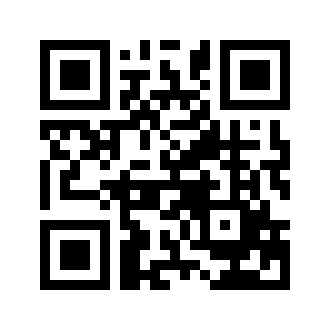 ایمیل:book@aqeedeh.combook@aqeedeh.combook@aqeedeh.combook@aqeedeh.comسایت‌های مجموعۀ موحدینسایت‌های مجموعۀ موحدینسایت‌های مجموعۀ موحدینسایت‌های مجموعۀ موحدینسایت‌های مجموعۀ موحدینwww.mowahedin.comwww.videofarsi.comwww.zekr.tvwww.mowahed.comwww.mowahedin.comwww.videofarsi.comwww.zekr.tvwww.mowahed.comwww.aqeedeh.comwww.islamtxt.comwww.shabnam.ccwww.sadaislam.comwww.aqeedeh.comwww.islamtxt.comwww.shabnam.ccwww.sadaislam.com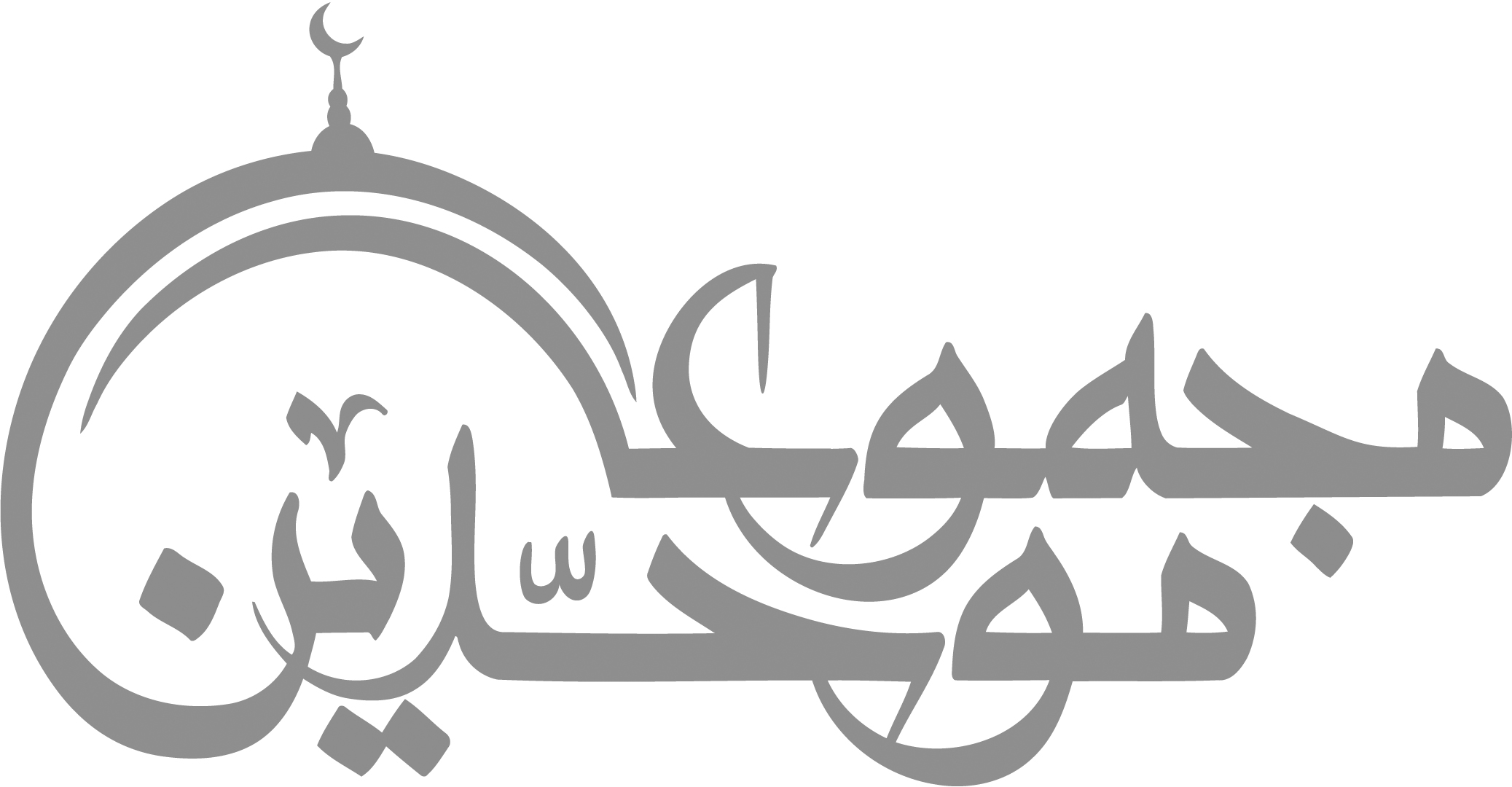 contact@mowahedin.comcontact@mowahedin.comcontact@mowahedin.comcontact@mowahedin.comcontact@mowahedin.comترون بلوغ المجد أن ثيابكم
يلوح عليكم حسنها وبصيصها
وليس العلي درّاعة ورداؤها
ولا جبة موشية وقميصها
لقيت خيراً يا نوا
وحرست من ألم النوي
فلقد نشابك زاهد
في العلم أخلص مانوى
وعلى عداه فضله
فضل الحبوب على النوى
ارض لمن غاب عنك غيبته
فذاك ذنب عقابه فيه
قد نادت الدنيا على نفسها
لو كان في العالم من يسمع
كم واثق بالعمر واريته
وجامع بدّدت ما يجمع
فلا نزلت على ولا بأرضي
سحائب ليس تنظيم البلادا
وفي دارالحديث لطيف معني
على بسط لها أصبو وآوي
عساني أن أمس بحر وجهي
مكاناً مسه قدم النووي
بشائر قلبي في قدومي عليهم
ويا لسروري يوم سيري إليهم
وفي رحلتي يصفو مقامي وحبذا
مقام به حط الرحال إليهم
ولا زاد إلا يقيني بأنهم
لهم كرم يغني الوفود عليهم
وأنت الذي أرجوه في الأمر كله
عليك اعتمادي في جميع النوائب
وأنت الذي أدعوك سراً وجهرة 
جأجرني بلطف من جميع المصائب
أموت ويبقي كل ما قد كتبته
فياليت من يقرأ كتابي دعاليا
لعل إلهي أن يمن بلطفه
ويرحم تقصيري وسوء فعاليا
لئن كان هذا الدمع يجري صبابة
على غير سعدي فهو دمع مضيع
لله در إمام زاهد ورع
أبدى لنا من فتاوي الفقه منهاجا
ألفاظه كعقود الدر ساطعة
على الرياض تزيد الحسن إبهاجا
فاسلكه تحظ بأحكام تنيف على
علم المحرر تأويباً وإدلاجا
أحيي لنا الدين (محييه) فألبسه
بما تنوع من تصنيفه تاجا
بواه ربك في الفردوس منزلة
مع الذي نال في مسراه معراجا
يمم حمي النووي ولذ بعلومه
وأنخ بروضته تفز بحقائقه
واصرف لها ساعات وقتك ترتقي
درجاً إلي منهاجه ودقائقه
أكتم حزني و المدامع تبديه لفقد امري‌ء كل البرية تبكيه
أعيني جودا بالدموع الهوامل
وجودا بها كالساريات الهواطل
مصاب أصاب القلب والجفن أرقا
وخطب أتى بالحزن والصبر فرّقا
سبل العلوم تقطعت أسبابها
وتعطلت من حلبها طلابها
الحمدلله العظيم الهادي
جلت محامده من التعداد
لهفي عليه سيداً وحصوراً
سنداً لأعلام الهدي وظهيرا
رزية محيي الدين قد عمت الورى فلست
ترى إلا جزينا مفكرا
لقد ذهب الحمر الجليل الموفق
وعدنا حياري والدموع تدفق
شؤون دمعي ليس الصبر من شأني
سحي أسي لا تشحى بالدم القاني
وجدت عليك شرائع الإسلام
أسفاً يلازمها مدى الأيام
أي عذر لمقلة غير عبرا
بعد يحيي ومهجة غير حرّا
خطب ألم وهت له الأصلاد
وتفطرت بهجومه الأطواد
.... فقلبه مقروح
وبكى عليك فدمعه مسفوح
سيف الحمام على البرية منتضا
صبراً وتسليما بما حكم القضا
سل ربع دار قد خلت أن أخبرا
عن أهلها وبأهلها ما قد جرى
سقي قبر يحيي في نوى كل مسبل
من الغيث عراض البوارق هتان
بكى العلم حيناً بعد حين على يحيي
وآلى يمينا بعده لم يكن يحيا
بانت مسراتنا مذبان إخوان
فأين معتبر فالدهر خوان
عزّ العزاء وعم الحادث الجلل
وخاب بالموت في تعميرك الأمل
واستوحشت بعد ما كنت الأنيس لها
وساءها فقدك الأسحار والأصل
قد كنت للدين نوراً يستضاء به
مسدداً منك فيه القول والعمل
وكنت تتلو كتاب الله معتبراً
لا يعتريك على تكراره ملل
وكنت في سنة المختار مجتهداً
وأنت باليمن والتوفيق مشتمل
وكنت زيناً لأهل العلم مفتخراً
على جديد كساهم توبك السمل
وكنت أسبغهم ظلاً إذا استغرت
هواجر الجهل والإظلال ينتقل
كساك ربك أوصافاً مجملة
يضيق عن حصرها التفصيل الجمل
أسلى كمالك عن قوم مضوا بدلاً
وعن كمالك لا مثل ولا بدل
فمثل فقدك ترتاع العقول به
وفقد مثلك جرح ليس يندمل
زهدت في هذه الدنيا وزخرفها
عزماً وحزماً ومضروب بك المثل
أعرضت عنها احتقاراً غيرمحتفل
وأنت بالسعي في أخراك محتفل
عزفت عن شهوات مالعزم فتى
بها سواك إذا عنت له قبل
أشهرت في العلم عيناً لم تذق سنة
إلا وأنت به في الحلم مشتغل
يا لهف حفل عظيم كنت بهجة
وحليه فعراه بعدك العطل
وطالبوا العلم من دان ومغترب
نالوا بيمنم منه فوق ما أملوا
حاروا لغيبة هاديهم وضاق بهم
لفرط حزن عليه السهل والجبل
تري دري تربة من عيبوه به
أو نعشه من على أعواده حملوا
عناه شغلهم دهراً وعاذلهم
وخاب بالموت في تعميرك الأمل
يا «محيي‌الدين» كم غادرت من كبد
حر عليك وعين دمعها هطل
وكم مقام كحد السيف لا جلد
يقوي على هوله فيه ولا جدل
أمرت فيه بأمر الله منتضياً
سيفاً من العزم لم يصنع له خلل
وكم تواضعت عن فضل وعن شرف
وهمة هامة الجوزاء تنتعل
عالجت نفسك والأدواء شاملة
حتى استقامت وحتى زالت العلل
بلغت بالتعب الفاني رضى ملك
ثوابه في جنان الخلد متصل
ضيف الكريم جدير أن يضاف له
إلى الكرامة من ألطافه نزل
بررت أهليك في داريك محتسبا
فقد تكافا فيك الحزن والجذل
فجت بالأنس ليلاً كنت ساهرة
لله والنوم قد خيطت به المقل
لا زال مثواك مثوى كل عارفة
وروضة النظر من سحب الرضا خضل
إلى متى بغرور نطمئن ولا
الملوك ردالردي عنهم ولا الرسل
ولا حمى من حمام جحفل لجب
ولا حصون مينعات ولا قلل
يا لاهياً لاهياً عن هول مصرعه
وضاحك السن منه يضحك الأجل
لا تخل نفسك من زاد فإنك من
حين الولاد مع الأنفاس مرتحل
وما مقام يديم السير يبتعه
إلى محل تلاه سائق عجل
